Festività pasquali: il messaggio del Presidente Abete	3Festività pasquali: il messaggio del Presidente pedrazzini	31. Comunicazioni della f.i.g.c.	42. Comunicazioni della lega nazionale dilettanti	42.1 Comunicati Ufficiali L.N.D.	42.2 Circolari Ufficiali L.N.D.	43. Comunicazioni del Comitato Regionale Lombardia	53.1 Consiglio Direttivo	53.2 Segreteria	53.2.1 FINALE COPPA LOMBARDIA CATEGORIA JUNIORES REGIONALE UNDER 19 A	53.2.2 FINALE COPPA ITALIA CATEGORIA PROMOZIONE	53.2.3 FINALE COPPA LOMBARDIA PRIMA CATEGORIA	53.2.4 FINALE COPPA LOMBARDIA seconda CATEGORIA	63.2.5 FINALE COPPA LOMBARDIA TERZA CATEGORIA	63.2.6 Svincoli per inattivita’ art.109 dilettanti	63.2.7 ufficializzazione numerazione maglie personalizzate	64. Comunicazioni per l’attività del Settore Giovanile Scolastico del C.R.L.	74.1 Attività S.G.S. di competenza L.N.D.	74.1.1 Programma gare TORNEO PROVINCE	74.1.2 PROGRAMMAZIONE RECUPERI GARE RINVIATE E/O SOSPESE dal 1 al 3 aprile 2023	84.1.3 Svincoli PER INATTIVITA’ CALCIATORi settore giovanile	84.1.4 APPROVAZIONE Tornei – Settore Giovanile Scolastico	84.2 Attività di competenza s.g.s.	114.2.1 Pubblicazione circolare UFFICIALE	114.2.2 INCONTRI INFORMATIVI SCUOLE CALCIO ÉLITE	115. Notizie su Attività Agonistica	126. CALCIO femminile	676.1 segreteria	676.1.1 sede della finale titolo regionale UNDER 17 FEMMINILE PRIMAVERILE	676.1.2 sede della finale titolo regionale UNDER 15 FEMMINILE PRIMAVERILE	676.1.3 fase finale campionato under 17 femminile primaverile	676.1.4 fase finale campionato under 15 femminile primaverile	686.1.5 CONVOCAZIONE PER GARA AMICHEVOLE VS RAPPRESENTATIVA REGIONALE UNDER 23 femminile – A.S.D. AZALEE SOLBIATESE 1911	696.2 NOTIZIE SU ATTIVITA’ AGONISTICA	707. calcio a cinque	837.1 segreteria	837.1.1 COPPA LOMBARDIA SERIE D MASCHILE – PROGRAMMA GARE QUARTI DI FINALE	837.2 NOTIZIE SU ATTIVITA’ AGONISTICA	858. divisione calcio paralimpico sperimentale	928.1 segreteria	928.2 NOTIZIE SU ATTIVITA’ AGONISTICA	929. Delibere della Corte Sportiva di Appello Territoriale	959.1 Corte Sportiva di Appello Territoriale del CRL	959.2 Tribunale Federale Territoriale del CRL	10410. Rettifiche	10711. Legenda	109Legenda Simboli Giustizia Sportiva	109Festività pasquali: il messaggio del Presidente AbeteIn occasione delle prossime festività pasquali, vorrei rivolgere a nome personale e di tutto il Consiglio Direttivo i più sinceri auguri alla grande famiglia sportiva della Lega Nazionale Dilettanti. Ferma restando l’importanza di questa ricorrenza per i credenti, è affascinante guardare alle tradizioni e alle usanze diverse in tutto il mondo nelle celebrazioni di un evento che costituisce parte dell’identità culturale di intere comunità o popoli. La stessa LND ne è strettamente legata a una propria: il Torneo delle Regioni. Dopo una lunga attesa durata quattro anni, eccoci qui finalmente riuniti in Veneto nella festa del calcio a 5, quel calcio di base che non ragiona per interessi economici, ma che si applica nel volontariato, nell’attività sociale e nella valorizzazione dei giovani. Appare, dunque, chiaro il motivo per cui ci è mancata così tanto la possibilità di rivederci e di condividere del tempo, così come accadrebbe normalmente in una famiglia. Mentre ci godiamo questi momenti insieme, e in attesa di riviverli presto in occasione del Torneo di calcio a 11 in Piemonte, è impossibile staccarsi dal pensare a chi ancora si sveglia nell’incubo della guerra. Se la Santa Pasqua è simbolo di rinascita e di pace, allora la speranza è che il mondo possa guarire da questa violenza ingiustificata in Ucraina, dove da più di un anno ogni diritto umano è stato calpestato senza risparmiare donne e bambini. Il movimento dilettantistico, nel suo piccolo, continuerà sempre a fare la sua parte aiutando le persone in difficoltà, seguendo quegli stessi principi di amicizia e di solidarietà che rendono il calcio qualcosa di più di uno sport. Giancarlo AbeteFestività pasquali: il messaggio del Presidente pedrazziniA nome personale e dei componenti del Consiglio Direttivo del Comitato Regionale Lombardia, formulo a tutti i tesserati i migliori Auguri per le prossime Festività Pasquali.Colgo l'occasione di questo momento di breve pausa sportiva e riflessione per invitare gli addetti ai lavori a favorire la massima collaborazione fra ogni componente calcistica e a garantire che anche l'imminente finale di stagione venga disputato all’insegna dei valori di correttezza e lealtà sportiva sui quali deve fondarsi ogni fase dell'attività dilettantistica e giovanile.Nessuno spazio d’azione può essere dato a coloro che si rendano protagonisti in negativo di esecrabili episodi di antisportività e violenza, cui verrà applicata la massima severità nelle sanzioni, affinché la sciaguratezza di pochi non vada ad intaccare la bontà di un movimento intero che si distingue, invece, per socialità, aggregazione, integrazione e per i canoni sportivi in cui tutti noi ci riconosciamo.Rinnovo Fervidi Auguri per una serena Pasqua e per il raggiungimento degli obiettivi prefissati sempre all'insegna della massima sportività. Sergio Pedrazzini1. Comunicazioni della f.i.g.c. Nessuna comunicazione2. Comunicazioni della lega nazionale dilettanti 2.1 Comunicati Ufficiali L.N.D.Di seguito si pubblicano:C.U. n. 297: “Regolamento Registro nazionale attività sportive dilettantistiche"https://www.lnd.it/it/comunicati-e-circolari/comunicati-ufficiali/stagione-sportiva-2022-2023/10610-comunicato-ufficiale-n-297-regolamento-registro-nazionale-attivita-sportive-dilettantistiche/file C.U. n. 298: “"https://www.lnd.it/it/comunicati-e-circolari/comunicati-ufficiali/stagione-sportiva-2022-2023/10611-comunicato-ufficiale-n-298-cu-dal-n-304-aa-al-n-308-aa-figc-provvedimenti-della-procura-federale/file 2.2 Circolari Ufficiali L.N.D.Di seguito si pubblica:Circolare n. 77: “Autorizzazioni gare e tornei amichevoli internazionali sul territorio italiano”https://www.lnd.it/it/comunicati-e-circolari/circolari/circolari-2022-23/10593-circolare-n-77-autorizzazioni-gare-e-tornei-amichevoli-internazionali-sul-territorio-italiano/file 3. Comunicazioni del Comitato Regionale Lombardia3.1 Consiglio DirettivoNessuna comunicazione3.2 Segreteria3.2.1 FINALE COPPA LOMBARDIA CATEGORIA JUNIORES REGIONALE UNDER 19 ASi comunica che in data 12 aprile 2023 alle ore 19.00 verrà disputata la gara di Finale di Coppa Lombardia di Juniores Regionale Under 19 A presso il C.S. Comunale “B. Citterio” (terreno in Erba Artificiale), Via Petrarca 2 a Lesmo (Mi) traA.S.D. CALCIO CLUB MILANO e U.S.D. CISANESELa gara di finale verrà organizzata a cura del Comitato Regionale Lombardia con la collaborazione della Società F.C. LESMO.3.2.2 FINALE COPPA ITALIA CATEGORIA PROMOZIONESi trascrive di seguito il risultato ufficiale della gara di finale della Coppa Italia Dilettanti, categoria Promozione, disputata a Pero il 01/04/2023:  G.S.D. ARCELLASCO CITTA’ DI ERBA - F.B.C. CASTEGGIO 1898 A.S.D.	 1-2Il Comitato Regionale Lombardia esprime il proprio plauso alla contendente società G.S.D. ARCELLASCO CITTA’ DI ERBA nonché alla società F.B.C. CASTEGGIO 1898 A.S.D. che si è aggiudicata la Coppa Italia.Si ringrazia sentitamente la società A.S.D. CALCIO CLUB MILANO per la preziosa collaborazione.3.2.3 FINALE COPPA LOMBARDIA PRIMA CATEGORIA Si trascrive di seguito il risultato ufficiale della gara di finale della Coppa Lombardia di Prima Categoria disputata a Meda il 01/04/2023:  A.S.D UNION VILLA CASSANO – A.S.D. ORATORIO CALVENZANO	 2-3Il Comitato Regionale Lombardia esprime il proprio plauso alla contendente società A.S.D UNION VILLA CASSANO nonché alla società A.S.D. ORATORIO CALVENZANO che si è aggiudicata la Coppa Lombardia.Si ringrazia sentitamente la società A.S.D. REAL MEDA CF per la preziosa collaborazione.3.2.4 FINALE COPPA LOMBARDIA seconda CATEGORIA Si trascrive di seguito il risultato ufficiale della gara di finale della Coppa Lombardia di Seconda Categoria disputata a Cavenago di Brianza il 02/04/2023:  A.S.D GANDINESE 2015 – A.S.D. ZELO BUON PERSICO 1974		 2-3Il Comitato Regionale Lombardia esprime il proprio plauso alla contendente società A.S.D GANDINESE 2015 nonché alla società A.S.D. ZELO BUON PERSICO 1974 che si è aggiudicata la Coppa Lombardia.Si ringrazia sentitamente la società A.C.D. CAVENAGO per la preziosa collaborazione.3.2.5 FINALE COPPA LOMBARDIA TERZA CATEGORIA Si trascrive di seguito il risultato ufficiale della gara di finale della Coppa Lombardia di Terza Categoria disputata ad Erbusco il 02/04/2023:  A.S.D NOVA MONTELLO – A.C. AZZURRA CALVINA 1946 ASD		 5-2Il Comitato Regionale Lombardia esprime il proprio plauso alla contendente società A.C. AZZURRA CALVINA 1946 ASD nonché alla società A.S.D NOVA MONTELLO che si è aggiudicata la Coppa Lombardia.Si ringrazia sentitamente la società A.S.D. POLISPORTIVA ERBUSCO per la preziosa collaborazione.3.2.6 Svincoli per inattivita’ art.109 dilettantiSVINCOLI PER INATTIVITA’ – ACCOLTI3.2.7 ufficializzazione numerazione maglie personalizzateSi allegano al presente comunicato le numerazioni/integrazioni di maglia fissa delle seguenti Società:PROMOZIONEA.S.D. GALBIATE 1974PRIMA CATEGORIAA.S.D. PORLEZZESETERZA CATEGORIANUOVA CAMUNIA 2015 A.S.DSi invitano le Società a specificare la distinzione fra i giocatori TITOLARI e le RISERVE laddove viene utilizzata la numerazione personalizzata.Variazione Gare l.n.d. Nessuna comunicazione4. Comunicazioni per l’attività del Settore Giovanile Scolastico del C.R.L.4.1 Attività S.G.S. di competenza L.N.D.4.1.1 Programma gare TORNEO PROVINCE  Di seguito si pubblica programma gare del Torneo delle Province ALLIEVI- 1°Turno – 2a GIORNATAGIRONE  A                                                                          DATA    ORA                                                                       CP SONDRIO                CP VARESE                 COMUNALE "AMANZIO TOCCALLI"   11/04/23 17:30  2A MORBEGNO                        VIA MERIZZI 178                  GIRONE  B                                                                          DATA    ORA                                                                       CP MONZA                  CP BERGAMO                C.S.COMUNALE"B.CITTERIO"(E.A) 11/04/23 17:30  2A LESMO                           VIA PETRARCA 2                   CP PAVIA                  CP MANTOVA                COM.N.1-CARLO-DAVIDE-GIAMPIER 11/04/23 17:00  2A SANT'ALESSIO CON VIALONE        VIA VIALONE SNC                  - 1°Turno – 3a GIORNATAGIRONE  C                                                                          DATA    ORA                                                                       CP CREMONA                CP COMO                   C.S.COMUNALE(ERBA ARTIFICIALE 11/04/23 17:30  3A ROMANENGO                       VIA MAFFEZZONI                   CP LECCO                  CP LODI                   C.S.PARROCCHIALE N.1 (E.A)    11/04/23 17:30  3A COSTA MASNAGA                   VIA DIAZ,3                       GIOVANISSIMI- 1°Turno – 2a GIORNATAGIRONE  A                                                                          DATA    ORA                                                                       CP SONDRIO                CP VARESE                 COMUNALE "AMANZIO TOCCALLI"   11/04/23 16:00  2A MORBEGNO                        VIA MERIZZI 178                  GIRONE  B                                                                          DATA    ORA                                                                       CP MONZA                  CP BERGAMO                C.S.COMUNALE"B.CITTERIO"(E.A) 11/04/23 16:00  2A LESMO                           VIA PETRARCA 2                   CP PAVIA                  CP MANTOVA                COM.N.1-CARLO-DAVIDE-GIAMPIER 11/04/23 15:30  2A SANT'ALESSIO CON VIALONE        VIA VIALONE SNC                  - 1°Turno – 3a GIORNATAGIRONE  C                                                                          DATA    ORA                                                                       CP CREMONA                CP COMO                   C.S.COMUNALE(ERBA ARTIFICIALE 11/04/23 16:00  3A ROMANENGO                       VIA MAFFEZZONI                   CP LECCO                  CP LODI                   C.S.PARROCCHIALE N.1 (E.A)    11/04/23 16:00  3A COSTA MASNAGA                   VIA DIAZ,3                       4.1.2 PROGRAMMAZIONE RECUPERI GARE RINVIATE E/O SOSPESE dal 1 al 3 aprile 2023Di seguito si pubblica PROGRAMMA RECUPERI delle gare sospese e/o rinviate del 1 e 3 Aprile 2023.CAMPIONATO 33 GIOVANISSIMI REGIONALI UNDER15GIRONE  C                                                                          DATA    ORA                                                                       CHIAVENNESE U.S.          COLICODERVIESE            CAMPO COMUNALE "CHIAVENNA 1"  13/04/23 19:00 11R CHIAVENNA                       VIA FALCONE-BORSELLINO, 1        4.1.3 Svincoli PER INATTIVITA’ CALCIATORi settore giovanileSVINCOLI PER INATTIVITA’ – RESPINTIMANCANO LE FIRME DEL CALCIATORE E DEI GENITORIMANCANO LE FIRME DEI GENITORI4.1.4 APPROVAZIONE Tornei – Settore Giovanile ScolasticoSi comunica l’avvenuta APPROVAZIONE dei seguenti tornei:TORNEO N° 265 -  1° MARIO BUZZELLA -  SOC. OFFANENGHESE ANZICHE’ OFFANGHESEVariazione Gare S.G.S. ALLIEVI REGIONALI UNDER 17 ELITE (DA)ALLIEVI REGIONALI UNDER 16 (DZ)GIOVANISSIMI REGIONALI UNDER 15 ELITE (DG)GIOVANISSIMI REGIONALI UNDER (33)GIOVANISSIMI REGIONALI UNDER 14 – Fase PRIMAVERILE (5L)4.2 Attività di competenza s.g.s.4.2.1 Pubblicazione circolare UFFICIALEIn allegato al presente C.U. si pubblica CIRCOLARE SGS n° 36 FIGC Lombardia contenente le news relative al SGS FIGC Lombardia.4.2.2 INCONTRI INFORMATIVI SCUOLE CALCIO ÉLITE Nessuna comunicazione5. Notizie su Attività AgonisticaECCELLENZAVARIAZIONI AL PROGRAMMA GAREPOSTICIPOGIRONE AGARA VARIATAGIRONE AGIRONE BGIRONE CRISULTATIRISULTATI UFFICIALI GARE DEL 02/04/2023Si trascrivono qui di seguito i risultati ufficiali delle gare disputateGIUDICE SPORTIVOIl Giudice Sportivo, Dott. Rinaldo Meles, assistito dal rappresentante dell'A.I.A., De Leo Daniele, con la collaborazione del sig. Di Martino Enzo e Merati Giordano per quanto concerne le gare della L.N.D. e assistito dal Sostituto Giudice Sig. Scorziello Carmine e dal rappresentante A.I.A. Pedrani Ezio per quanto concerne le gare del S.G.S., ha adottato le decisioni che di seguito integralmente si riportano: GARE DEL 2/ 4/2023 PROVVEDIMENTI DISCIPLINARI In base alle risultanze degli atti ufficiali sono state deliberate le seguenti sanzioni disciplinari. SOCIETA' AMMENDA Euro 100,00 CASTIGLIONE A.S.D. 
Per mancanza, durante la gara, di medico od ambulanza. (C.U. LND nº 41 del 02 Agosto 2012 pubblicato sul C.U. CRL nº 8 del 23Agosto 2012) ALLENATORI AMMONIZIONE CON DIFFIDA (IV INFR) CALCIATORI ESPULSI SQUALIFICA PER DUE GARE EFFETTIVE SQUALIFICA PER UNA GARA EFFETTIVA CALCIATORI NON ESPULSI SQUALIFICA PER UNA GARA EFFETTIVA PER RECIDIVITA' IN AMMONIZIONE (X INFR) SQUALIFICA PER UNA GARA EFFETTIVA PER RECIDIVITA' IN AMMONIZIONE (V INFR) AMMONIZIONE CON DIFFIDA (IX) AMMONIZIONE CON DIFFIDA (IV INFR) AMMONIZIONE CON DIFFIDA (XVI INFR) PROMOZIONEVARIAZIONI AL PROGRAMMA GAREPOSTICIPOGIRONE FGARA VARIATAGIRONE AGIRONE BGIRONE EGIRONE FRISULTATIRISULTATI UFFICIALI GARE DEL 02/04/2023Si trascrivono qui di seguito i risultati ufficiali delle gare disputateGIUDICE SPORTIVOIl Giudice Sportivo, Dott. Rinaldo Meles, assistito dal rappresentante dell'A.I.A., De Leo Daniele, con la collaborazione del sig. Di Martino Enzo e Merati Giordano per quanto concerne le gare della L.N.D. e assistito dal Sostituto Giudice Sig. Scorziello Carmine e dal rappresentante A.I.A. Pedrani Ezio per quanto concerne le gare del S.G.S., ha adottato le decisioni che di seguito integralmente si riportano: GARE DEL 2/ 4/2023 PROVVEDIMENTI DISCIPLINARI In base alle risultanze degli atti ufficiali sono state deliberate le seguenti sanzioni disciplinari. SOCIETA' AMMENDA Euro 150,00 CALOLZIOCORTE 
per tutta la durata della gara proprio sostenitore inveiva contro la terna e che insultava pesantemente. 
Euro 150,00 TRIBIANO 
proprio sostenitore offendeva e minacciava ripetutamente un assistente ufficiale. Euro 110,00 BARANZATESE 1948 
Per comportamento gravemente offensivo dei propri sostenitori nei confronti dell'Arbitro DIRIGENTI INIBIZIONE A SVOLGERE OGNI ATTIVITA' FINO AL 19/ 4/2023 MASSAGGIATORI SQUALIFICA. FINO AL 19/ 4/2023 ALLENATORI SQUALIFICA FINO AL 19/ 4/2023 a fine gara offendeva l'arbitro. CALCIATORI ESPULSI SQUALIFICA PER TRE GARE EFFETTIVE a seguito di decisione arbitrale offendeva l'arbitro venendo espulso; rifiutava inizialmente di lasciare il terreno di gioco. A fine gara attendeva l'arbitro pretendendo spiegazioni e rendendo difficile l'accesso allo spogliatoio. SQUALIFICA PER DUE GARE EFFETTIVE SQUALIFICA PER UNA GARA EFFETTIVA CALCIATORI NON ESPULSI SQUALIFICA PER UNA GARA EFFETTIVA a fine gara teneva comportamento minaccioso e irriguardoso nei confronti dell'arbitro. a fine gara urlando minacciosamente offendeva l'arbitro. SQUALIFICA PER UNA GARA EFFETTIVA PER RECIDIVITA' IN AMMONIZIONE (X INFR) SQUALIFICA PER UNA GARA EFFETTIVA PER RECIDIVITA' IN AMMONIZIONE (V INFR) AMMONIZIONE CON DIFFIDA (IX) AMMONIZIONE CON DIFFIDA (IV INFR) COPPA ITALIA PROMOZIONERISULTATIRISULTATI UFFICIALI GARE DEL 01/04/2023Si trascrivono qui di seguito i risultati ufficiali delle gare disputateGIUDICE SPORTIVOIl Giudice Sportivo, Dott. Rinaldo Meles, assistito dal rappresentante dell'A.I.A., De Leo Daniele, con la collaborazione del sig. Di Martino Enzo e Merati Giordano per quanto concerne le gare della L.N.D. e assistito dal Sostituto Giudice Sig. Scorziello Carmine e dal rappresentante A.I.A. Pedrani Ezio per quanto concerne le gare del S.G.S., ha adottato le decisioni che di seguito integralmente si riportano: GARE DEL 1/ 4/2023 PROVVEDIMENTI DISCIPLINARI In base alle risultanze degli atti ufficiali sono state deliberate le seguenti sanzioni disciplinari. SOCIETA' AMMENDA Euro 250,00 CASTEGGIO 18 98 A.S.D. 
propri sostenitori offendevano un assistente ufficiale pesantemente e ripetutamente. Offendevano pure i calciatori avversari, l'allenatore avversario lo minacciavano e bestemmiavano. ALLENATORI I AMMONIZIONE DIFFIDA CALCIATORI NON ESPULSI SQUALIFICA PER UNA GARA EFFETTIVA PER RECIDIVITA' IN AMMONIZIONE (II INFR) I AMMONIZIONE DIFFIDA PRIMA CATEGORIAVARIAZIONI AL PROGRAMMA GAREPOSTICIPOGIRONE GGARA VARIATAGIRONE CGIRONE HGIRONE LRISULTATIRISULTATI UFFICIALI GARE DEL 23/03/2023Si trascrivono qui di seguito i risultati ufficiali delle gare disputateRISULTATI UFFICIALI GARE DEL 26/03/2023Si trascrivono qui di seguito i risultati ufficiali delle gare disputateRISULTATI UFFICIALI GARE DEL 02/04/2023Si trascrivono qui di seguito i risultati ufficiali delle gare disputateGIUDICE SPORTIVOIl Giudice Sportivo, Dott. Rinaldo Meles, assistito dal rappresentante dell'A.I.A., De Leo Daniele, con la collaborazione del sig. Di Martino Enzo e Merati Giordano per quanto concerne le gare della L.N.D. e assistito dal Sostituto Giudice Sig. Scorziello Carmine e dal rappresentante A.I.A. Pedrani Ezio per quanto concerne le gare del S.G.S., ha adottato le decisioni che di seguito integralmente si riportano: GARE DEL 23/ 3/2023 DECISIONI DEL GIUDICE SPORTIVO gara del 23/ 3/2023 UNION VILLA CASSANO - VALCERESIO A. AUDAX 
Con deliberazione pubblicata sul C.U. n. 59 del 30.3.2023 questo Giudice ha deciso di sospendere l'omologazione della gara in oggetto a seguito di preannuncio di ricorso da parte della Società Valceresio A Audax. Dato atto che con nota pec in data 31-3-2023 la segreteria del GS ha provveduto ai sensi dell'articolo 67 del CGS a comunicare alle società la data fissata per la pronuncia; Col ricorso la citata società Valceresio A Audax sostiene che la società avversaria ha violato la normativa vigente perché alla gara in oggetto ha fatto partecipare i calciatori Brebbia Nicolò nato il 17-10-1998 e Gjini Alessandro, nato il 25-6-2003 in posizione irregolare in quanto squalificati per una gara per recidività in ammonizione, entrambe riportate nella gara di 1^ categoria Union Villa Cassano - Victoria del 12-2-2023 come da CU nº 50 del 16-2-2023. Ciò in quanto i due calciatori avrebbero dovuto scontare la squalifica nella successiva gara Union Villa Cassano - Valceresio A Audax del 19-2-2023 poi annullata dal GS come da CU nº 52 del 2-3-2023: tale squalifica quindi non risulta scontata in funzione di quanto stabilito dall'articolo 21 comma 4 del CGS. Per tal motivo chiede a carico della controparte la sanzione della perdita della gara. La società Union Villa Cassano con proprie controdeduzioni in data 25-3-2023 comunica che in via preliminare " nel preannuncio di reclamo (rectius ricorso) la gara non sia stata correttamente individuata. non si riporta neppure il corretto risultato il preannuncio sia generico a tal punto da rendere inammissibile il ricorso " . Nel merito oltre ad eccepire l'errata indicazione del nominativo del calciatore Brebbia Nicolò ( per la mancanza di accento), conferma la squalifica dei due calciatori come pubblicata sul CU nº 50 del 16-2-2023 conferma inoltre che i due calciatori non venivano schierati nella gara Union Villa Cassano - Valceresio A Audax del 19-2-2023 poi annullata con provvedimento del GS come da CU nº 52 2-3-2023 Richiama quindi l'articolo 21 comma 4 del CGS e significando che " nel caso di annullamento della gara, il calciatore sconta la squalifica nella gara immediatamente successiva alla pubblicazione del provvedimento definitivo " e piochè " pare evidente come tra la gara del 23-3-2023 e la delibera del GS di annullamento della gara precedente siano trascorsi ben 21 giorni! . ne discende come l'incontro del 23.3.2023,,, non è . gara immediatamente successiva alla pubblicazione del provvedimento definitivo ..". Conclude quindi affermando che i due calciatori erano legittimati a disputare la gara. Chiede pertanto di dichiarare inammissibile il reclamo ( rectius ricorso) ovvero di respingerlo e quindi confermare il risultato della gara. Con le controdeduzioni tuttavia non indica quando le citate squalifiche sarebbero state eseguite. Dagli atti di gara risulta che effettivamente la società Union Villa Cassano ha utilizzato i calciatori Brebbia Nicolò nato il 17-10-1998 e Gjini Alessandro, nato il 25-6-2003 nella gara in oggetto che vi hanno preso parte rispettivamente col nº 9 e col numero 4, partecipando attivamente alla gara. Dagli atti d'ufficio risulta che i citati calciatori, sono stati entrambi squalificati per una gara per recidività, per provvedimenti di ammonizione riportate nella gara di 1^ categoria Union Villa Cassano - Victoria del 12-2-2023 come da CU nº 50 del 16-2-2023. In data 19-2-2023 è stata disputata la gara Union Villa Cassano - Valceresio A Audax alla quale non hanno preso parte; tuttavia tale gara risulta poi annullata dallo scrivente GS come da CU nº 52 del 2-3-2023, e per tal motivo, come da disposto dell'articolo 21 comma 4 del CGS ( 4. Le gare, con riferimento alle quali le sanzioni a carico dei calciatori e dei tecnici si considerano scontate, sono quelle che hanno conseguito un risultato valido agli effetti della classifica o della qualificazione in competizioni ufficiali, incluse quelle vinte per 3-0 o 6-0 ai sensi dell'art. 10, e non sono state successivamente annullate con decisione definitiva degli organi di giustizia sportiva. Nel caso di annullamento della gara, il calciatore o il tecnico scontala squalifica nella gara immediatamente successiva alla pubblicazione del provvedimento definitivo.) la squalifica non ha avuto esecuzione nella gara annullata su indicata. Risulta altresì che i citati calciatori sono peraltro stati utilizzati anche nelle gare seguenti e quindi nella gara in oggetto hanno evidentemente partecipato in posizione irregolare. Il ricorso è fondato e va ammesso. PQM DELIBERADi accogliere il ricorso e comminare alla società Union Villa Cassano la sanzione della perdita della gara per 0-3: di comminare alla società società Union Villa Cassano l'ammenda di Euro 100,00. di squalificare i calciatori i calciatori Brebbia Nicolò e Gjini Alessandro della società società Union Villa Cassano per una ulteriore gara. di comminare al dirigente Bragato Eliseo della società società Union Villa Cassano la inibizione fino al 3-5-2023. di trasmettere gli atti alla On. Procura Federale per quanto di eventuale competenza. di accreditare la tassa ricorso, se versata. PROVVEDIMENTI DISCIPLINARI In base alle risultanze degli atti ufficiali sono state deliberate le seguenti sanzioni disciplinari. SOCIETA' PERDITA DELLA GARA: UNION VILLA CASSANO 
vedi deliberazione AMMENDA Euro 100,00 UNION VILLA CASSANO 
vedi deliberazione DIRIGENTI INIBIZIONE A SVOLGERE OGNI ATTIVITA' FINO AL 3/ 5/2023 vedi deliberazione CALCIATORI SQUALIFICA PER UNA GARA EFFETTIVA vedi deliberazione vedi deliberazione GARE DEL 26/ 3/2023 DECISIONI DEL GIUDICE SPORTIVO gara del 26/ 3/2023 CASSINA CALCIO - COLOGNO 
Con deliberazione pubblicata sul C.U. n. 59 del 30.3.2023 questo Giudice ha deciso di sospendere l'omologazione della gara in oggetto a seguito di preannuncio di ricorso da parte della Società Cassina Calcio. Dato atto che con nota pec in data 31-3-2023 la segreteria del GS ha provveduto ai sensi dell'articolo 67 del CGS a comunicare alle società la data fissata per la pronuncia; Col ricorso la citata società Cassina Calcio sostiene che la società avversaria ha violato la normativa vigente perché alla gara in oggetto ha fatto partecipare il calciatore Zuddas Alexander nato il 23-4-2005, in posizione irregolare in quanto squalificato per due gare per espulsione riportata nella gara Juniores A Juvenilia Sc - Cologno del 18-3-2023, come da CU del CRL nº 56 del 23-3-2023. A tal proposito fa riferimento alla comunicazione "Esecuzione sanzioni" pubblicata in data 2-3-2023 nella sezione News del sito del CRL, chiede l'applicazione a carico della controparte della sanzione della perdita della gara. La società Cologno non ha fatto pervenire controdeduzioni. Dagli atti di gara risulta che effettivamente la società Cologno ha utilizzato il calciatore citato nella gara in oggetto che vi ha preso parte col nº 6 partecipando attivamente alla gara. Come su detto il calciatore Zuddas Alexander nato il 23-4-2005 risulta squalificato per due giornate per espulsione riportata nella gara riportata nella gara Juniores A Juvenilia Sc - Cologno del 18-3-2023 come da CU 56 del 23-3-2023. Richiamate qui, quale parte integrante e sostanziale della presente deliberazione, le motivazioni e la normativa citata nella propria deliberazione pubblicata sul precedente comunicato del CRL nº 55 del 16-3-2023 in ordine alla gara di 1^ categoria Union Team SCB - ADS Porto 2005. Pur nel rispetto del principio di omogeneità, dato tuttavia atto che il tenore della norma, al momento, non consente quindi di aderire alla tesi prospettata dalla ricorrente. Visti gli articoli 9, 19, 21 e 137 del CGS. PQM DELIBERADi rigettare il ricorso ed omologare il risultato della gara come conseguito sul campo: Cassina Calcio - Cologno: 0-1. Di addebitare la tassa, se non versata. 
gara del 26/ 3/2023 DI PO VIMERCATESE - JUVENILIA SPORT CLUB 
Con deliberazione pubblicata sul C.U. n. 59 del 30.3.2023 questo Giudice ha deciso di sospendere l'omologazione della gara in oggetto a seguito di preannuncio di ricorso da parte della Società Juvenilia Sc. Dato atto che con nota pec in data 31-3-2023 la segreteria del GS ha provveduto ai sensi dell'articolo 67 del CGS a comunicare alle società la data fissata per la pronuncia; Col ricorso la citata società Juvenilia sostiene che la gara è stata giocata in modo irregolare in quanto intorno al minuto 35º del 2º tempo a seguito di fatto di gioco una porta veniva danneggiata provocando ".. pericoloso e completo disallineamento della porta in questione evidentemente non fissata a dovere " a tal fine " .. si procedeva a ripristinare la situazione senza purtroppo riuscire come da fotografie che si allegano ". Rimarcando la pericolosità della situazione chiede che a carico della controparte venga adottata la sanzione della perdita della gara od in via subordinata la ripetizione della stessa. La società Di Po Vimercate non ha fatto pervenire controdeduzioni. Dagli atti di gara risulta che effettivamente al 37º del 2º tempo a seguito di segnalazione veniva effettuato un intervento di ripristino della stabilità e della regolarità della porta tanto che, sentito telefonicamente e con mail del 30-3-2023 ore 13,45 e successiva in data 30-3-2023 ore 15,30 il direttore di gara conferma la sistemazione della situazione sia dal punto di vista della regolarità sia della sicurezza. La tesi prospettata dalla ricorrente non trova dunque riscontro negli atti ufficiali e pertanto le affermazioni addotte dalla stessa con il proprio ricorso hanno solo il valore di mere allegazioni non confortate da alcun elemento probatorio, infatti il referto arbitrale e le eventuali successive sue integrazioni sono atti assistiti da presunzione di verità: essi costituiscono la base ed il fondamento delle decisioni degli Organi di Giustizia Sportiva. PQS DELIBERADi rigettare il ricorso ed omologare il risultato della gara come conseguito sul campo: Di Po Vimercatese - Juvenilia SC.: 3-2. Di addebitare la tassa, se non versata. GARE DEL 2/ 4/2023 DECISIONI DEL GIUDICE SPORTIVO gara del 2/ 4/2023 AFFORESE - CASSINA NUOVA 
In data 3-4-2023 ore 18,21 la società Afforese ha trasmesso allo scrivente nota pec (inviata per conoscenza alla Polizia di Stato, Commissariato di Via Comasina nº 36 Milano) con la quale segnala fatti discriminatori avvenuti dopo la gara ed altri fatti che si ritengono rilevanti anche dal punto di vista disciplinare che ha visto coinvolti un proprio tesserato e sostenitori della società ospite. In data 5-4-2023 ore 11,51 la società Cassina Nuova ha trasmesso allo scrivente nota pec in risposta alla comunicazione della società Afforese con la quale comunica le proprie considerazioni. documentazione alla Procura Federale per quanto di competenza. Tali segnalazioni non rivestono la forma di cui all'articolo 67 del CGS. Si ritiene quindi opportuna la trasmissione della citata documentazione alla Procura Federale per quanto di competenza. PREANNUNCIO DI RECLAMO gara del 2/ 4/2023 JUVENILIA SPORT CLUB - AUSONIA 
Preso atto del preannuncio di ricorso da parte della Societa' POL. AUSONIA ai sensi dell'art.67 del C.G.S. si riserva decisioni di merito. Nel relativo paragrafo, di seguito, si riportano i provvedimenti disciplinari assunti a carico di tesserati per quanto in atti. PROVVEDIMENTI DISCIPLINARI In base alle risultanze degli atti ufficiali sono state deliberate le seguenti sanzioni disciplinari. SOCIETA' AMMENDA Euro 200,00 CASTELVETRO INCROCIATELLO 
per aver consentito al termine del primo tempo a persona estranea che offendeva e minacciava l'arbitro, l'accesso al recinto di gioco. Inoltre a fine gara altra persona accedeva indebitamente al recinto di gioco. 
Euro 100,00 ALBATE HF CALCIO 
Per comportamento ripetutamente offensivo dei propri sostenitori nei confronti dell'Arbitro e dei calciatori avversari. DIRIGENTI INIBIZIONE A SVOLGERE OGNI ATTIVITA' FINO AL 3/ 5/2023 A fine gara bestemmiando importunava l'arbitro. INIBIZIONE A SVOLGERE OGNI ATTIVITA' FINO AL 19/ 4/2023 AMMONIZIONE CON DIFFIDA (IV INFR) ALLENATORI SQUALIFICA FINO AL 24/ 5/2023 A fine gara colpiva con un pugno al petto un calciatore avversario. SQUALIFICA FINO AL 3/ 5/2023 SQUALIFICA FINO AL 19/ 4/2023 SQUALIFICA PER UNA GARA EFFETTIVA PER RECIDIVITA' IN AMMONIZIONE (V INFR) AMMONIZIONE CON DIFFIDA (IV INFR) CALCIATORI ESPULSI SQUALIFICA PER TRE GARE EFFETTIVE colpiva un avversario con un pugno allo stomaco a gioco fermo SQUALIFICA PER DUE GARE EFFETTIVE SQUALIFICA PER UNA GARA EFFETTIVA CALCIATORI NON ESPULSI SQUALIFICA PER DUE GARE EFFETTIVE A fine gara offendeva ripetutamente l'arbitro SQUALIFICA PER UNA GARA EFFETTIVA Per aver mantenuto un comportamento offensivo nei confronti dell'Arbitro a fine gara SQUALIFICA PER UNA GARA EFFETTIVA PER RECIDIVITA' IN AMMONIZIONE (X INFR) SQUALIFICA PER UNA GARA EFFETTIVA PER RECIDIVITA' IN AMMONIZIONE (V INFR) SQUALIFICA PER UNA GARA EFFETTIVA PER RECIDIV. IN AMMONIZIONE (XIV INFR) AMMONIZIONE CON DIFFIDA (IX) AMMONIZIONE CON DIFFIDA (IV INFR) COPPA LOMBARDIA PRIMA CATEGORIARISULTATIRISULTATI UFFICIALI GARE DEL 01/04/2023Si trascrivono qui di seguito i risultati ufficiali delle gare disputateGIUDICE SPORTIVOIl Giudice Sportivo, Dott. Rinaldo Meles, assistito dal rappresentante dell'A.I.A., De Leo Daniele, con la collaborazione del sig. Di Martino Enzo e Merati Giordano per quanto concerne le gare della L.N.D. e assistito dal Sostituto Giudice Sig. Scorziello Carmine e dal rappresentante A.I.A. Pedrani Ezio per quanto concerne le gare del S.G.S., ha adottato le decisioni che di seguito integralmente si riportano: GARE DEL 1/ 4/2023 PROVVEDIMENTI DISCIPLINARI In base alle risultanze degli atti ufficiali sono state deliberate le seguenti sanzioni disciplinari. CALCIATORI NON ESPULSI I AMMONIZIONE DIFFIDA COPPA LOMBARDIA SECONDA CATEGORIARISULTATIRISULTATI UFFICIALI GARE DEL 02/04/2023Si trascrivono qui di seguito i risultati ufficiali delle gare disputateGIUDICE SPORTIVOIl Giudice Sportivo, Dott. Rinaldo Meles, assistito dal rappresentante dell'A.I.A., De Leo Daniele, con la collaborazione del sig. Di Martino Enzo e Merati Giordano per quanto concerne le gare della L.N.D. e assistito dal Sostituto Giudice Sig. Scorziello Carmine e dal rappresentante A.I.A. Pedrani Ezio per quanto concerne le gare del S.G.S., ha adottato le decisioni che di seguito integralmente si riportano: GARE DEL 2/ 4/2023 PROVVEDIMENTI DISCIPLINARI In base alle risultanze degli atti ufficiali sono state deliberate le seguenti sanzioni disciplinari. CALCIATORI NON ESPULSI I AMMONIZIONE DIFFIDA COPPA LOMBARDIA TERZA CATEGORIARISULTATIRISULTATI UFFICIALI GARE DEL 02/04/2023Si trascrivono qui di seguito i risultati ufficiali delle gare disputateGIUDICE SPORTIVOIl Giudice Sportivo, Dott. Rinaldo Meles, assistito dal rappresentante dell'A.I.A., De Leo Daniele, con la collaborazione del sig. Di Martino Enzo e Merati Giordano per quanto concerne le gare della L.N.D. e assistito dal Sostituto Giudice Sig. Scorziello Carmine e dal rappresentante A.I.A. Pedrani Ezio per quanto concerne le gare del S.G.S., ha adottato le decisioni che di seguito integralmente si riportano: GARE DEL 2/ 4/2023 PROVVEDIMENTI DISCIPLINARI In base alle risultanze degli atti ufficiali sono state deliberate le seguenti sanzioni disciplinari. CALCIATORI NON ESPULSI SQUALIFICA PER UNA GARA EFFETTIVA PER RECIDIVITA' IN AMMONIZIONE (II INFR) I AMMONIZIONE DIFFIDA REGIONALE JUNIORES UNDER 19 AVARIAZIONI AL PROGRAMMA GAREPOSTICIPOGIRONE DGARA VARIATAGIRONE BGIRONE CGIRONE DGIRONE ERISULTATIRISULTATI UFFICIALI GARE DEL 01/04/2023Si trascrivono qui di seguito i risultati ufficiali delle gare disputateRISULTATI UFFICIALI GARE DEL 28/03/2023Si trascrivono qui di seguito i risultati ufficiali delle gare disputateGIUDICE SPORTIVOIl Giudice Sportivo, Dott. Rinaldo Meles, assistito dal rappresentante dell'A.I.A., De Leo Daniele, con la collaborazione del sig. Di Martino Enzo e Merati Giordano per quanto concerne le gare della L.N.D. e assistito dal Sostituto Giudice Sig. Scorziello Carmine e dal rappresentante A.I.A. Pedrani Ezio per quanto concerne le gare del S.G.S., ha adottato le decisioni che di seguito integralmente si riportano: GARE DEL 28/ 3/2023 PROVVEDIMENTI DISCIPLINARI In base alle risultanze degli atti ufficiali sono state deliberate le seguenti sanzioni disciplinari. CALCIATORI NON ESPULSI AMMONIZIONE CON DIFFIDA (IV INFR) GARE DEL 1/ 4/2023 PROVVEDIMENTI DISCIPLINARI In base alle risultanze degli atti ufficiali sono state deliberate le seguenti sanzioni disciplinari. SOCIETA' AMMENDA Euro 100,00 BEDIZZOLESE 
Per comportamento ripetutamente offensivo dei propri sostenitori nei confronti dell'Arbitro e calciatori avversari. DIRIGENTI INIBIZIONE A SVOLGERE OGNI ATTIVITA' FINO AL 3/ 5/2023 CALCIATORI ESPULSI SQUALIFICA FINO AL 28/ 6/2023 espulso per fatto di gioco, alla notifica del provvedimento spingeva ed insultava l'arbitro. SQUALIFICA PER TRE GARE EFFETTIVE A gioco fermo colpiva con un calcio un avversario SQUALIFICA PER DUE GARE EFFETTIVE SQUALIFICA PER UNA GARA EFFETTIVA CALCIATORI NON ESPULSI SQUALIFICA PER UNA GARA EFFETTIVA PER RECIDIVITA' IN AMMONIZIONE (X INFR) SQUALIFICA PER UNA GARA EFFETTIVA PER RECIDIVITA' IN AMMONIZIONE (V INFR) AMMONIZIONE CON DIFFIDA (IX) AMMONIZIONE CON DIFFIDA (IV INFR) REGIONALE JUNIORES UNDER 19 BVARIAZIONI AL PROGRAMMA GAREPOSTICIPOGIRONE CGIRONE DGIRONE EGIRONE FGIRONE GGARA VARIATAGIRONE AGIRONE BGIRONE DGIRONE EGIRONE FGIRONE GGIRONE HRISULTATIRISULTATI UFFICIALI GARE DEL 01/04/2023Si trascrivono qui di seguito i risultati ufficiali delle gare disputateRISULTATI UFFICIALI GARE DEL 28/03/2023Si trascrivono qui di seguito i risultati ufficiali delle gare disputateGIUDICE SPORTIVOIl Giudice Sportivo, Dott. Rinaldo Meles, assistito dal rappresentante dell'A.I.A., De Leo Daniele, con la collaborazione del sig. Di Martino Enzo e Merati Giordano per quanto concerne le gare della L.N.D. e assistito dal Sostituto Giudice Sig. Scorziello Carmine e dal rappresentante A.I.A. Pedrani Ezio per quanto concerne le gare del S.G.S., ha adottato le decisioni che di seguito integralmente si riportano: GARE DEL 28/ 3/2023 PROVVEDIMENTI DISCIPLINARI In base alle risultanze degli atti ufficiali sono state deliberate le seguenti sanzioni disciplinari. CALCIATORI ESPULSI SQUALIFICA PER DUE GARE EFFETTIVE CALCIATORI NON ESPULSI SQUALIFICA PER UNA GARA EFFETTIVA PER RECIDIVITA' IN AMMONIZIONE (V INFR) AMMONIZIONE CON DIFFIDA (IV INFR) GARE DEL 1/ 4/2023 PROVVEDIMENTI DISCIPLINARI In base alle risultanze degli atti ufficiali sono state deliberate le seguenti sanzioni disciplinari. SOCIETA' AMMENDA Euro 200,00 BARBAIANA 
propri sostenitori minacciavano l'arbitro. Proprio tesserato non personalmente identificato a fine gara provocava i sostenitori avversari venendo strattonato. Euro 150,00 CUASSESE 
a fine gara uno dei propri sostenitori provocato da un calciatore avversario, entrato indebitamente sul terreno di gioco lo strattonava mentre altri sostenitori tentavano di accedere al terreno di gioco senza riuscire. 
Euro 150,00 CUASSESE 
propri sostenitori offendevano pesantemente e minacciosamente l'arbitro. Inoltre dallo spogliatoio propri tesserati non identificati insultavano il direttore di gara. 
Euro 150,00 LUISAGO PORTICHETTO 
propri sostenitori a fine gara lanciavano bottiglie e accendini contro i calciatori avversari, senza colpire. Contestualmente offendevano un calciatore avversario e lo minacciavano. 
Euro 100,00 COLOGNESE 
propri sostenitori offendeva l'arbitro durante la gara e reiteravano gli insulti al termine della stessa. 
Euro 100,00 ORATORIO STRADELLA 
per tafferuglio tra i propri tesserati e gli avversari. 
Euro 100,00 UNION CALCIO BASSO PAVESE 
per tafferuglio tra i propri tesserati e gli avversari. 
Euro 70,00 CSC RONCADELLE CALCIO 
Per comportamento ripetutamente offensivo dei propri sostenitori nei confronti dell'Arbitro 
Euro 70,00 ESPERIA LOMAZZO CALCIO 
Per comportamento ripetutamente offensivo dei propri sostenitori nei confronti dell'Arbitro 
Euro 40,00 ACADEMY BRIANZAOLGINATESE 
per ritardata presentazione della squadra in campo 
Euro 40,00 BESNATESE 
Per comportamento offensivo dei propri sostenitori nei confronti dei calciatori avversari a fine gara 
Euro 40,00 VERBANO CALCIO 
Per comportamento offensivo dei propri sostenitori nei confronti dei calciatori avversari a fine gara DIRIGENTI INIBIZIONE A SVOLGERE OGNI ATTIVITA' FINO AL 24/ 5/2023 al termine della gara espulso per doppia ammonizione, alla notifica del provvedimento offendeva pesantemente l'arbitro, indi all'atto del ritiro dei documenti, provocava l'arbitro. INIBIZIONE A SVOLGERE OGNI ATTIVITA' FINO AL 3/ 5/2023 INIBIZIONE A SVOLGERE OGNI ATTIVITA' FINO AL 19/ 4/2023 SQUALIFICA PER UNA GARA EFFETTIVA PER RECIDIVITA' IN AMMONIZIONE (V INFR) ALLENATORI SQUALIFICA FINO AL 19/ 4/2023 AMMONIZIONE CON DIFFIDA (IV INFR) CALCIATORI ESPULSI SQUALIFICA PER TRE GARE EFFETTIVE perchè a palla lontana colpiva volontariamente con un calcio un avversario. SQUALIFICA PER DUE GARE EFFETTIVE SQUALIFICA PER UNA GARA EFFETTIVA CALCIATORI NON ESPULSI SQUALIFICA PER UNA GARA EFFETTIVA Per aver mantenuto un comportamento offensivo nei confronti dell'Arbitro a fine gara SQUALIFICA PER UNA GARA EFFETTIVA PER RECIDIVITA' IN AMMONIZIONE (X INFR) SQUALIFICA PER UNA GARA EFFETTIVA PER RECIDIVITA' IN AMMONIZIONE (V INFR) AMMONIZIONE CON DIFFIDA (IX) AMMONIZIONE CON DIFFIDA (IV INFR) COPPA LOMBARDIA JUNIORES PROVINCIALE UNDER 19RISULTATIRISULTATI UFFICIALI GARE DEL 28/03/2023Si trascrivono qui di seguito i risultati ufficiali delle gare disputateREGIONALE UNDER 18VARIAZIONI AL PROGRAMMA GAREPOSTICIPOGIRONE AGIRONE BGARA VARIATAGIRONE AGIRONE BGIRONE CGIRONE DGIRONE ERISULTATIRISULTATI UFFICIALI GARE DEL 27/03/2023Si trascrivono qui di seguito i risultati ufficiali delle gare disputateRISULTATI UFFICIALI GARE DEL 01/04/2023Si trascrivono qui di seguito i risultati ufficiali delle gare disputateGIUDICE SPORTIVOIl Giudice Sportivo, Dott. Rinaldo Meles, assistito dal rappresentante dell'A.I.A., De Leo Daniele, con la collaborazione del sig. Di Martino Enzo e Merati Giordano per quanto concerne le gare della L.N.D. e assistito dal Sostituto Giudice Sig. Scorziello Carmine e dal rappresentante A.I.A. Pedrani Ezio per quanto concerne le gare del S.G.S., ha adottato le decisioni che di seguito integralmente si riportano: GARE DEL 26/ 3/2023 PROVVEDIMENTI DISCIPLINARI In base alle risultanze degli atti ufficiali sono state deliberate le seguenti sanzioni disciplinari. CALCIATORI NON ESPULSI AMMONIZIONE CON DIFFIDA (IV INFR) GARE DEL 27/ 3/2023 PROVVEDIMENTI DISCIPLINARI In base alle risultanze degli atti ufficiali sono state deliberate le seguenti sanzioni disciplinari. CALCIATORI ESPULSI SQUALIFICA PER UNA GARA EFFETTIVA CALCIATORI NON ESPULSI AMMONIZIONE CON DIFFIDA (IV INFR) GARE DEL 31/ 3/2023 PROVVEDIMENTI DISCIPLINARI In base alle risultanze degli atti ufficiali sono state deliberate le seguenti sanzioni disciplinari. CALCIATORI ESPULSI SQUALIFICA PER UNA GARA EFFETTIVA CALCIATORI NON ESPULSI AMMONIZIONE CON DIFFIDA (IV INFR) GARE DEL 1/ 4/2023 PROVVEDIMENTI DISCIPLINARI In base alle risultanze degli atti ufficiali sono state deliberate le seguenti sanzioni disciplinari. DIRIGENTI INIBIZIONE A SVOLGERE OGNI ATTIVITA' FINO AL 19/ 4/2023 CALCIATORI ESPULSI SQUALIFICA PER TRE GARE EFFETTIVE Per atto di violenza nei confronti di un calciatore avversario (art.38comma 1 del nuovo C.G.S.). Per atto di violenza nei confronti di un calciatore avversario (art.38comma 1 del nuovo C.G.S.). SQUALIFICA PER DUE GARE EFFETTIVE SQUALIFICA PER UNA GARA EFFETTIVA CALCIATORI NON ESPULSI SQUALIFICA PER UNA GARA EFFETTIVA PER RECIDIVITA' IN AMMONIZIONE (V INFR) AMMONIZIONE CON DIFFIDA (IX) AMMONIZIONE CON DIFFIDA (IV INFR) GARE DEL 2/ 4/2023 PROVVEDIMENTI DISCIPLINARI In base alle risultanze degli atti ufficiali sono state deliberate le seguenti sanzioni disciplinari. CALCIATORI ESPULSI SQUALIFICA PER DUE GARE EFFETTIVE CALCIATORI NON ESPULSI SQUALIFICA PER UNA GARA EFFETTIVA PER RECIDIVITA' IN AMMONIZIONE (V INFR) AMMONIZIONE CON DIFFIDA (IV INFR) ALLIEVI REG.LI UNDER 17 ELITEVARIAZIONI AL PROGRAMMA GAREGARA VARIATAGIRONE AGIRONE BGIRONE CRISULTATIRISULTATI UFFICIALI GARE DEL 16/03/2023Si trascrivono qui di seguito i risultati ufficiali delle gare disputateRISULTATI UFFICIALI GARE DEL 26/03/2023Si trascrivono qui di seguito i risultati ufficiali delle gare disputateRISULTATI UFFICIALI GARE DEL 02/04/2023Si trascrivono qui di seguito i risultati ufficiali delle gare disputateGIUDICE SPORTIVOIl Giudice Sportivo, Dott. Rinaldo Meles, assistito dal rappresentante dell'A.I.A., De Leo Daniele, con la collaborazione del sig. Di Martino Enzo e Merati Giordano per quanto concerne le gare della L.N.D. e assistito dal Sostituto Giudice Sig. Scorziello Carmine e dal rappresentante A.I.A. Pedrani Ezio per quanto concerne le gare del S.G.S., ha adottato le decisioni che di seguito integralmente si riportano: GARE DEL 16/ 3/2023 PROVVEDIMENTI DISCIPLINARI In base alle risultanze degli atti ufficiali sono state deliberate le seguenti sanzioni disciplinari. CALCIATORI NON ESPULSI SQUALIFICA PER UNA GARA EFFETTIVA PER RECIDIVITA' IN AMMONIZIONE (V INFR) AMMONIZIONE CON DIFFIDA (IV INFR) GARE DEL 26/ 3/2023 PROVVEDIMENTI DISCIPLINARI In base alle risultanze degli atti ufficiali sono state deliberate le seguenti sanzioni disciplinari. CALCIATORI NON ESPULSI SQUALIFICA PER UNA GARA EFFETTIVA PER RECIDIVITA' IN AMMONIZIONE (V INFR) AMMONIZIONE CON DIFFIDA (IV INFR) GARE DEL 29/ 3/2023 PROVVEDIMENTI DISCIPLINARI In base alle risultanze degli atti ufficiali sono state deliberate le seguenti sanzioni disciplinari. SOCIETA' AMMENDA Euro 80,00 LOMBARDIA 1 S.R.L.S.D. 
Al termine della gara per tentativo di rissa tra propri sostenitori e sostenitori avversari. 
Euro 80,00 SEGURO A.S.D. 
Al termine della gara per tentativo di rissa tra propri sostenitori e sostenitori avversari. CALCIATORI ESPULSI SQUALIFICA PER DUE GARE EFFETTIVE CALCIATORI NON ESPULSI SQUALIFICA PER UNA GARA EFFETTIVA Per comportamento minaccioso nei confronti di un calciatore avversario al termine della gara Per comportamento minaccioso nei confronti di un calciatore avversario al termine della gara. SQUALIFICA PER UNA GARA EFFETTIVA PER RECIDIVITA' IN AMMONIZIONE (V INFR) GARE DEL 1/ 4/2023 PROVVEDIMENTI DISCIPLINARI In base alle risultanze degli atti ufficiali sono state deliberate le seguenti sanzioni disciplinari. CALCIATORI NON ESPULSI SQUALIFICA PER UNA GARA EFFETTIVA PER RECIDIVITA' IN AMMONIZIONE (V INFR) AMMONIZIONE CON DIFFIDA (IX) GARE DEL 2/ 4/2023 PROVVEDIMENTI DISCIPLINARI In base alle risultanze degli atti ufficiali sono state deliberate le seguenti sanzioni disciplinari. DIRIGENTI INIBIZIONE A SVOLGERE OGNI ATTIVITA' FINO AL 19/ 4/2023 MASSAGGIATORI SQUALIFICA. FINO AL 26/ 4/2023 ALLENATORI SQUALIFICA FINO AL 19/ 4/2023 AMMONIZIONE CON DIFFIDA (IV INFR) CALCIATORI ESPULSI SQUALIFICA PER DUE GARE EFFETTIVE SQUALIFICA PER UNA GARA EFFETTIVA CALCIATORI NON ESPULSI SQUALIFICA PER UNA GARA EFFETTIVA PER RECIDIVITA' IN AMMONIZIONE (V INFR) AMMONIZIONE CON DIFFIDA (IX) AMMONIZIONE CON DIFFIDA (IV INFR) ALLIEVI REGIONALI UNDER 17VARIAZIONI AL PROGRAMMA GARERECUPERO D’UFFICIOGIRONE EGARA VARIATAGIRONE AGIRONE BGIRONE CGIRONE DGIRONE EGIRONE FRISULTATIRISULTATI UFFICIALI GARE DEL 26/03/2023Si trascrivono qui di seguito i risultati ufficiali delle gare disputateRISULTATI UFFICIALI GARE DEL 02/04/2023Si trascrivono qui di seguito i risultati ufficiali delle gare disputateGIUDICE SPORTIVOIl Giudice Sportivo, Dott. Rinaldo Meles, assistito dal rappresentante dell'A.I.A., De Leo Daniele, con la collaborazione del sig. Di Martino Enzo e Merati Giordano per quanto concerne le gare della L.N.D. e assistito dal Sostituto Giudice Sig. Scorziello Carmine e dal rappresentante A.I.A. Pedrani Ezio per quanto concerne le gare del S.G.S., ha adottato le decisioni che di seguito integralmente si riportano: GARE DEL 26/ 3/2023 PROVVEDIMENTI DISCIPLINARI In base alle risultanze degli atti ufficiali sono state deliberate le seguenti sanzioni disciplinari. CALCIATORI NON ESPULSI AMMONIZIONE CON DIFFIDA (IV INFR) GARE DEL 1/ 4/2023 PROVVEDIMENTI DISCIPLINARI In base alle risultanze degli atti ufficiali sono state deliberate le seguenti sanzioni disciplinari. SOCIETA' AMMENDA Euro 100,00 ARCELLASCO CITTA DI ERBA 
Per comportamento gravemente offensivo ed ingiurioso da parte di propri sostenitori nei confronti dell'arbitro e del pubblico ospitante. CALCIATORI ESPULSI SQUALIFICA PER QUATTRO GARE EFFETTIVE Espulso per somma di ammonizioni, alla notifica rivolgeva ripetutamente all'arbitro frasi gravemente offensive,volgari e minacciose. Rientrava all'interno del recinto di gioco e solo con l'intervento di propri dirigenti veniva allontanato. SQUALIFICA PER UNA GARA EFFETTIVA CALCIATORI NON ESPULSI SQUALIFICA PER UNA GARA EFFETTIVA PER RECIDIVITA' IN AMMONIZIONE (V INFR) GARE DEL 2/ 4/2023 PROVVEDIMENTI DISCIPLINARI In base alle risultanze degli atti ufficiali sono state deliberate le seguenti sanzioni disciplinari. SOCIETA' AMMENDA Euro 100,00 MAPELLO A R.L. 
Per comportamento minaccioso e frasi offensive nei confronti di calciatori avversari da parte di propri tesserati non identificati al termine della gara. 
Euro 50,00 GAVIRATE CALCIO 
Per comportamento offensivo dei propri sostenitori nei confronti dei calciatori avversari CALCIATORI ESPULSI SQUALIFICA PER UNA GARA EFFETTIVA CALCIATORI NON ESPULSI SQUALIFICA FINO AL 28/ 6/2023 A fine gara attendeva offendeva l'arbitro e per tale motivo gli veniva notificato un provvedimento disciplinare a seguito del quale avvicinava minacciosamente l'arbitro e poggiandogli le mani sul petto gli dava due leggere spinte senza conseguenze fisiche, veniva allontanato dai presenti. Attendeva l'arbitro all'uscita del centro sportivo indirizzandogli un gesto volgare. SQUALIFICA PER UNA GARA EFFETTIVA Al termine della gara si avvicinava alla tribuna indirizzando frasi offensive verso i tifosi ospiti. SQUALIFICA PER UNA GARA EFFETTIVA PER RECIDIVITA' IN AMMONIZIONE (V INFR) AMMONIZIONE CON DIFFIDA (IX) AMMONIZIONE CON DIFFIDA (IV INFR) ALLIEVI REGIONALI UNDER 16VARIAZIONI AL PROGRAMMA GARERECUPERO D’UFFICIOGIRONE GPOSTICIPOGIRONE GGARA VARIATAGIRONE AGIRONE BGIRONE CGIRONE DGIRONE EGIRONE FGIRONE GRISULTATIRISULTATI UFFICIALI GARE DEL 25/03/2023Si trascrivono qui di seguito i risultati ufficiali delle gare disputateRISULTATI UFFICIALI GARE DEL 02/04/2023Si trascrivono qui di seguito i risultati ufficiali delle gare disputateRISULTATI UFFICIALI GARE DEL 30/03/2023Si trascrivono qui di seguito i risultati ufficiali delle gare disputateGIUDICE SPORTIVOIl Giudice Sportivo, Dott. Rinaldo Meles, assistito dal rappresentante dell'A.I.A., De Leo Daniele, con la collaborazione del sig. Di Martino Enzo e Merati Giordano per quanto concerne le gare della L.N.D. e assistito dal Sostituto Giudice Sig. Scorziello Carmine e dal rappresentante A.I.A. Pedrani Ezio per quanto concerne le gare del S.G.S., ha adottato le decisioni che di seguito integralmente si riportano: GARE DEL 25/ 3/2023 PROVVEDIMENTI DISCIPLINARI In base alle risultanze degli atti ufficiali sono state deliberate le seguenti sanzioni disciplinari. CALCIATORI NON ESPULSI AMMONIZIONE CON DIFFIDA (IV INFR) GARE DEL 26/ 3/2023 PROVVEDIMENTI DISCIPLINARI In base alle risultanze degli atti ufficiali sono state deliberate le seguenti sanzioni disciplinari. SOCIETA' AMMENDA Euro 50,00 ARCELLASCO CITTA DI ERBA 
Per comportamento offensivo dei propri sostenitori nei confronti dell'Arbitro 
Euro 50,00 CENTRO SCHIAFFINO 1988SRL 
Per comportamento offensivo dei propri sostenitori nei confronti dell'Arbitro DIRIGENTI AMMONIZIONE CON DIFFIDA (IV INFR) GARE DEL 1/ 4/2023 PROVVEDIMENTI DISCIPLINARI In base alle risultanze degli atti ufficiali sono state deliberate le seguenti sanzioni disciplinari. DIRIGENTI INIBIZIONE A SVOLGERE OGNI ATTIVITA' FINO AL 26/ 4/2023 Ammonito per proteste alla notifica proferiva frase blasfema. CALCIATORI ESPULSI SQUALIFICA PER UNA GARA EFFETTIVA CALCIATORI NON ESPULSI SQUALIFICA PER UNA GARA EFFETTIVA PER RECIDIVITA' IN AMMONIZIONE (V INFR) AMMONIZIONE CON DIFFIDA (IV INFR) GARE DEL 2/ 4/2023 PROVVEDIMENTI DISCIPLINARI In base alle risultanze degli atti ufficiali sono state deliberate le seguenti sanzioni disciplinari. SOCIETA' AMMENDA Euro 80,00 ACADEMY LEGNANO CALCIO 
Per comportamento ripetutamente gravemente offensivo da parte di propri sostenitori nei confronti dell'arbitro 
Euro 80,00 CITTA DI SEGRATE 
Per comportamento gravemente e ripetutamente offensivo dei propri sostenitori nei confronti dell'Arbitro 
Euro 80,00 TREVIGLIESE A.S.D. 
Per comportamento offensivo e minaccioso da parte di propri sostenitori nei confronti dell'arbitro,durante la gara. DIRIGENTI INIBIZIONE A SVOLGERE OGNI ATTIVITA' FINO AL 19/ 4/2023 ALLENATORI SQUALIFICA FINO AL 17/ 5/2023 Espulso per ripetute frasi offensive nei confronti dell'arbitro, si posizionava in tribuna e reiterava in pesanti offese nei confronti del direttore di gara. SQUALIFICA FINO AL 26/ 4/2023 ASSISTENTE ARBITRO SQUALIFICA FINO AL 19/ 4/2023 CALCIATORI ESPULSI SQUALIFICA PER DUE GARE EFFETTIVE SQUALIFICA PER UNA GARA EFFETTIVA CALCIATORI NON ESPULSI SQUALIFICA PER UNA GARA EFFETTIVA PER RECIDIVITA' IN AMMONIZIONE (V INFR) AMMONIZIONE CON DIFFIDA (IX) AMMONIZIONE CON DIFFIDA (IV INFR) GIOVANISSIMI REG.UNDER15 ELITEVARIAZIONI AL PROGRAMMA GAREGARA VARIATAGIRONE AGIRONE BGIRONE CRISULTATIRISULTATI UFFICIALI GARE DEL 02/04/2023Si trascrivono qui di seguito i risultati ufficiali delle gare disputateGIUDICE SPORTIVOIl Giudice Sportivo, Dott. Rinaldo Meles, assistito dal rappresentante dell'A.I.A., De Leo Daniele, con la collaborazione del sig. Di Martino Enzo e Merati Giordano per quanto concerne le gare della L.N.D. e assistito dal Sostituto Giudice Sig. Scorziello Carmine e dal rappresentante A.I.A. Pedrani Ezio per quanto concerne le gare del S.G.S., ha adottato le decisioni che di seguito integralmente si riportano: GARE DEL 2/ 4/2023 PROVVEDIMENTI DISCIPLINARI In base alle risultanze degli atti ufficiali sono state deliberate le seguenti sanzioni disciplinari. SOCIETA' AMMENDA Euro 80,00 CARAVAGGIO SRL 
Per comportamento gravemente e ripetutamente offensivo e minaccioso dei propri sostenitori nei confronti dell'arbitro. 
Euro 60,00 FANFULLA 
Per comportamento gravemente offensivo dei propri sostenitori nei confronti dell'Arbitro ALLENATORI SQUALIFICA FINO AL 19/ 4/2023 CALCIATORI ESPULSI SQUALIFICA PER QUATTRO GARE EFFETTIVE Espulso per condotta violenta nei confronti di un calciatore avversario alla notifica teneva comportamento irriguardoso e offensivo nei confronti dell'arbitro. SQUALIFICA PER TRE GARE EFFETTIVE SQUALIFICA PER DUE GARE EFFETTIVE SQUALIFICA PER UNA GARA EFFETTIVA CALCIATORI NON ESPULSI SQUALIFICA PER UNA GARA EFFETTIVA PER RECIDIVITA' IN AMMONIZIONE (V INFR) AMMONIZIONE CON DIFFIDA (IV INFR) GIOVANISSIMI REGIONALI UNDER15VARIAZIONI AL PROGRAMMA GAREGARA VARIATAGIRONE AGIRONE BGIRONE CGIRONE DGIRONE EGIRONE FGIRONE GRISULTATIRISULTATI UFFICIALI GARE DEL 26/03/2023Si trascrivono qui di seguito i risultati ufficiali delle gare disputateRISULTATI UFFICIALI GARE DEL 02/04/2023Si trascrivono qui di seguito i risultati ufficiali delle gare disputateRISULTATI UFFICIALI GARE DEL 23/03/2023Si trascrivono qui di seguito i risultati ufficiali delle gare disputateRISULTATI UFFICIALI GARE DEL 30/03/2023Si trascrivono qui di seguito i risultati ufficiali delle gare disputateGIUDICE SPORTIVOIl Giudice Sportivo, Dott. Rinaldo Meles, assistito dal rappresentante dell'A.I.A., De Leo Daniele, con la collaborazione del sig. Di Martino Enzo e Merati Giordano per quanto concerne le gare della L.N.D. e assistito dal Sostituto Giudice Sig. Scorziello Carmine e dal rappresentante A.I.A. Pedrani Ezio per quanto concerne le gare del S.G.S., ha adottato le decisioni che di seguito integralmente si riportano: GARE DEL 26/ 3/2023 PROVVEDIMENTI DISCIPLINARI In base alle risultanze degli atti ufficiali sono state deliberate le seguenti sanzioni disciplinari. CALCIATORI NON ESPULSI AMMONIZIONE CON DIFFIDA (IV INFR) GARE DEL 1/ 4/2023 PROVVEDIMENTI DISCIPLINARI In base alle risultanze degli atti ufficiali sono state deliberate le seguenti sanzioni disciplinari. CALCIATORI ESPULSI SQUALIFICA PER UNA GARA EFFETTIVA CALCIATORI NON ESPULSI SQUALIFICA PER UNA GARA EFFETTIVA PER RECIDIVITA' IN AMMONIZIONE (V INFR) AMMONIZIONE CON DIFFIDA (IV INFR) GARE DEL 2/ 4/2023 DECISIONI DEL GIUDICE SPORTIVO gara del 2/ 4/2023 DARFO BOARIO S.R.L.SSD. - SPORTING CLUB S.S.D.AR.L. 
Non disputata per rinuncia alla gara da parte della Società SPORTING CLUB S.S.D.AR.L. con comunicazione e-mail in data 1 Aprile 2023. Conseguentemente questo Giudice Sportivo, in applicazione degli art. 53 co. 2 e 7 delle N.O.I.F. P.Q.S. DELIBERAa - di assegnare la sanzione sportiva della perdita della gara con il punteggio di 0 - 3 alla società SPORTING CLUB S.S.D.AR.L. penalizzandola altresì di un punto in classifica giusto il disposto dell'art. 10 co. 1 - 4 del C.G.S. b - di comminare alla società SPORTING CLUB S.S.D.AR.L. la sanzione dell'ammenda di euro 103,00 (1º rinuncia) così stabilita in relazione alla categoria di appartenenza dalla Decisioni Ufficiali della L.N.D./S.G.S. per la stagione sportiva 2022/2023 PROVVEDIMENTI DISCIPLINARI In base alle risultanze degli atti ufficiali sono state deliberate le seguenti sanzioni disciplinari. SOCIETA' PERDITA DELLA GARA: SPORTING CLUB S.S.D.AR.L. 
vedi deliberazione PENALIZZAZIONE PUNTI IN CLASSIFICA: SPORTING CLUB S.S.D.AR.L. 1 
vedi deliberazione AMMENDA Euro 103,00 SPORTING CLUB S.S.D.AR.L. 
vedi deliberazione ALLENATORI AMMONIZIONE CON DIFFIDA (IV INFR) CALCIATORI ESPULSI SQUALIFICA PER TRE GARE EFFETTIVE Per atto di violenza nei confronti di un calciatore avversario (art.38comma 1 del nuovo C.G.S.). SQUALIFICA PER UNA GARA EFFETTIVA CALCIATORI NON ESPULSI SQUALIFICA PER UNA GARA EFFETTIVA PER RECIDIVITA' IN AMMONIZIONE (V INFR) AMMONIZIONE CON DIFFIDA (IX) AMMONIZIONE CON DIFFIDA (IV INFR) GARE DEL 3/ 4/2023 DECISIONI DEL GIUDICE SPORTIVO gara del 3/ 4/2023 CHIAVENNESE U.S. - COLICODERVIESE 
La gara in oggetto non è stata disputata a causa del forte vento. Pertanto se ne dispone la ripetizione a cura del CRL GIOVANISSIMI REG UNDER 14 PRIMVARIAZIONI AL PROGRAMMA GAREPOSTICIPOGIRONE CGARA VARIATAGIRONE AGIRONE BGIRONE CGIRONE DRISULTATIRISULTATI UFFICIALI GARE DEL 26/03/2023Si trascrivono qui di seguito i risultati ufficiali delle gare disputateRISULTATI UFFICIALI GARE DEL 02/04/2023Si trascrivono qui di seguito i risultati ufficiali delle gare disputateGIUDICE SPORTIVOIl Giudice Sportivo, Dott. Rinaldo Meles, assistito dal rappresentante dell'A.I.A., De Leo Daniele, con la collaborazione del sig. Di Martino Enzo e Merati Giordano per quanto concerne le gare della L.N.D. e assistito dal Sostituto Giudice Sig. Scorziello Carmine e dal rappresentante A.I.A. Pedrani Ezio per quanto concerne le gare del S.G.S., ha adottato le decisioni che di seguito integralmente si riportano: GARE DEL 1/ 4/2023 PROVVEDIMENTI DISCIPLINARI In base alle risultanze degli atti ufficiali sono state deliberate le seguenti sanzioni disciplinari. SOCIETA' AMMENDA Euro 60,00 CALCIO MARIO RIGAMONTI 
Al termine della gara propri tesserati non identificati, colpivano con calci e pugni la porta dello spogliatoio del direttore di gara con lo stesso all'interno. ALLENATORI SQUALIFICA FINO AL 19/ 4/2023 CALCIATORI ESPULSI SQUALIFICA PER UNA GARA EFFETTIVA CALCIATORI NON ESPULSI SQUALIFICA PER UNA GARA EFFETTIVA PER RECIDIVITA' IN AMMONIZIONE (V INFR) GARE DEL 2/ 4/2023 PROVVEDIMENTI DISCIPLINARI In base alle risultanze degli atti ufficiali sono state deliberate le seguenti sanzioni disciplinari. DIRIGENTI INIBIZIONE A SVOLGERE OGNI ATTIVITA' FINO AL 19/ 4/2023 ALLENATORI AMMONIZIONE CON DIFFIDA (IV INFR) CALCIATORI ESPULSI SQUALIFICA PER UNA GARA EFFETTIVA GIOVANISSIMI REG UNDER 14 PROFVARIAZIONI AL PROGRAMMA GAREPOSTICIPOGIRONE ARISULTATIRISULTATI UFFICIALI GARE DEL 02/04/2023Si trascrivono qui di seguito i risultati ufficiali delle gare disputateGIUDICE SPORTIVOIl Giudice Sportivo, Dott. Rinaldo Meles, assistito dal rappresentante dell'A.I.A., De Leo Daniele, con la collaborazione del sig. Di Martino Enzo e Merati Giordano per quanto concerne le gare della L.N.D. e assistito dal Sostituto Giudice Sig. Scorziello Carmine e dal rappresentante A.I.A. Pedrani Ezio per quanto concerne le gare del S.G.S., ha adottato le decisioni che di seguito integralmente si riportano: GARE DEL 1/ 4/2023 PROVVEDIMENTI DISCIPLINARI In base alle risultanze degli atti ufficiali sono state deliberate le seguenti sanzioni disciplinari. CALCIATORI NON ESPULSI AMMONIZIONE CON DIFFIDA (IV INFR) ESORDIENTI UNDER 13 PROVARIAZIONI AL PROGRAMMA GAREPOSTICIPOGIRONE ARISULTATIRISULTATI UFFICIALI GARE DEL 04/12/2022Si trascrivono qui di seguito i risultati ufficiali delle gare disputateRISULTATI UFFICIALI GARE DEL 30/10/2022Si trascrivono qui di seguito i risultati ufficiali delle gare disputateRISULTATI UFFICIALI GARE DEL 12/11/2022Si trascrivono qui di seguito i risultati ufficiali delle gare disputateRISULTATI UFFICIALI GARE DEL 19/11/2022Si trascrivono qui di seguito i risultati ufficiali delle gare disputateRISULTATI UFFICIALI GARE DEL 12/03/2023Si trascrivono qui di seguito i risultati ufficiali delle gare disputateRISULTATI UFFICIALI GARE DEL 25/03/2023Si trascrivono qui di seguito i risultati ufficiali delle gare disputateRISULTATI UFFICIALI GARE DEL 01/04/2023Si trascrivono qui di seguito i risultati ufficiali delle gare disputateTORNEO PROVINCE ALLIEVIVARIAZIONI AL PROGRAMMA GAREPOSTICIPOGIRONE AGARA VARIATAGIRONE AGIRONE BGIRONE CRISULTATIRISULTATI UFFICIALI GARE DEL 28/03/2023Si trascrivono qui di seguito i risultati ufficiali delle gare disputateGIUDICE SPORTIVOIl Giudice Sportivo, Dott. Rinaldo Meles, assistito dal rappresentante dell'A.I.A., De Leo Daniele, con la collaborazione del sig. Di Martino Enzo e Merati Giordano per quanto concerne le gare della L.N.D. e assistito dal Sostituto Giudice Sig. Scorziello Carmine e dal rappresentante A.I.A. Pedrani Ezio per quanto concerne le gare del S.G.S., ha adottato le decisioni che di seguito integralmente si riportano: GARE DEL 28/ 3/2023 PROVVEDIMENTI DISCIPLINARI In base alle risultanze degli atti ufficiali sono state deliberate le seguenti sanzioni disciplinari. CALCIATORI NON ESPULSI I AMMONIZIONE DIFFIDA TORNEO PROVINCE GIOVANISSIMIVARIAZIONI AL PROGRAMMA GAREPOSTICIPOGIRONE AGARA VARIATAGIRONE AGIRONE BGIRONE CRISULTATIRISULTATI UFFICIALI GARE DEL 28/03/2023Si trascrivono qui di seguito i risultati ufficiali delle gare disputateRISULTATI UFFICIALI GARE DEL 21/03/2023Si trascrivono qui di seguito i risultati ufficiali delle gare disputateGIUDICE SPORTIVOIl Giudice Sportivo, Dott. Rinaldo Meles, assistito dal rappresentante dell'A.I.A., De Leo Daniele, con la collaborazione del sig. Di Martino Enzo e Merati Giordano per quanto concerne le gare della L.N.D. e assistito dal Sostituto Giudice Sig. Scorziello Carmine e dal rappresentante A.I.A. Pedrani Ezio per quanto concerne le gare del S.G.S., ha adottato le decisioni che di seguito integralmente si riportano: GARE DEL 21/ 3/2023 PROVVEDIMENTI DISCIPLINARI In base alle risultanze degli atti ufficiali sono state deliberate le seguenti sanzioni disciplinari. SOCIETA' AMMENDA Euro 70,00 CP BRESCIA 
Per aver un proprio sostenitore al termine della gara entrato sul terreno di gioco ed offeso ed insultato l'arbitro. ALLENATORI I AMMONIZIONE DIFFIDA GARE DEL 28/ 3/2023 PROVVEDIMENTI DISCIPLINARI In base alle risultanze degli atti ufficiali sono state deliberate le seguenti sanzioni disciplinari. CALCIATORI NON ESPULSI I AMMONIZIONE DIFFIDA 6. CALCIO femminile 6.1 segreteria6.1.1 sede della finale titolo regionale UNDER 17 FEMMINILE PRIMAVERILEAd integrazione di quanto riportato sul c.u. n. 59 del 30 Marzo 2023, si comunica che la finale 1°-2° posto si disputerà Domenica 7 Maggio 2023 alle ore 20.00 a Cormano (Mi) in via Fabio Filzi n. 31 presso il Centro Sportivo COB91 – campo in erba artificiale.Si comunica inoltre che Mercoledì 12 Aprile 2023 alle ore 12.00 presso il CRL a Milano in via Pitteri 95/2 verrà effettuato il sorteggio per chi dovrà giocare in casa la semifinale di andata.6.1.2 sede della finale titolo regionale UNDER 15 FEMMINILE PRIMAVERILEAd integrazione di quanto riportato sul c.u. n. 59 del 30 Marzo 2023, si comunica che la finale 1°-2° posto si disputerà Domenica 7 Maggio 2023 alle ore 17.45 a Cormano (Mi) in via Fabio Filzi n. 31 presso il Centro Sportivo COB91 – campo in erba artificiale.Si comunica inoltre che Mercoledì 12 Aprile 2023 alle ore 12.00 presso il CRL a Milano in via Pitteri 95/2 verrà effettuato il sorteggio per l’abbinamento della Società dovrà giocare in casa la semifinale di andata.6.1.3 fase finale campionato under 17 femminile primaverile A parziale rettifica di quanto riportato sul c.u. n. 59 del 30 marzo 2023, si pubblica quanto segue:SEMIFINALI: 	gara di andata   martedì 25 aprile 2023 ore 10:15gara di ritorno   domenica 30 aprile 2023 ore 10:15Sarà dichiarata vincente del turno di semifinale la squadra che avrà totalizzato il maggior punteggio o, a parità di punteggio, la squadra che avrà segnato il maggior numero di reti nel corso delle due gare. Qualora risultasse parità nelle reti segnate, si qualificherà la squadra che avrà realizzato il maggior numero di reti in trasferta.Persistendo il risultato di parità l’arbitro procederà a far eseguire i tiri di rigore secondo le modalità previste dalla Regola 7 del “Regolamento del Giuoco del Calcio e Decisioni Ufficiali” senza la disputa dei tempi supplementari.Le vincenti le gare di semifinale verranno ammesse alla disputa della finale per l’assegnazione del Titolo Regionale Allieve Under 17 Femminile 2022/2023. FINALE:     		Domenica  7  maggio 2023 ore 20.00Per l’assegnazione del titolo Regionale Allieve Under 17 Femminile le società vincenti le semifinali, disputeranno una gara unica in campo neutro.Qualora al termine dei tempi regolamentari, il risultato sia di parità, per determinare la squadra vincente, verranno disputati due tempi supplementari di 15 minuti ciascuno, al termine dei quali, persistendo il risultato di parità, l’arbitro procederà a far eseguire i tiri di rigore secondo le modalità previste dalla Regola 7 del “Regolamento del Giuoco del Calcio e Decisioni Ufficiali”.6.1.4 fase finale campionato under 15 femminile primaverile A parziale rettifica di quanto riportato sul c.u. n. 59 del 30 marzo 2023, si pubblica quanto segue:SEMIFINALI: 	gara di andata   sabato 22 aprile 2023 ore 16:00gara di ritorno   sabato 29 aprile 2023 ore 16:00Sarà dichiarata vincente del turno di semifinale la squadra che avrà totalizzato il maggior punteggio o, a parità di punteggio, la squadra che avrà segnato il maggior numero di reti nel corso delle due gare. Qualora risultasse parità nelle reti segnate, si qualificherà la squadra che avrà realizzato il maggior numero di reti in trasferta.Persistendo il risultato di parità l’arbitro procederà a far eseguire i tiri di rigore secondo le modalità previste dalla Regola 7 del “Regolamento del Giuoco del Calcio e Decisioni Ufficiali” senza la disputa dei tempi supplementari.Le vincenti le gare di semifinale verranno ammesse alla disputa della finale per l’assegnazione del Titolo Regionale Giovanissime Under 15 Femminile 2022/2023. FINALE:     		Domenica  7  maggio 2023 ore 17.45Per l’assegnazione del titolo Regionale Giovanissime Under 15 Femminile le società vincenti le semifinali, disputeranno una gara unica in campo neutro.Qualora al termine dei 3 tempi regolamentari di 25 minuti cadauno, il risultato sia di parità, per determinare la squadra vincente, verranno disputati due tempi supplementari di 10 minuti ciascuno, al termine dei quali, persistendo il risultato di parità, l’arbitro procederà a far eseguire i tiri di rigore secondo le modalità previste dalla Regola 7 del “Regolamento del Giuoco del Calcio e Decisioni Ufficiali”.6.1.5 CONVOCAZIONE PER GARA AMICHEVOLE VS RAPPRESENTATIVA REGIONALE UNDER 23 femminile – A.S.D. AZALEE SOLBIATESE 1911Le sottoelencate giocatrici, individuate dallo staff tecnico del C.R. Lombardia – L.N.D., sono convocate per mercoledì 12 Aprile 2023 alle ore 19,45 (inizio gara ore 20,30) presso il C.S. “ATLETI AZZURRI D’ITALIA”   in Via  dei Salici n. 29–  Gallarate (Va)Si rammenta che il terreno di gioco è in erba artificialeLe stesse, alla gara, dovranno presentarsi ai Responsabili del Comitato Regionale munite del corredo personale e di gioco (compreso parastinchi), documento di riconoscimento.Le Società interessate provvederanno ad avvertire le proprie giocatrici con la massima precisione e dovranno trasmettere via mail all’indirizzo a.bruschi@lnd.it le visite mediche delle ragazze convocate entro Lunedì 10 Aprile 2023.Solo per qualsiasi impedimento è fatto obbligo comunicare tramite email femminilecrl@lnd.it la motivazione, corredata da pezza giustificativa, entro e non oltre Lunedì 10 Aprile 2023 (entro le ore 11.00).Per tutte le altre si considera la certa presenza.E' fatto modo per ulteriori altre necessità contattare telefonicamente il responsabile Sig. Gandini al nr. 3356326230 o Signor Bruschi al nr. 3392443377.Si ricorda che la mancata adesione alla convocazione, senza giustificate motivazioni, può comportare il deferimento agli Organi Disciplinari, ai sensi dell'Art. 76 delle N.O.I.F., sia delle Società che delle giocatrici.Si ringrazia la società A.S.D. AZALEE SOLBIATESE 1911 per la fattiva collaborazioneVariazione Gare calcio femminile Nessuna comunicazione6.2 NOTIZIE SU ATTIVITA’ AGONISTICAECCELLENZA FEMMINILEVARIAZIONI AL PROGRAMMA GARERECUPERO PROGRAMMATOGIRONE APOSTICIPOGIRONE AGARA VARIATAGIRONE ARISULTATIRISULTATI UFFICIALI GARE DEL 02/04/2023Si trascrivono qui di seguito i risultati ufficiali delle gare disputateGIUDICE SPORTIVOIl Giudice Sportivo, Dott. Rinaldo Meles, assistito dal rappresentante dell'A.I.A., De Leo Daniele, con la collaborazione del sig. Di Martino Enzo e Merati Giordano per quanto concerne le gare della L.N.D. e assistito dal Sostituto Giudice Sig. Scorziello Carmine e dal rappresentante A.I.A. Pedrani Ezio per quanto concerne le gare del S.G.S., ha adottato le decisioni che di seguito integralmente si riportano: GARE DEL 2/ 4/2023 PROVVEDIMENTI DISCIPLINARI In base alle risultanze degli atti ufficiali sono state deliberate le seguenti sanzioni disciplinari. CALCIATORI ESPULSI SQUALIFICA PER UNA GARA EFFETTIVA CALCIATORI NON ESPULSI AMMONIZIONE CON DIFFIDA (IV INFR) COPPA FEMMINILE ECCELLENZAVARIAZIONI AL PROGRAMMA GAREGARA VARIATAGIRONE 05COPPA ECCELLEZA FEMM.LE FASE 2VARIAZIONI AL PROGRAMMA GAREGARA VARIATAGIRONE 05RISULTATIRISULTATI UFFICIALI GARE DEL 29/03/2023Si trascrivono qui di seguito i risultati ufficiali delle gare disputateGIUDICE SPORTIVOIl Giudice Sportivo, Dott. Rinaldo Meles, assistito dal rappresentante dell'A.I.A., De Leo Daniele, con la collaborazione del sig. Di Martino Enzo e Merati Giordano per quanto concerne le gare della L.N.D. e assistito dal Sostituto Giudice Sig. Scorziello Carmine e dal rappresentante A.I.A. Pedrani Ezio per quanto concerne le gare del S.G.S., ha adottato le decisioni che di seguito integralmente si riportano: GARE DEL 29/ 3/2023 PROVVEDIMENTI DISCIPLINARI In base alle risultanze degli atti ufficiali sono state deliberate le seguenti sanzioni disciplinari. CALCIATORI NON ESPULSI I AMMONIZIONE DIFFIDA PROMOZIONE FEMMINILEVARIAZIONI AL PROGRAMMA GAREGARA VARIATAGIRONE BRISULTATIRISULTATI UFFICIALI GARE DEL 02/04/2023Si trascrivono qui di seguito i risultati ufficiali delle gare disputateGIUDICE SPORTIVOIl Giudice Sportivo, Dott. Rinaldo Meles, assistito dal rappresentante dell'A.I.A., De Leo Daniele, con la collaborazione del sig. Di Martino Enzo e Merati Giordano per quanto concerne le gare della L.N.D. e assistito dal Sostituto Giudice Sig. Scorziello Carmine e dal rappresentante A.I.A. Pedrani Ezio per quanto concerne le gare del S.G.S., ha adottato le decisioni che di seguito integralmente si riportano: GARE DEL 2/ 4/2023 PROVVEDIMENTI DISCIPLINARI In base alle risultanze degli atti ufficiali sono state deliberate le seguenti sanzioni disciplinari. ALLENATORI AMMONIZIONE CON DIFFIDA (IV INFR) CALCIATORI ESPULSI SQUALIFICA PER UNA GARA EFFETTIVA CALCIATORI NON ESPULSI SQUALIFICA PER UNA GARA EFFETTIVA PER RECIDIVITA' IN AMMONIZIONE (V INFR) AMMONIZIONE CON DIFFIDA (IV INFR) JUNIORES UNDER 19 REG. FEMM.LEVARIAZIONI AL PROGRAMMA GAREPOSTICIPOGIRONE AGARA VARIATAGIRONE ARISULTATIRISULTATI UFFICIALI GARE DEL 01/04/2023Si trascrivono qui di seguito i risultati ufficiali delle gare disputateGIUDICE SPORTIVOIl Giudice Sportivo, Dott. Rinaldo Meles, assistito dal rappresentante dell'A.I.A., De Leo Daniele, con la collaborazione del sig. Di Martino Enzo e Merati Giordano per quanto concerne le gare della L.N.D. e assistito dal Sostituto Giudice Sig. Scorziello Carmine e dal rappresentante A.I.A. Pedrani Ezio per quanto concerne le gare del S.G.S., ha adottato le decisioni che di seguito integralmente si riportano: GARE DEL 1/ 4/2023 PROVVEDIMENTI DISCIPLINARI In base alle risultanze degli atti ufficiali sono state deliberate le seguenti sanzioni disciplinari. DIRIGENTI INIBIZIONE A SVOLGERE OGNI ATTIVITA' FINO AL 19/ 4/2023 CALCIATORI NON ESPULSI AMMONIZIONE CON DIFFIDA (IV INFR) U17 REGIONALI FEMMINILI PRIMAVVARIAZIONI AL PROGRAMMA GAREPOSTICIPOGIRONE AGIRONE BGARA VARIATAGIRONE AGIRONE BRISULTATIRISULTATI UFFICIALI GARE DEL 19/03/2023Si trascrivono qui di seguito i risultati ufficiali delle gare disputateRISULTATI UFFICIALI GARE DEL 02/04/2023Si trascrivono qui di seguito i risultati ufficiali delle gare disputateRISULTATI UFFICIALI GARE DEL 15/03/2023Si trascrivono qui di seguito i risultati ufficiali delle gare disputateRISULTATI UFFICIALI GARE DEL 29/03/2023Si trascrivono qui di seguito i risultati ufficiali delle gare disputateUNDER 17 FEMMINILE INTERREG.LERISULTATIRISULTATI UFFICIALI GARE DEL 27/02/2023Si trascrivono qui di seguito i risultati ufficiali delle gare disputateRISULTATI UFFICIALI GARE DEL 18/03/2023Si trascrivono qui di seguito i risultati ufficiali delle gare disputateRISULTATI UFFICIALI GARE DEL 25/03/2023Si trascrivono qui di seguito i risultati ufficiali delle gare disputateRISULTATI UFFICIALI GARE DEL 01/04/2023Si trascrivono qui di seguito i risultati ufficiali delle gare disputateGIUDICE SPORTIVOIl Giudice Sportivo, Dott. Rinaldo Meles, assistito dal rappresentante dell'A.I.A., De Leo Daniele, con la collaborazione del sig. Di Martino Enzo e Merati Giordano per quanto concerne le gare della L.N.D. e assistito dal Sostituto Giudice Sig. Scorziello Carmine e dal rappresentante A.I.A. Pedrani Ezio per quanto concerne le gare del S.G.S., ha adottato le decisioni che di seguito integralmente si riportano: GARE DEL 25/ 3/2023 PROVVEDIMENTI DISCIPLINARI In base alle risultanze degli atti ufficiali sono state deliberate le seguenti sanzioni disciplinari. CALCIATORI NON ESPULSI SQUALIFICA PER UNA GARA EFFETTIVA PER RECIDIVITA' IN AMMONIZIONE (II INFR) GIOV.ME REG.LI UNDER 15 FEMM.RISULTATIRISULTATI UFFICIALI GARE DEL 21/11/2022Si trascrivono qui di seguito i risultati ufficiali delle gare disputateU15 REGIONALI C9 FEMM.LI PRIM.VARIAZIONI AL PROGRAMMA GAREPOSTICIPOGIRONE AGIRONE CGIRONE DGARA VARIATAGIRONE BRISULTATIRISULTATI UFFICIALI GARE DEL 02/04/2023Si trascrivono qui di seguito i risultati ufficiali delle gare disputateGIUDICE SPORTIVOIl Giudice Sportivo, Dott. Rinaldo Meles, assistito dal rappresentante dell'A.I.A., De Leo Daniele, con la collaborazione del sig. Di Martino Enzo e Merati Giordano per quanto concerne le gare della L.N.D. e assistito dal Sostituto Giudice Sig. Scorziello Carmine e dal rappresentante A.I.A. Pedrani Ezio per quanto concerne le gare del S.G.S., ha adottato le decisioni che di seguito integralmente si riportano: GARE DEL 1/ 4/2023 PROVVEDIMENTI DISCIPLINARI In base alle risultanze degli atti ufficiali sono state deliberate le seguenti sanzioni disciplinari. DIRIGENTI INIBIZIONE A SVOLGERE OGNI ATTIVITA' FINO AL 26/ 4/2023 Per ripetute offese nei confronti dell'arbitro durante la gara. Al termine della stessa come forma di protesta si rifiutava di firmare il rapportino di gara. UNDER 15 FEMMINILE INTERREG.LEVARIAZIONI AL PROGRAMMA GAREGARA VARIATAGIRONE 01RISULTATIRISULTATI UFFICIALI GARE DEL 26/02/2023Si trascrivono qui di seguito i risultati ufficiali delle gare disputateRISULTATI UFFICIALI GARE DEL 05/03/2023Si trascrivono qui di seguito i risultati ufficiali delle gare disputateRISULTATI UFFICIALI GARE DEL 12/03/2023Si trascrivono qui di seguito i risultati ufficiali delle gare disputateRISULTATI UFFICIALI GARE DEL 18/03/2023Si trascrivono qui di seguito i risultati ufficiali delle gare disputateRISULTATI UFFICIALI GARE DEL 26/03/2023Si trascrivono qui di seguito i risultati ufficiali delle gare disputateRISULTATI UFFICIALI GARE DEL 02/04/2023Si trascrivono qui di seguito i risultati ufficiali delle gare disputateGIUDICE SPORTIVOIl Giudice Sportivo, Dott. Rinaldo Meles, assistito dal rappresentante dell'A.I.A., De Leo Daniele, con la collaborazione del sig. Di Martino Enzo e Merati Giordano per quanto concerne le gare della L.N.D. e assistito dal Sostituto Giudice Sig. Scorziello Carmine e dal rappresentante A.I.A. Pedrani Ezio per quanto concerne le gare del S.G.S., ha adottato le decisioni che di seguito integralmente si riportano: GARE DEL 12/ 3/2023 PROVVEDIMENTI DISCIPLINARI In base alle risultanze degli atti ufficiali sono state deliberate le seguenti sanzioni disciplinari. SOCIETA' AMMENDA Euro 150,00 TORINO S.P.A. 
Per pesanti offese e gravi minacce nei confronti del direttore di gara durante la gara. ESORDIENTI MISTI FEMMINILIRISULTATIRISULTATI UFFICIALI GARE DEL 01/10/2022Si trascrivono qui di seguito i risultati ufficiali delle gare disputateRISULTATI UFFICIALI GARE DEL 09/10/2022Si trascrivono qui di seguito i risultati ufficiali delle gare disputateRISULTATI UFFICIALI GARE DEL 11/12/2022Si trascrivono qui di seguito i risultati ufficiali delle gare disputateRISULTATI UFFICIALI GARE DEL 07/01/2023Si trascrivono qui di seguito i risultati ufficiali delle gare disputateRISULTATI UFFICIALI GARE DEL 14/01/2023Si trascrivono qui di seguito i risultati ufficiali delle gare disputateESORDIENTI MISTE FEMMINILIVARIAZIONI AL PROGRAMMA GAREPOSTICIPOGIRONE AGIRONE BGIRONE CGARA VARIATAGIRONE BRISULTATIRISULTATI UFFICIALI GARE DEL 18/02/2023Si trascrivono qui di seguito i risultati ufficiali delle gare disputateRISULTATI UFFICIALI GARE DEL 25/02/2023Si trascrivono qui di seguito i risultati ufficiali delle gare disputateRISULTATI UFFICIALI GARE DEL 11/03/2023Si trascrivono qui di seguito i risultati ufficiali delle gare disputateRISULTATI UFFICIALI GARE DEL 18/03/2023Si trascrivono qui di seguito i risultati ufficiali delle gare disputateRISULTATI UFFICIALI GARE DEL 25/03/2023Si trascrivono qui di seguito i risultati ufficiali delle gare disputateRISULTATI UFFICIALI GARE DEL 01/04/2023Si trascrivono qui di seguito i risultati ufficiali delle gare disputatePULCINE MISTE 7v7 FEMMINILIRISULTATIRISULTATI UFFICIALI GARE DEL 18/02/2023Si trascrivono qui di seguito i risultati ufficiali delle gare disputateRISULTATI UFFICIALI GARE DEL 04/03/2023Si trascrivono qui di seguito i risultati ufficiali delle gare disputateRISULTATI UFFICIALI GARE DEL 18/03/2023Si trascrivono qui di seguito i risultati ufficiali delle gare disputateRISULTATI UFFICIALI GARE DEL 01/04/2023Si trascrivono qui di seguito i risultati ufficiali delle gare disputateRISULTATI UFFICIALI GARE DEL 01/04/2023Si trascrivono qui di seguito i risultati ufficiali delle gare disputate7. calcio a cinque 7.1 segreteria7.1.1 COPPA LOMBARDIA SERIE D MASCHILE – PROGRAMMA GARE QUARTI DI FINALEDi seguito si pubblica il programma gare dei quarti di finale della Coppa Lombardia Calcio a 5 Serie D maschile.GIRONE 17                                                                          FUTSAL LAZZATE ASD        CALCINATO                 CENTRO SPORTIVO COMUNALE       3/04/23 21:45  1A MARIANO COMENSE                 VIA KENNEDY,7                    VGIRONE 18                                                                          REAL CALEPINA F.C. SSDARL FOPPENICO A.S.D.          PALASPORT "GRUMELLO DEL MONTE  7/04/23 21:15  1A GRUMELLO DEL MONTE              VIA DON P.BELOTTI, 13GIRONE 19                                                                          FARA GERA FIVE            JL FUTSAL                 PALESTRA COMUNALE - CAMPO A 5     4/04/23 21:45  1A CANONICA D'ADDA                 VIA TORINOGIRONE 20                                                                          SUPERGA                   VIRTUS CALCIO CERMENATE   PALASPORT COMUNALE                 3/04/23 22:00  1A VIGEVANO                        VIA STRADA CAPPUCCINIPer i turni ad eliminazione diretta (ottavi di finale, quarti di finale e semifinale) risulteranno qualificate al turno successivo le squadre che negli incontri di sola andata avranno segnato il maggior numero di reti, verificandosi una situazione di parità al termine delle gare verranno disputati 2 tempi supplementari di 5’ minuti ciascuno e, persistendo il risultato di parità si procederà all’esecuzione dei tiri di rigore nel rispetto delle norme vigenti.Le reti segnate in trasferta non valgono doppio.Nella gara di  finale, prevista in campo neutro, in caso di parità di punteggio al termine dei tempi regolamentari verranno disputati due tempi supplementari di  ciascuno e, persistendo il risultato di parità si procederà all’esecuzione dei tiri di rigore nel  rispetto delle norme vigenti.La manifestazione si svolgerà secondo il seguente calendario:Semifinali: 	24.04.2023 (gara unica)Finale: 		data e sede da definirsiPremiLa Società vincente la Coppa Lombardia di Calcio a Cinque Serie D, sarà ammessa con precedenza assoluta al  1° posto nella graduatoria di ammissione alla categoria superiore a quella di appartenenza, ove in essa vi siano dei posti vacanti per completare l’organico di quel campionato stagione sportiva  2023/2024 e si aggiudicherà la Coppa Lombardia 2022/23. Alla Società perdente la gara di finale di Coppa Lombardia di Serie D sarà assegnata la Coppa prevista per il 2° posto.Variazione Gare calcio a 5 Nesssuna comunicazione7.2 NOTIZIE SU ATTIVITA’ AGONISTICACalcio a 5 Serie C1VARIAZIONI AL PROGRAMMA GAREGARA VARIATAGIRONE ACalcio a 5 Serie C2VARIAZIONI AL PROGRAMMA GAREGARA VARIATAGIRONE AGIRONE BRISULTATIRISULTATI UFFICIALI GARE DEL 31/03/2023Si trascrivono qui di seguito i risultati ufficiali delle gare disputateGIUDICE SPORTIVOIl Giudice Sportivo, Dott. Rinaldo Meles, assistito dal rappresentante dell'A.I.A., De Leo Daniele, con la collaborazione del sig. Di Martino Enzo e Merati Giordano per quanto concerne le gare della L.N.D. e assistito dal Sostituto Giudice Sig. Scorziello Carmine e dal rappresentante A.I.A. Pedrani Ezio per quanto concerne le gare del S.G.S., ha adottato le decisioni che di seguito integralmente si riportano: GARE DEL 31/ 3/2023 PROVVEDIMENTI DISCIPLINARI In base alle risultanze degli atti ufficiali sono state deliberate le seguenti sanzioni disciplinari. CALCIATORI NON ESPULSI AMMONIZIONE CON DIFFIDA (IV INFR) COPPA LOMBARDIA C5 SERIE "C2"VARIAZIONI AL PROGRAMMA GAREGARA VARIATAGIRONE 19RISULTATIRISULTATI UFFICIALI GARE DEL 05/04/2023Si trascrivono qui di seguito i risultati ufficiali delle gare disputateGIUDICE SPORTIVOIl Giudice Sportivo, Dott. Rinaldo Meles, assistito dal rappresentante dell'A.I.A., De Leo Daniele, con la collaborazione del sig. Di Martino Enzo e Merati Giordano per quanto concerne le gare della L.N.D. e assistito dal Sostituto Giudice Sig. Scorziello Carmine e dal rappresentante A.I.A. Pedrani Ezio per quanto concerne le gare del S.G.S., ha adottato le decisioni che di seguito integralmente si riportano: GARE DEL 31/ 3/2023 PROVVEDIMENTI DISCIPLINARI In base alle risultanze degli atti ufficiali sono state deliberate le seguenti sanzioni disciplinari. CALCIATORI NON ESPULSI III AMMONIZIONE DIFFIDA I AMMONIZIONE DIFFIDA GARE DEL 3/ 4/2023 PROVVEDIMENTI DISCIPLINARI In base alle risultanze degli atti ufficiali sono state deliberate le seguenti sanzioni disciplinari. CALCIATORI NON ESPULSI SQUALIFICA PER UNA GARA EFFETTIVA PER RECIDIVITA' IN AMMONIZIONE (II INFR) I AMMONIZIONE DIFFIDA GARE DEL 5/ 4/2023 PROVVEDIMENTI DISCIPLINARI In base alle risultanze degli atti ufficiali sono state deliberate le seguenti sanzioni disciplinari. CALCIATORI NON ESPULSI I AMMONIZIONE DIFFIDA CALCIO A 5 SERIE DVARIAZIONI AL PROGRAMMA GAREGARA VARIATAGIRONE ARISULTATIRISULTATI UFFICIALI GARE DEL 30/03/2023Si trascrivono qui di seguito i risultati ufficiali delle gare disputateRISULTATI UFFICIALI GARE DEL 03/04/2023Si trascrivono qui di seguito i risultati ufficiali delle gare disputateGIUDICE SPORTIVOIl Giudice Sportivo, Dott. Rinaldo Meles, assistito dal rappresentante dell'A.I.A., De Leo Daniele, con la collaborazione del sig. Di Martino Enzo e Merati Giordano per quanto concerne le gare della L.N.D. e assistito dal Sostituto Giudice Sig. Scorziello Carmine e dal rappresentante A.I.A. Pedrani Ezio per quanto concerne le gare del S.G.S., ha adottato le decisioni che di seguito integralmente si riportano: GARE DEL 30/ 3/2023 PROVVEDIMENTI DISCIPLINARI In base alle risultanze degli atti ufficiali sono state deliberate le seguenti sanzioni disciplinari. SOCIETA' AMMENDA Euro 100,00 CALCIO LONATE POZZOLO 
per aver permesso l'accesso in campo ad persona estranea che provocava con gesti ed offese i giocatori avversari. GARE DEL 3/ 4/2023 PROVVEDIMENTI DISCIPLINARI In base alle risultanze degli atti ufficiali sono state deliberate le seguenti sanzioni disciplinari. CALCIATORI NON ESPULSI AMMONIZIONE CON DIFFIDA (IV INFR) COPPA LOMBARDIA C5 SERIE "D"VARIAZIONI AL PROGRAMMA GAREPOSTICIPOGIRONE 18RISULTATIRISULTATI UFFICIALI GARE DEL 27/03/2023Si trascrivono qui di seguito i risultati ufficiali delle gare disputateGIUDICE SPORTIVOIl Giudice Sportivo, Dott. Rinaldo Meles, assistito dal rappresentante dell'A.I.A., De Leo Daniele, con la collaborazione del sig. Di Martino Enzo e Merati Giordano per quanto concerne le gare della L.N.D. e assistito dal Sostituto Giudice Sig. Scorziello Carmine e dal rappresentante A.I.A. Pedrani Ezio per quanto concerne le gare del S.G.S., ha adottato le decisioni che di seguito integralmente si riportano: GARE DEL 27/ 3/2023 PROVVEDIMENTI DISCIPLINARI In base alle risultanze degli atti ufficiali sono state deliberate le seguenti sanzioni disciplinari. ALLENATORI SQUALIFICA PER UNA GARA EFFETTIVA PER RECIDIVITA' IN AMMONIZIONE (II INFR) CALCIATORI NON ESPULSI I AMMONIZIONE DIFFIDA GARE DEL 28/ 3/2023 PROVVEDIMENTI DISCIPLINARI In base alle risultanze degli atti ufficiali sono state deliberate le seguenti sanzioni disciplinari. CALCIATORI ESPULSI SQUALIFICA PER UNA GARA EFFETTIVA CALCIATORI NON ESPULSI SQUALIFICA PER UNA GARA EFFETTIVA PER RECIDIVITA' IN AMMONIZIONE (II INFR) I AMMONIZIONE DIFFIDA GARE DEL 31/ 3/2023 PROVVEDIMENTI DISCIPLINARI In base alle risultanze degli atti ufficiali sono state deliberate le seguenti sanzioni disciplinari. ALLENATORI I AMMONIZIONE DIFFIDA CALCIATORI NON ESPULSI SQUALIFICA PER UNA GARA EFFETTIVA PER RECIDIVITA' IN AMMONIZIONE (II INFR) I AMMONIZIONE DIFFIDA GARE DEL 3/ 4/2023 PROVVEDIMENTI DISCIPLINARI In base alle risultanze degli atti ufficiali sono state deliberate le seguenti sanzioni disciplinari. CALCIATORI ESPULSI SQUALIFICA PER DUE GARE EFFETTIVE CALCIATORI NON ESPULSI I AMMONIZIONE DIFFIDA GARE DEL 4/ 4/2023 PROVVEDIMENTI DISCIPLINARI In base alle risultanze degli atti ufficiali sono state deliberate le seguenti sanzioni disciplinari. CALCIATORI NON ESPULSI III AMMONIZIONE DIFFIDA I AMMONIZIONE DIFFIDA Regionale Calcio a 5 FemminileVARIAZIONI AL PROGRAMMA GAREPOSTICIPOGIRONE APLAY OFF CALCIO A 5 UNDER 17RISULTATIRISULTATI UFFICIALI GARE DEL 26/03/2023Si trascrivono qui di seguito i risultati ufficiali delle gare disputateGIUDICE SPORTIVOIl Giudice Sportivo, Dott. Rinaldo Meles, assistito dal rappresentante dell'A.I.A., De Leo Daniele, con la collaborazione del sig. Di Martino Enzo e Merati Giordano per quanto concerne le gare della L.N.D. e assistito dal Sostituto Giudice Sig. Scorziello Carmine e dal rappresentante A.I.A. Pedrani Ezio per quanto concerne le gare del S.G.S., ha adottato le decisioni che di seguito integralmente si riportano: GARE DEL 26/ 3/2023 PROVVEDIMENTI DISCIPLINARI In base alle risultanze degli atti ufficiali sono state deliberate le seguenti sanzioni disciplinari. CALCIATORI NON ESPULSI I AMMONIZIONE DIFFIDA UNDER 15 C5 REGIONALI MASCHILIRISULTATIRISULTATI UFFICIALI GARE DEL 25/03/2023Si trascrivono qui di seguito i risultati ufficiali delle gare disputate8. divisione calcio paralimpico sperimentale 8.1 segreteriaNessuna comunicazione8.2 NOTIZIE SU ATTIVITA’ AGONISTICASi pubblicano di seguito le notizie di “GIUSTIZIA SPORTIVA” per quanto di competenza dell’attività sperimentale dei CAMPIONATI DCPS – LOMBARDIA. A) RISULTATI DELLE GARE:Competizione Livello 2 - C.R.LOMBARDIARisultati gare del 17 Dicembre 2022 - 2ª Giornata  AndataCompetizione Livello 3 - C.R.LOMBARDIARisultati gare del 03 Dicembre 2022 – 2ª Giornata  AndataGirone ARisultati gare del 25 marzo 2023 - 6ª Giornata  AndataRisultati gare del 01 aprile 2023 - 6ª Giornata  AndataGirone DLIBERI DI CRESCERE – ASPES : 0 – 3 Segnaliamo altresì che, a causa della mancata presentazione della documentazione medica richiesta per partecipare alle Competizioni Regionali DCPS, tutti gli incontri disputati dalla società OMEGNA (matr. 57854, DCPS Lombardia Livello 3 Girone D) vanno considerati persi a tavolino, in favore della squadra opponente. Di seguito l’elenco degli incontri:1^ GIORNATA – 19 novembre 2022OMEGNA – ASPES: 0 - 3LIBERI – OMEGNA: 3 - 0 2^ GIORNATA – 17 dicembre 2022OMEGNA – ORATORIO LAINATE: 0 - 3ASPES – OMEGNA : 3 - 03^ GIORNATA – 28 gennaio 2023OMEGNA – LIBERI DI CRESCERE: 0 – 3 ORATORIO LAINATE – OMEGNA: 3 - 0*         Tale giornata risulta erroneamente disputata, ma va considerata “non disputata” per la medesima motivazione sopra riportata.4^ GIORNATA – 18 febbraio 2023OMEGNA – ASPES: 0 – 3 LIBERI DI CRESCERE – OMEGNA: 3 - 05^ GIORNATA – 18 marzo 2023OMEGNA – ORATORIO LAINATE: 0 - 3ASPES – OMEGNA: 3 - 0 6^ GIORNATA – 1 aprile 2023OMEGNA – LIBERI DI CRESCERE: 0 - 3ORATORIO LAINATE – OMEGNA: 3 – 0  B) DECISIONI DEL GIUDICE SPORTIVO:Il Dott. Rinaldo Meles, nella seduta del 05/04/2023 ha adottato le decisioni che di seguito integralmente si riportano:Competizione Livello 2 - C.R.LOMBARDIAPROVVEDIMENTI DISCIPLINARI
In base alle risultanze degli atti ufficiali sono state deliberate le seguenti sanzioni disciplinari.Gare del 28 Gennaio 2023Nessuna Decisione

Competizione Livello 3 - C.R.LOMBARDIAPROVVEDIMENTI DISCIPLINARI
In base alle risultanze degli atti ufficiali sono state deliberate le seguenti sanzioni disciplinari.Gare del 28 Gennaio 2023Nessuna Decisione


9. Delibere della Corte Sportiva di Appello Territoriale 9.1 Corte Sportiva di Appello Territoriale del CRLRiunione del 30.03.2023Collegio Giudicante: Avv. Alessandro Quercioli (Presidente), Avv. Barbara Rota, Avv. Alessio Biraghi (Componenti), Rag. Giordano Codegoni (Segretario), Sig. Michele Liguori (Rappresentante A.I.A.)Reclamo della società A.C. GONZAGA – Campionato 1° Categoria - Gir. GGARA del 12.03.2023 tra A.S.D. PORTO 2005 – A.C. GONZAGA C.U. n. 55 del Comitato Regionale Lombardia datato 16.03.2023La società A.C. GONZAGA ha proposto reclamo avverso la decisione del G.S. di 1°Grado che ha comminato la squalifica di n. 5 giornate a carico del proprio calciatore SOUMAH Naby Laye espulso perché colpiva con un calcio pericoloso un avversario e, a seguito della notifica del provvedimento di espulsione, colpiva inaspettatamente un altro avversario con uno schiaffo; veniva bloccato dai presenti ed allontanato.Nel proprio reclamo, la A.C. GONZAGA evidenzia, che il proprio calciatore SOUMAH Naby Laye, una volta commesso il fallo nei pressi della panchina avversaria, mentre l’arbitro si dirigeva verso di lui, veniva circondato dai calciatori e dirigenti della squadra avversaria presenti in panchina e veniva da questi ultimi spintonato, minacciato ed ingiuriato sia come calciatore e sia come persona. Il direttore di gara, che era lontano, soppraggiungeva, estraendo il cartellino rosso, quando il parapiglia stava finendo.La reclamante si dice stupita per le cinque giornate comminate al proprio calciatore, quando, invece, nessuno dei tesserati facenti parte del gruppo della panchina della società Porto non è stato neppure ammonito. Pertanto, la società Gonzaga, sostenendo che i fatti si sono svolti così come narrati nel reclamo, chiedono una riduzione della squalifica comminata al proprio calciatore.La Corte Sportiva di Appello Territoriale, rilevato che il reclamo è stato proposto ritualmente e nei termini previsti dal CGS,OSSERVAAi sensi dell’art 61 comma 1 del C.G.S., il rapporto dell’Ufficiale di Gara è da considerarsi fonte primaria e privilegiata di prova.Nel referto di gara, l’Arbitro è stato molto preciso nella narrazione di quanto accaduto in campo, e cioè che il calciatore SOUMAH Naby Laye colpiva con intensità un avversario appena sotto il ginocchio con il tacchetto. Mentre il direttore di gara si avvicinava al calciatore per notificargli il provvedimento di espulsione, questi si girava di scatto e colpiva sulla guancia con una sberla a mano aperta un altro avversario il quale subiva il colpo senza cadere. Il calciatore SOUMAH veniva quindi circondato da un paio di suoi compagni di squadra che lo indirizzavano verso l’uscita del recinto di giuoco.Pertanto, visto il doppio comportamento violento tenuto dal calciatore, la sanzione della squalifica per cinque giornate, comminata dal G.S. al calciatore SOUMAH Naby Laye deve essere integralmente confermata.Tanto premesso e ritenuto, questa Corte Sportiva di Appello TerritorialeRIGETTAil reclamo e dispone l’addebito della relativa tassaReclamo della società U.S. SOMAGLIA – Campionato 1a Categoria – Gir. HGARA del 12.03.2023 tra U.S. NUOVA ZORLESCO – U.S. SOMAGLIAC.U. n. 55 del Comitato Regionale Lombardia datato 16.03.2023 La società U.S. SOMAGLIA ha proposto reclamo avverso la decisione richiamata in epigrafe con cui il G.S. di 1°Grado ha comminato nei confronti della società la sanzione della disputa della gara a porte chiuse per n. 2 (due) giornate, nonché l’ammenda pari ad € 350,00, dovute al fatto che nel corso dell’incontro sopra indicato i sostenitori della squadra, insieme ad alcuni calciatori, dopo la segnatura di un goal si aggrappavano violentemente alla rete di recinzione del campo, scuotendola talmente tanto al punto da danneggiarla; inoltre, nel corso dell’incontro i sostenitori lanciavano bottigliette di acqua piene verso i calciatori avversari, ritardando la ripresa del gioco, proferivano ripetuti insulti nei confronti dell’Ufficiale di Gara nonché sputavano dagli spalti contro l’assistente di parte della squadra ospitante, offendendone in vari modi la di lui defunta moglie.La reclamante sostiene nel proprio ricorso che la sanzione comminata dal Giudice Sportivo sarebbe troppo severa, in quanto nel caso della segnatura della rete la condotta della tifoseria e dei calciatori sarebbe stata finalizzata esclusivamente a festeggiare la rete e non a colpire gli avversari o a ritardare la ripresa del gioco. Inoltre, a detta della ricorrente rispetto a questo e agli altri due fatti contestati, ritenuti meramente episodici, nulla avrebbero potuto fare i dirigenti della società.Infine, la condotta complessiva, estrinsecatasi nei tre episodi sopra richiamati, non avrebbe mai messo in pericolo l’incolumità dei giocatori, dei dirigenti o del pubblico, sicché la sanzione comminata risulterebbe sproporzionata, tenuto conto anche di altre fattispecie analoghe in cui il G.S. si è limitato alla sola sanzione pecuniaria.Per questi motivi, la reclamante chiede la revoca della sanzione della disputa della gara a porte chiuse per n. 2 (due) incontri, nulla opponendo invece rispetto alla sanzione dell’ammenda, che non viene impugnata e si ritiene sufficientemente congrua rispetto ai fatti contestati.Tanto premesso, la Corte Sportiva d’Appello, rilevato che il reclamo è stato proposto ritualmente e nei termini previsti dal C.G.S.,OSSERVANel caso di specie la reclamante non contesta i fatti così come descritti all’interno del referto di gara, limitandosi a censurare la dosimetria della sanzione comminata, in quanto ritenuta eccessiva rispetto all’effettiva gravità dei fatti in esame, tenuto conto del fatto che il primo dei tre episodi contestati sarebbe meramente connotato dalla volontà, seppur eccessiva, di festeggiare una segnatura.Ebbene, ad avviso di questa Corte Sportiva d’Appello il referto è chiaro e preciso nel descrivere tutte le condotte di cui si è resa protagonista la tifoseria della U.S. Somaglia nel corso dell’incontro in parola, che non possono essere affatto ridimensionate e anzi sono tali da giustificare pienamente la sanzione comminata dal G.S.Invero, plurimi e reiterati sono gli episodi in cui l’azione della tifoseria ha ingenerato un pericolo per l’incolumità dei presenti, tenendo conto del lancio di bottigliette piene in campo e del fatto che, a seguito dell’azione violenta perpetrata sulla rete di recinzione in occasione della segnatura della rete, la protezione veniva letteralmente divelta, rendendo possibile l’accesso diretto al terreno di gioco da parte del pubblico.Gravemente ingiuriosi e irriguardosi sono poi gli episodi degli insulti a fine gara nei confronti dell’Arbitro, qualificabili anche in termini di minaccia e pertanto parimenti censurabili, così come non può essere in alcun modo sminuito il gravissimo episodio di ingiuria, antisportività e intimidazione compiuto nei confronti dell’assistente di parte della squadra locale, descritto nei minimi dettagli all’interno del referto di gara.Nel complesso, l’insieme dei comportamenti assunti dalla tifoseria ospite, da ritenersi tutt’altro che episodici, rende congrua e non censurabile la sanzione di cui all’art. 8, lett. e) comminata dal Giudice Sportivo.Tanto premesso e ritenuto, questa Corte Sportiva di Appello TerritorialeRIGETTAil reclamo.Si dispone l’addebito della relativa tassa.Reclamo della società A.S.D. GANDINESE 2015 – Campionato 2° Categoria – Gir. BGARA del 12.03.2023 tra ASD GANDINESE 2015 – RANICA CALCIOC.U. n. 30 della Delegazione Provinciale di Bergamo datato 16.03.2023 La società A.S.D. GANDINESE 2015 proponeva reclamo avverso la decisione richiamata in epigrafe con cui il G.S. di 1°Grado comminava la squalifica per n. 3 (tre) gare effettive nei confronti del calciatore FIAMMARELLI MICHELE, perché, colpito alla testa da un fumogeno (spento) lanciato dai sostenitori della squadra avversaria, reagiva lanciando a sua volta in loro direzione una bottiglietta d'acqua, ma senza colpirli.La reclamante in proposito, ammette il gesto di reazione del proprio calciatore, ma osserva che si tratta di una reazione istintiva, derivante dall'essere stato colpito alla testa da un fumogeno.  Precisa, la reclamante, che la bottiglietta in questione era vuota e neppure usciva dal terreno di gioco, finendo sulla rete di recinzione. Infatti, sostiene la reclamante, il Fiammarelli avrebbe lanciato la bottiglietta non verso i tifosi ma unicamente contro la rete, senza colpire nessuno.Per questi motivi, la ASD Gandinese 2015 chiede una riduzione della squalifica comminata.Tanto premesso, la Corte Sportiva d’Appello, rilevato che il reclamo è stato proposto ritualmente e nei termini previsti dal C.G.S.,OSSERVADai fatti risulta che il Fiammarelli, dopo essere stato colpito alla testa da un fumogeno (spento) lanciatogli dai sostenitori della squadra avversaria, reagiva lanciando a sua volta una bottiglietta (vuota) di acqua in direzione dei pubblico, senza tuttavia colpire nessuno. Tale comportamento, senz'altro meritevole di sanzione disciplinare, è ben lungi dal poter essere considerato gesto violento o gravemente antisportivo, potendo tutt'al più essere considerato un mero gesto di stizza o reazione immediata e istintiva per il colpo subito, quindi certamente non tale da giustificare la sanzione di tre giornate di squalifica.Tanto premesso e ritenuto, questa Corte Sportiva di Appello TerritorialeACCOGLIEil reclamo per l'effetto riduce la squalifica a n. 1 giornata effettiva.Dispone la restituzione della tassa.Reclamo della società A.S.D. RANICA CALCIO – Campionato 2° Categoria – Gir. BGARA del 12.03.2023 tra ASD GANDINESE 2015 – ASD RANICA CALCIOC.U. n. 30 della Delegazione Provinciale di Bergamo datato 16.03.2023 La società A.S.D. RANICA CALCIO proponeva reclamo avverso la decisione richiamata in epigrafe con cui il G.S. di 1°Grado comminava l'ammenda di € 350,00 alla medesima società per intemperanze dei propri sostenitori, in particolare per aver, questi ultimi, introdotto e utilizzato materiale pirotecnico, ex art. 25 CGS, nonché l'ammenda di € 50,00 per intemperanze dei propri sostenitori, in particolare per aver colpito alla testa un calciatore avversario con un fumogeno (spento).Nulla rilevando sulla sanzione dell'ammenda di € 50,00, considerandola corretta, la reclamante osserva che non sia stato utilizzato materiale pirotecnico, considerando come tale solo petardi, bombe carta e fuochi d'artificio. Infatti la ASD Ranica Calcio sostiene che la pirotecnica consista nel produrre oggetti a base di polvere da sparo per l'esplosione, mentre il fumogeno sarebbe un dispositivo utilizzato unicamente per generare fumo e non scoppi. Precisa, altresì, la reclamante, che nel referto arbitrale non si parla di utilizzo di materiale pirotecnico.Per questi motivi, la reclamante chiedeva una riduzione dell'ammenda da € 350,00 ad € 200,00.La reclamante richiedeva, altresì, di essere ascoltata, quindi questa Corte Sportiva d'Appello fissava udienza per il giorno 30.03.2023 alle ore 20.00 ma nessuno compariva per la ASD Ranica Calcio.Tanto premesso, la Corte Sportiva d’Appello, rilevato che il reclamo è stato proposto ritualmente e nei termini previsti dal C.G.S.,OSSERVAL'art. 25 del CGS, in materia di prevenzione di fatti violenti, dispone, al comma 3, che “le società rispondono per la introduzione o utilizzazione negli impianti sportivi di materiale pirotecnico di qualsiasi genere.....”.La questione, pertanto, verte sulla configurabilità o meno dei fumogeni quale materiale pirotecnico. Gli stessi produttori e rivenditori di materiali pirotecnici definiscono i fumogeni come dispositivi pirotecnici che producono una grande quantità di fumo colorato quando accesi. Spesso vengono utilizzati dai tifosi durante le partite di calcio, ma non sono del tutto esenti da rischi se utilizzati in modo improprio o se non sono conformi alle normative vigenti. Ad esempio, possono causare problemi di salute a coloro che sono sensibili ai fumi, possono causare incendi o esplosioni se maneggiati in modo improprio e possono causare disordini o violenze se utilizzati in modo aggressivo.L'utilizzo dei fumogeni è regolamentato dalle leggi sulla sicurezza pubblica di molti paesi tra cui l'Italia. In particolare, l'art. 1 del DM 04 giugno 2014 – recante modifiche all'art. 6, del Decreto 09 agosto 2011, in particolare agli allegati A, B e C al regolamento per l'esecuzione del testo unico delle leggi di pubblica sicurezza, approvato con Regio Decreto del 06 maggio 1940, n. 635, recante attuazione dell'art. 18, secondo comma, del Decreto Legislativo 04 aprile 2010, n. 58 e classificazione d'ufficio dei manufatti già riconosciuti ma non classificati tra i prodotti esplodenti in applicazione del Decreto 04 aprile 1973 – sostituisce i commi 1-bis e 1-ter con un nuovo comma 1-bis, il quale consente la detenzione e la vendita di articoli pirotecnici marcati CE, ricomprendendovi tra quelli autorizzati, al n. 4.9), i dispositivi fumogeni, con NEC non superiore a g. 250.Pertanto, risulta chiaro che, per la Legge italiana, i fumogeni sono considerati dispositivi pirotecnici rientranti, quindi, nella previsione di cui all'art. 25 CGS.Ne consegue l’infondatezza dei motivi addotti dalla reclamante, né può dirsi che la sanzione pecuniaria comminata dal G.S. sia immotivata o incongrua, dovendo invece trovare piena conferma.Tanto premesso e ritenuto, questa Corte Sportiva di Appello TerritorialeRIGETTAil reclamo e dispone l'addebito della relativa tassa.Reclamo della società A.S.D. VIGHI 1967 – Campionato 3° Categoria - Gir. BGARA del 12.03.2023 tra A.S.D. VIGHI 1967 / A.C. TERRAZZANO  C.U. n. 35 della Delegazione Provinciale di Milano datato 16.03.2023La società A.S.D. VIGHI 1967 proponeva reclamo avverso la decisione del Giudice Sportivo di 1°Grado che comminava: (i) a carico della società reclamante (così come anche a carico della squadra avversaria) la perdita della gara per 0-3 in quanto entrambe le società risultavano oggettivamente responsabili per il comportamento dei propri giocatori che costringeva l’arbitro a sospendere l’incontro; (ii) l’ammenda di € 300,00 per responsabilità oggettiva in relazione al comportamento dei propri calciatori.Nel proprio reclamo la Società evidenziava preliminarmente che dagli atti ufficiali emergeva una chiara responsabilità ascrivibile esclusivamente alla società avversaria Terrazzano che, con la condotta posta in essere dai propri tesserati, induceva l’arbitro a sospendere l’incontro.In particolare la reclamante, ripercorrendo analiticamente la descrizione dei fatti operata dal direttore di gara all’interno del supplemento di rapporto, rilevava che i comportamenti passibili di censura e sanzione risultavano attribuiti esclusivamente alla società Terrazzano mentre, per quanto riguarda l’odierna reclamante, le dichiarazioni dell’arbitro riportavano condotte del tutto irrilevanti rispetto alla decisione di sospendere la gara.Oltre quanto sopra la reclamante, basando le proprie argomentazioni sempre sugli atti ufficiali di gara, affermava che i fatti, le circostanze e gli episodi descritti dal direttore di gara non risultavano comunque tali da giustificare una sospensione dell’incontro in quanto non configuravano alcun pericolo concreto per l’incolumità dei presenti né rischi di sorta relativamente alle condizioni di sicurezza. All’udienza del 30.03.2023 compariva per la reclamante il sig. Nicoletti Cristian, presidente dotato di poteri di rappresentanza, personalmente e con l’assistenza degli Avv.ti Huberto Germani e Silvia Valisneri, giusta procura in atti.La società resistente Terrazzano, seppur ritualmente notiziata del reclamo, non depositava scritti difensivi né si presentava all’udienza. Il procuratore della reclamante, riportandosi integralmente al proprio atto di impugnazione, precisava che sussistevano le condizioni per proseguire la gara in quanto non vi era evidenza di episodi violenti né verso l’arbitro né tra i giocatori in campo ed anche le tifoserie tenevano un comportamento normale e tranquillo.Il presidente della società reclamante, infine, ribadiva comunque che la responsabilità degli eventi che portavano l’arbitro a sospendere la gara era attribuibile esclusivamente al Terrazzano ed il particolare al suo allenatore.       In conclusione la reclamante chiedeva in via principale di comminare a carico della (sola) società Terrazzano la sanzione sportiva della perdita della gara per 0-3 per il comportamento dei propri calciatori ed in subordine di disporre la ripetizione della gara ex art. 10, c.5 lett. c) del C.G.S. oltre, in ogni caso, l’annullamento della sanzione dell’ammenda di € 300,00.Tanto premesso, la Corte Sportiva d’Appello, rilevato che il reclamo è stato proposto ritualmente e nei termini previsti dal C.G.S.,OSSERVAIl reclamo è fondato e merita accoglimento.Da un’attenta analisi degli atti ufficiali di gara, che si rammentano essere fonte primaria e privilegiata di prova ex art. 61 comma 1 del C.G.S., emerge infatti una descrizione minuziosa e circostanziata di tutti i fatti e comportamenti che inducevano l’arbitro a sospendere l’incontro , tuttavia, non si ravvisano elementi tali da giustificare la decisione finale adottata dal direttore di gara. In particolare risulta che al minuto 41 del primo tempo, a gioco in svolgimento e mentre un calciatore del Terrazzano si accasciava a terra in zona opposta rispetto allo sviluppo dell’azione, il Vighi segnava una rete.  Successivamente alcuni tesserati del Terrazzano inveivano nei confronti degli avversari che avevano proseguito l’azione nonostante la presenza di un giocatore a terra e, in siffatto contesto, due giocatori (uno del Vighi-Dantas Braga Julio Cesar- ed uno del Terrazzano-Zampa Andrea) venivano a contatto spingendosi reciprocamente in modo non violento: a questo punto i tesserati del Terrazzano presenti in panchina si riversavano in campo per dividere i due giocatori, riuscendo nell’intento. All’esito, il direttore di gara espelleva i due calciatori Dantas Braga e Zampa.Nel contempo, si formavano due gruppetti di calciatori che si insultavano a vicenda ed il direttore di gara invitava i dirigenti a placare gli animi.Nonostante i dirigenti ed il capitano del Vighi si siano prodigati per ristabilire la calma, le discussioni continuavano ed il clima pareva teso.L’arbitro decideva quindi di sospendere la gara, informando i capitani ed abbandonando il recinto di gioco.  Pertanto i fatti occorsi, nel complesso considerati, non potendo essere valutati con criteri esclusivamente tecnici, richiedono una valutazione ex art. 10, comma 5, C.G.S. sul se ed in quale misura possano aver influito sulla regolarità di svolgimento della gara. Come previsto dall’art. 64 N.O.I.F. (nonché dal punto 11, regola 5, Guida Pratica A.I.A.), la decisione di sospendere definitivamente una gara in corso di svolgimento, in quanto atto straordinario ed estremo, deve scaturire da atti violenti o gravi intimidazioni. Tali condotte devono essere idonee a porre in pericolo l’incolumità del direttore di gara o di altri tesserati partecipanti all’incontro. Inoltre, è necessario che l’arbitro faccia ricorso a tutti i mezzi in suo potere e, solo dopo aver accertato l’impossibilità di proseguire o giungere alla conclusione della gara, può decretarne la conclusione anticipata. Dal referto di gara emerge una situazione nel complesso non incontrollabile e comunque inidonea a porre a rischio l’incolumità dei presenti, anzitutto poiché non si ravvisa alcun tipo di atto violento ma esclusivamente una situazione di mero nervosismo sfociato in insulti reciproci tra i tesserati delle due squadre.Inoltre l’unico episodio caratterizzato da un contatto fisico tra due giocatori avversari (che ha portato giustamente all’espulsione di entrambi) è descritto esplicitamente dall’arbitro come “non violento” e, comunque, si evidenzia che il direttore di gara, oltre alle due espulsioni appena citate, non ha assunto provvedimenti di espulsione a carico di altri tesserati.  In sintesi, non si ravvisano condotte idonee a porre a rischio l’integrità fisica o l’incolumità dei presenti, nonché a minare seriamente le condizioni generali di sicurezza e neppure è dimostrato che l’arbitro abbia adoperato ogni mezzo per garantire la prosecuzione della gara.Posto quanto sopra, risulta pacifico nella Giurisprudenza sportiva che nel caso in cui la direzione tecnica della gara venga turbata momentaneamente da proteste o atteggiamenti ribelli ed indisciplinati di calciatori ed altri tesserati durante lo svolgimento dell’incontro, il decretare la fine anticipata della gara, ovvero la sua prosecuzione fittizia, non corrisponde ad una reale situazione di pericolo e si rileva come proiezione di uno stato d’animo dell’arbitro esageratamente preoccupato o timoroso. Nelle ipotesi in cui il provvedimento della definitiva interruzione della gara sia in tal senso immotivato, deve essere comunque disposta la ripetizione della gara ai sensi dell’art. 10 co. 5, lett. c) del CGS (cfr. Corte d’Appello Territoriale, CR Lombardia, C.U. n.54 del 10.03.2022; Corte d’Appello Territoriale, CR Lombardia, C.U. n.29 del 13.10.2022; CAF, C.U. n.35/C del 01.03.2004, n. 7; CAF, C.U. 2/C del 20.07.2000, n. 9; CAF, C.U. 24/C del 25.03.1999, n. 7). Infine l’ammenda di € 300,00, alla luce di quanto sopra ed in considerazione dell’assenza di condotte violente, deve essere annullata. Tanto premesso e ritenuto, questa Corte Sportiva di Appello TerritorialeACCOGLIEIl reclamo e per l’effetto:-dichiara l’irregolarità della gara tra A.S.D. Vighi 1967 / Terrazzano, valevole per il campionato di 3^ categoria, gir. B e ne ordina la ripetizione ai sensi dell’art. 10, co. 5, lett. c);-annulla la sanzione dell’ammenda di € 300,00 a carico della reclamante;-dispone la restituzione della relativa tassa, se versata.Reclamo della società ASD DI.EFFE FOOTBALL ACADEMY– Camp.3°Categoria – Gir. DGARA del 12.03.2023 tra ASD GUNNERS MILANO–ASD DI.EFFE FOOTBALL ACADEMYC.U. n. 35 della Delegazione Provinciale di Milano datato 16.03.2023 La società A.S.D. DI.EFFE FOOTBALL ACADEMY ha proposto reclamo avverso la decisione richiamata in epigrafe con cui il G.S. di 1°Grado ha comminato la squalifica per n. 3 (tre) gare effettive nei confronti del calciatore PALAZZOLO GIAN CARLO, per aver commesso atto di violenza nei confronti di giocatore avversario ai sensi dell’art. 38, comma 1, C.G.S. nel corso della gara sopra richiamata.La reclamante in proposito osserva che il gesto commesso dal proprio tesserato nel corso dell’incontro non costituirebbe un effettivo atto di violenza, bensì una mera reazione istintiva di protezione rispetto al comportamento di altro calciatore avversario, il quale avrebbe appoggiato le mani sul volto del PALAZZOLO nel corso di un diverbio e lo stesso PALAZZOLO avrebbe reagito istintivamente per allontanarlo da sé senza perpetrare alcun atto di violenza nei confronti dell’avversario.Per questi motivi, la reclamante chiedeva una riduzione della squalifica comminata.Tanto premesso, la Corte Sportiva d’Appello, rilevato che il reclamo è stato proposto ritualmente e nei termini previsti dal C.G.S.,OSSERVALa reclamante coglie nel segno nell’osservare come il gesto compiuto dal calciatore PALAZZOLO nel corso dell’incontro in parola non possa essere qualificato alla stregua di “atto di violenza” così come previsto dell’art. 38, co. 1, CGS. Invero, nel referto l’Ufficiale di Gara afferma che il calciatore PALAZZOLO è stato espulso al 51esimo del 2° tempo regolamentare per aver spinto “abbastanza violentemente” il n. 5 della squadra avversaria, in risposta al fatto che quest’ultimo gli aveva apposto le mani sul viso, nel contesto di una c.d. mass confrontation. Ebbene, va qui richiamata la costante Giurisprudenza, fatta propria anche da questa Corte Sportiva d’ Appello, secondo cui la definizione normativa di “atto di violenza” così come riferibile all’art. 38, co. 1, CGS, è da intendersi alla stregua di una azione caratterizzata da “intenzionalità e volontarietà mirante a produrre danni da lesioni personali o a porre in pericolo l’integrità fisica … che si risolve in un’azione impetuosa e incontrollata connotata da un’accentuata volontà aggressiva con coercizione operata su altri” (ex multis CSA, C.U. 122/CSA, 10 aprile 2018; Corte Giust. Federale, C.U. n. 161/CGF, 10 gennaio 2014).Come si vede, è lo stesso referto arbitrale ad escludere che l’azione del PALAZZOLO possa connotarsi in termini di violenza, sicché la sanzione deve essere più correttamente ricondotta all’ipotesi di cui all’art. 39 CGS, che prevede la sanzione minima di n. 2 (due) giornate.Tanto premesso e ritenuto, questa Corte Sportiva di Appello TerritorialeACCOGLIEil reclamo e per l’effetto riduce la squalifica nei confronti del calciatore PALAZZOLO GIAN CARLO a n. 2 (due) giornate effettive.Dispone la restituzione della tassa.Reclamo della società US SCANNABUESE ASD Campionato Juniores Reg.B - Gir. GGARA del 4.3.2023 – U.S. SCANNABUESE A.S.D. – A.S.D. A.C.O.S. TREVIGLIO CALCIO      C.U. n. 54 del Comitato Regionale Lombardia datato 09.03.2023 La società U.S. SCANNABUESE A.S.D. ha proposto reclamo avverso la decisione del G.S.di 1°Grado presso il Comitato Regionale Lombardia che ha comminato la sanzione della inibizione sino al 28.6.2023 al proprio allenatore Sig. Rando Palladino per avere ripetutamente offeso e minacciato l’Arbitro tanto al momento della sua espulsione dal recinto di gioco quanto a fine gara; nonché per avere, nella prima delle due fasi, assunto un atteggiamento talmente minaccioso in concreto da spingere l’Arbitro con il petto, al punto che il Direttore di Gara si vide costretto a frapporre il proprio braccio per istintiva propria difesa. Lamenta la reclamante in primo luogo una carenza motivazionale della decisione del Giudice Sportivo; in secondo luogo una eccessività della sanzione inflitta in relazione a quello che viene descritto come il reale accadimento. Chiede pertanto l’annullamento o, subordinatamente, la riduzione della squalifica irrogata al Sig. Rando Palladino.Esaminati gli atti, il reclamo e le sue conclusioni, questa Corte OSSERVADeve in primo luogo essere disattesa l’eccezione pertinente ad una dedotta insufficienza della motivazione della decisione del Giudice Sportivo, che non riporterebbe le espressioni offensive e minacciose utilizzate dal sanzionato.L’obbligo della motivazione della decisione del Giudice Sportivo, che peraltro a norma del comma 4 dell’art. 38 CGS richiamato dalla stessa reclamante deve essere sintetica, non implica che vengano riportate testualmente le espressioni utilizzate -il che tra l’altro si tradurrebbe in una ulteriore risonanza pubblica delle stesse, essendo viceversa sufficiente che la decisione con la quale venga inflitta una sanzione faccia riferimento alle ragioni per le quali questa viene adottata.Con riferimento al merito del ricorso, che sostanzialmente prospetta una differente ricostruzione dei fatti come riferiti dall’Ufficiale di Gara, si rammenta che il referto di gara costituisce fonte primaria e privilegiata di prova, ex art. 61 comma 1 CGS, cosicché, in mancanza di prova inconfutabile di una sua inattendibilità, quanto ivi contenuto deve ritenersi pienamente provato. Neppure può condividersi l’argomentazione tendente a sminuire le responsabilità disciplinari conseguenti alla condotta dell’allenatore Sig. Rando Palladino. L’argomentazione secondo cui la dinamica dell’accaduto come descritta nel referto arbitrale sarebbe “incompatibile con la volontà di ledere l’altrui incolumità” non tiene conto del fatto che nel caso contrario, in effetti, la sanzione sarebbe stata determinata in misura radicalmente più afflittiva. Premesso che nel rapporto di gara sono riportate testualmente le reiterate espressioni gravemente offensive pronunciate all’indirizzo dell’Arbitro, la condotta minacciosa posta in essere con il semplice contatto fisico con la sua persona non può non trovare una giusta risposta sanzionatoria, atteso che l’esperienza insegna come nella concitazione della protesta - specie se accompagnata appunto da insulti e  minacce, tali da rendere evidente lo stato di alterazione emotiva in chi le pronuncia- il confine tra il semplice contatto fisico e l’aggressione sia estremamente labile. Conclusivamente, il reclamo non può trovare accoglimento.Visto quanto precede, pertanto, la decisione del G.S. deve essere integralmente confermata.Tanto premesso e ritenuto questa Corte Sportiva di Appello TerritorialeRIGETTAil ricorso e dispone l’addebito della relativa tassa.Reclamo della società US A.CASATI CALCIO ARCORE – Camp. Juniores Prov.- Gir. AGARA del 11.03.2023 tra U.S. CASATI CALCIO ARCORE / VIRES  C.U. n. 36 della Delegazione Provinciale di Monza datato 16.03.2023La società US A.CASATI CALCIO ARCORE proponeva reclamo avverso la decisione del Giudice Sportivo di 1°Grado che comminava a carico di Armiero Alessandro, calciatore tesserato per la società reclamante, la squalifica per quattro gare effettive per avere sputato ad un giocatore avversario colpendolo al volto.Nel proprio reclamo la Società evidenziava che lo sputo del calciatore Armiero Alessandro non era indirizzato al calciatore avversario, né tantomeno al volto dello stesso, ma direttamente a terra ed unicamente per liberarsi dalla salivazione dovuta allo sforzo fisico. La reclamante affermava che, a conforto di quanto appena sopra esposto, nessuno degli avversari (né il calciatore asseritamente coinvolto, né i tesserati presenti in panchina) reagiva o protestava proprio perché risultava chiaro che lo sputo non era rivolto a nessun giocatore.  In conclusione la reclamante chiede la riduzione della sanzione comminata al proprio calciatore.Tanto premesso, la Corte Sportiva d’Appello, rilevato che il reclamo è stato proposto ritualmente e nei termini previsti dal C.G.S.,OSSERVAAi sensi dell’art 61 comma 1 del C.G.S., il rapporto dell’Ufficiale di Gara ed i relativi, eventuali, supplementi sono da considerarsi fonte primaria e privilegiata di prova.Dall’analisi del rapporto del direttore di gara e dai chiarimenti richiesti dalla Corte relativi alla dinamica dell’evento, emerge in modo chiaro e dettagliato che il giocatore Armiero Alessandro, al minuto 39 del secondo tempo ed in seguito ad un fallo da lui commesso, sputava da distanza ravvicinata ed in maniera volontaria sul viso dell’avversario vittima del suo fallo.Il direttore di gara, inoltre, precisa che in occasione dell’evento si trovava molto vicino ai due giocatori e di avere quindi visto lo sputo arrivare sul volto dell’avversario, provvedendo poi ad espellere immediatamente il calciatore Armiero Alessandro proprio per evitare reazioni da parte della vittima.In considerazione del fatto che il Giudice di prime cure ha correttamente quantificato l’entità della sanzione per la condotta in esame, la decisione impugnata deve essere integralmente confermata.Tanto premesso e ritenuto, questa Corte Sportiva di Appello TerritorialeRIGETTAil reclamo e dispone l'addebito della relativa tassa.Reclamo della società A.S.D. IRIS 1914 Campionato Under 14 Prov. Gir. QGARA del 04.03.2023 A.S.D. ORATORIO SAN GAETANO – A.S.D. IRIS 1914    C.U. n. 34 della Delegazione Provinciale di Milano datato 09.03.2023La società A.S.D. IRIS 1914 ha proposto reclamo avverso la decisione del Giudice Sportivo di 1°Grado presso la Delegazione Provinciale di Milano, che ha comminato la squalifica fino al 31.08.2023 all’allenatore Jeridi Otham, il quale dopo essere stato espulso per reiterate proteste rivolte all’Arbitro, teneva nei confronti del medesimo un atteggiamento aggressivo e discriminatorio quanto al sesso -fattispecie sanzionata ai sensi dell’art. 28, co. 1 e 3, C.G.S. – rientrando successivamente sul terreno di gioco, da dove si rifiutava di uscire, causando ritardi nella prosecuzione della gara. Nel reclamo, la società Iris 1914 contesta la genericità del rapporto arbitrale perché non riporta le parole specifiche che il sig. Jeridi avrebbe pronunciato nei confronti dell’Arbitro, limitandosi a riferire di un “atteggiamento sessista ed aggressivo”. Al contrario, la reclamante chiarisce che il proprio allenatore si sarebbe limitato a protestare per alcuni scontri di gioco, senza porre in essere alcun comportamento discriminatorio. Sentito sui fatti dalla scrivente Corte, il sig. Jeredi, riportandosi al contenuto del reclamo, ha precisato che sin dall’inizio della gara il tutor dell’Arbitro gli impediva di svolgere il proprio lavoro poiché, invece di stare tra le due panchine, gli si poneva di fronte. Il sig. Jeredi ha inoltre chiarito di essere stato espulso al 10’ circa del secondo tempo dopo essersi rivolto al Direttore di gara dicendo: “Il mio portiere è a terra per piacere” e nell’uscire dal campo ha dichiarato di aver riferito al tutor dell’Arbitro: “L’hai caricata per bene [ndr l’Arbitro] nello spogliatoio”, ma di non aver mai proferito frasi sessiste nei confronti dell’Arbitro. Per le suddette ragioni il sig. Jeredi ha chiesto l’annullamento o, in subordine, la riduzione della squalifica. La Corte Sportiva di Appello Territoriale, rilevato che il reclamo è stato proposto ritualmente e nei termini previsti dal CGS,OSSERVANel supplemento di rapporto, che come noto, insieme al referto di gara, costituisce fonte privilegiata di prova, emerge senz’altro un atteggiamento aggressivo tenuto dal sig. Jeredi nei confronti del Direttore di gara. Tuttavia, poiché né nel referto né nel supplemento sono state riportate dettagliatamente le espressioni e/o gesti che l’allenatore avrebbe rivolto alla giovane Arbitro, per poter stabilire se effettivamente siano da qualificarsi “sessisti”, si è reso necessario chiedere chiarimenti alla diretta interessata. Il Direttore di gara ha quindi riferito che le espressioni pronunciate dal sig. Jeredi sono state “sei un disastro” “non sai fischiare” “proprio una donna dovevano mandarvi” “le donne dovrebbero fare altro”. 	Da parte sua, l’allenatore dell’Iris 1914 sostiene di non aver mai proferito tali offese ma di essersi limitato a dire alla tutor, in occasione della sua espulsione, “l’hai caricata per bene nello spogliatoio”. Posto che i chiarimenti forniti dal Direttore di gara vanno ad integrare quanto riportato nel supplemento di rapporto, si ritiene raggiunta la prova circa le espressioni utilizzate dal sig. Jeredi. Posto ciò, l’art. 28, co 1, CGS individua quali comportamenti discriminatori “ogni condotta che, direttamente o indirettamente, comporta offesa, denigrazione o insulto per motivi di razza, colore, religione, lingua, sesso, nazionalità, origine anche etnica, condizione personale o sociale […]”Tenuto conto del tenore della norma, questa Corte ritiene che le espressioni pronunciate dal sig. Jeredi nei confronti dell’Arbitro siano certamente di stampo discriminatorio poiché volte a denigrare il suo operato basandosi pressoché esclusivamente sulla circostanza che fosse una donna. Tuttavia, questa Corte Sportiva d’Appello Territoriale, rilevando che non sussistono elementi tali da comminare una sanzione maggiore rispetto a quella minima prevista dall’art. 28, co. 3, CGS,ACCOGLIEil reclamo e per l’effetto riduce la squalifica del sig. Jeredi Otham fino al 9 luglio 2023. Si dispone la restituzione della tassa di reclamo, se versata. 9.2 Tribunale Federale Territoriale del CRLRiunione del 30 marzo 2023 Collegio Giudicante: Avv. Francesco Paolo Modugno (Presidente f.f.), Avv. Paolo Cuminetti, Avv. Aldo Bissi (Componenti), Rag. Giordano Codegoni (Segretario)Deferimento della Procura Federale del 8.3.2023 Prot.  20997/275 pfi 22/23 PM/mf  nei confronti di:1. sig. Gianluigi Poggi, all’epoca dei fatti presidente dotato di poteri di rappresentanza della A.S.D. AS Varzi; 2. sig. Antonino Maiorana, all'epoca dei fatti dirigente accompagnatore ufficiale tesserato per la società A.S.D. AS Varzi; 3. sig. Riccardo Marchesi, all'epoca dei fatti calciatore tesserato per la A.S.D. AS Varzi;  4. società A.S.D. AS Varzi; per rispondere: il sig. Gianluigi Poggi, all’epoca dei fatti presidente dotato di poteri di rappresentanza della A.S.D. AS Varzi: della violazione degli artt. 4, comma 1, e 21, commi 1 e 2, del Codice di Giustizia Sportiva per avere lo stesso, quale Presidente dotato di poteri di rappresentanza della società A.S.D. AS Varzi, consentito e comunque non impedito al calciatore sig. Riccardo Marchesi di partecipare, nelle fila delle squadre schierate dalla società A.S.D. AS Varzi, alle gare U.S. Rivanazzanese – A.S.D. AS Varzi dell’1.10.2022 ed Oltrepò FBC – A.S.D.AS Varzi del 3.12.2022, entrambe valevoli per il Campionato Juniores U19, nonostante lo stesso dovesse ancora scontare la squalifica irrogatagli dal Giudice Sportivo Territoriale con provvedimento pubblicato con Comunicato Ufficiale n. 47 del 16.6.2022 della Delegazione Provinciale di Pavia; il sig. Antonino Maiorana, all'epoca dei fatti dirigente accompagnatore ufficiale tesserato per la società A.S.D. AS Varzi: della violazione degli artt. 4, comma 1, e 21, commi 1 e 2, del Codice di Giustizia Sportiva, per avere lo stesso sottoscritto le distinte di gara consegnate all'arbitro della società A.S.D. AS Varzi nelle quali è inserito il nome del calciatore sig. Riccardo Marchesi, attestando così in maniera non veridica la legittima partecipazione dello stesso agli incontri U.S. Rivanazzanese – A.S.D. AS Varzi dell’1.10.2022 ed Oltrepò FBC – A.S.D.AS Varzi del 3.12.2022, valevoli per il Campionato Juniores U19; tale calciatore, infatti, doveva ancora scontare la squalifica irrogatagli con decisione del Giudice Sportivo Territoriale pubblicata con Comunicato Ufficiale n. 47 del 16.6.2022 della Delegazione Provinciale di Pavia; il sig. Riccardo Marchesi, all'epoca dei fatti calciatore tesserato per la A.S.D. AS Varzi: della violazione degli artt. 4, comma 1, e 21, commi 1 e 2, del Codice di Giustizia Sportiva per avere lo stesso partecipato, nella fila delle squadre schierate dalla società A.S.D. AS Varzi, alle gare U.S. Rivanazzanese – A.S.D. AS Varzi dell’1.10.2022 ed Oltrepò FBC – A.S.D.AS Varzi del 3.12.2022 valevoli per il Campionato Juniores U19, nonostante dovesse scontare la squalifica irrogatagli con decisione del Giudice Sportivo Territoriale pubblicata con Comunicato Ufficiale n. 47 del 16.6.2022 della Delegazione Provinciale di Pavia; la società A.S.D. AS Varzi a titolo di responsabilità diretta ed oggettiva ai sensi dell’art 6, commi 1 e 2, del Codice di Giustizia Sportiva, per gli atti e comportamenti posti in essere dai sigg.ri Gianluigi Poggi, Antonino Maiorana e Riccardo Marchesi, così come descritti nei precedenti capi di incolpazione.******Il Tribunale Federale Territoriale, esperiti gli incombenti di rito e verificata la regolarità delle notifiche:premesso chealla riunione del 30.3.2023 sono comparsi il Sig. Gianluigi Poggi, Presidente della Società deferita, sia a titolo personale che nella sua predetta veste di rappresentanza, nonché i Signori Giovanni Alpeggiani e Maurizio Guidi, entrambi Vice Presidenti della Società A.S.D. AS Varzi. Tutti i deferiti sono assistiti dall’Avv. Andrea Bovone, presente.Per la Procura Federale è comparso l’Avv. Sergio Onesti.A conclusione della sua relazione, ritenendo provata la responsabilità per i fatti come contestati, il Rappresentante della Procura ha richiesto di comminare le seguenti sanzioni:al Sig. Gianluigi Poggi ed al Sig. Antonino Maiorana, mesi 4 di inibizione ciascuno;al Sig. Riccardo Marchesi, squalifica di quattro giornate;alla Società A.S.D. AS Varzi, due punti di penalizzazione in classifica da scontarsi nella presente stagione sportiva nel campionato di terza categoria, e Euro 350,00 di ammenda.osservaCon comunicato n. 47 del 16.6.2022 il calciatore Riccardo Marchesi, allora militante nelle file della A.S.D. Oltrepò FBC (anche se nel comunicato ufficiale del GS è riportata la dicitura Varzi FBC) riportava la sanzione della squalifica per una giornata.In data 8.9.2022 il calciatore Riccardo Marchesi veniva trasferito dalla A.S.D. Oltrepò FBC, con sede in Broni, alla A.S.D. AS Varzi, con sede in Varzi.Con ricorso datato 3.10.2022 indirizzato al Giudice Sportivo presso il Comitato Provinciale di Pavia la Società U.S. Rivanazzanese lamentava che il giocatore Riccardo Marchesi avesse preso parte alla gara del Campionato Juniores Provinciali U19 Gir. B, disputatasi il 1.10.2022 tra le compagini U.S. Rivanazzanese e A.S.D. AS Varzi, nelle fila di quest’ultima.Il Giudice Sportivo, ritenendo insussistente l’irregolarità della posizione del giocatore, omologava il risultato, trasmettendo però contestualmente gli atti alla Procura Federale per gli accertamenti di sua competenza, che si concludevano con il richiamato deferimento in ordine alle ipotizzate violazioni.Dall’esame degli atti e dei documenti emerge, al contrario, l’insussistenza di queste.Risulta infatti documentalmente che, in seguito al trasferimento alla A.S.D. AS Varzi, il calciatore Riccardo Marchesi -che a norma dell’art. 21 comma 6 CGS avrebbe dovuto scontare la squalifica in occasione della prima gara della prima squadra della nuova Società di appartenenza- l’aveva in effetti già scontata al momento della disputa della gara del 1.10.2022 contro la U.S. Rivanazzanese.Infatti, è documentalmente provato che il predetto calciatore non prese parte alla gara A.S.D. AS Varzi / A.S.D. Copiano, disputatasi in data 18.9.2022 e valevole per il campionato di terza categoria; gara alla quale il Sig. Riccardo Marchesi avrebbe avuto titolo per partecipare.Conseguentemente, alla data del 1.10.2022 la squalifica di una giornata inflitta al calciatore Riccardo Marchesi con Comunicato Ufficiale del 16.6.2022 n. 47 era già stata integralmente scontata.Le violazioni devono quindi essere dichiarate insussistenti.****  ****  ****Tanto premesso e ritenuto, il Tribunale Federale Territoriale assolvei deferiti POGGI Gianluigi, MAIORANA Antonino, MARCHESI Riccardo e A.S.D. A.S. Varzi dagli addebiti loro rispettivamente ascritti.Manda alla segreteria del Tribunale di provvedere alla comunicazione del presente provvedimento alle parti.10. RettificheRETTIFICHE DI ERRORI MATERIALI:RETTIFICHE C.U. 56 del 23/03/2023 Regionale Calcio a 5 FemminileRISULTATIRISULTATI UFFICIALI GARE DEL 19/03/2023Si trascrivono qui di seguito i risultati ufficiali delle gare disputateSI SCRIVA:RETTIFICHE C.U. 59 del 30/03/2023 PROMOZIONE GARE DEL 26/03/2023 PROVVEDIMENTI DISCIPLINARI In base alle risultanze degli atti ufficiali sono state deliberate le seguenti sanzioni disciplinari. SI CANCELLISQUALIFICA PER UNA GARA EFFETTIVA PER RECIDIVITA' IN AMMONIZIONE (V INFR) SI SCRIVA:CALCIATORI ESPULSISQUALIFICA PER UNA GARA EFFETTIVA JUNIORES REG.UNDER 19 B RISULTATIRISULTATI UFFICIALI GARE DEL 25/02/2023SI CANCELLI:SI SCRIVA:ALLIEVI REGIONALI UNDER 16RISULTATIRISULTATI UFFICIALI GARE DEL 22/03/2023SI CANCELLISI SCRIVA:Gara:Accademia Pavese - Sedriano   Girone G  del 22.03.2023            La società Accademia Pavese ha trasmesso tramite l'arbitro, documento chiamato "riserva scritta" in ordine allo svolgimento della gara che non  si ammette agli atti, in quanto non riveste la forma e le modalità di   trasmissione di cui agli art. 49,53,e 67 del C.G.S.                   Tuttavia dagli atti di gara risulta che l'arbitro dichiara di avere commesso un errore tecnico, inquanto ha consentito a calciatore uscito da l terreno di gioco per infortunio, di accedervi prima che il gioco fosse ripreso ai sensi della regola 5 del regolamento del Gioco del Calcio; tanto che tale calciatore partecipa attivamente all'azione che porta la sua squadra alla segnatura di una rete.Tale episodio è influente sulla regolarità della gara.                                          P.Q.S.                                                            Delibera-La ripetizione della gara a cura del C.R.L.                           -I provvedimenti disciplinari sono riportati nella apposita sezione    11. Legenda	Legenda Simboli Giustizia SportivaA    NON DISPUTATA PER MANCANZA ARBITRO               B    SOSPESA PRIMO TEMPO                              D    ATTESA DECISIONI ORGANI DISCIPLINARI              F    NON DISPUTATA PER AVVERSE CONDIZIONI ATMOSFERICHEG    RIPETIZIONE GARA PER CAUSE DI FORZA MAGGIORE     H    RECUPERO D'UFFICIO                               I     SOSPESA SECONDO TEMPO                            K    RECUPERO PROGRAMMATO                             M    NON DISPUTATA PER IMPRATICABILITA' CAMPO         P    POSTICIPO                                        R    RAPPORTO NON PERVENUTO                           U    SOSPESA PER INFORTUNIO D.G.                      W   GARA RINVIATA Y    RISULTATI di RAPPORTI PERVENUTI in RITARDO                     IL SEGRETARIO						    		IL PRESIDENTE     Davide Fenaroli		                               		                          Sergio Pedrazzini________________________________________________________________________________________________PUBBLICATO ED AFFISSO ALL’ALBO DEL COMITATO IN MILANO IL 06 APRILE 2023________________________________________________________________________________________________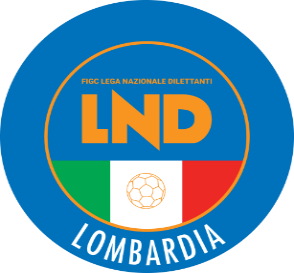 COMITATO REGIONALE LOMBARDIAVia RICCARDO PITTERI n° 95/2 20134 MILANO   Tel. 02.21722.899Sito Internet: lombardia.lnd.it   crllnd@pec.comitatoregionalelombardia.itCanale Telegram @lndlombardiaFacebook: Figc Lnd LombardiaSegreteria e Programmazione Gare:Tel. 02.21722.202-204 - Fax 02.21722.233 - E.mail: affarigeneralicrl@lnd.itTesseramento:Tel. 02.21722.206-207 - Fax 02.21722.231 - E.mail: tesseramentocrl@lnd.ittesseramento@pec.comitatoregionalelombardia.itSportello Unico:Tel. 02.21722.261-209 - Fax 02.21722.230 – E.mail: societacrl@lnd.it  Ufficio Stampa e Pubbliche relazioni:Tel./Fax 02.21722.205 - 347.4406339 - E.mail: ustampacrl@lnd.itServizio Pronto A.I.A.:Tel. 02.21722410Giudice Sportivo Territoriale:giudicesportivocrl@pec.comitatoregionalelombardia.itCorte d’Appello Territoriale:cortedappello.tribunaleterritoriale@pec.comitatoregionalelombardia.itStagione Sportiva 2022/2023Comunicato Ufficiale N° 62 del 06/04/2023Stagione Sportiva 2022/2023Comunicato Ufficiale N° 62 del 06/04/2023Stagione Sportiva 2022/2023Comunicato Ufficiale N° 62 del 06/04/20235778744MOFFA MATTIA04/04/2003A.S.D. ARSAGHESE2831513MOJSHI MIRKO18/01/2010S.S.D. SANGIULIANO CVS A R.L.2877635CASTELLOTTI DAVIDE07/12/2008SSDARL BARONA SPORTING 1971N°DENOMINAZIONE TORNEOSOCIETÀ ORGANIZZATRICECATEGORIADATA INIZIODATA FINE266MEMORIAL SERGIO DE VECCHIGS AZZURRARG03.06.23      -267YES CUPASD CITTA‘ DI OPERAIA-G-E-P-PC 07.04.2309.04.23268XXV APRILE BORGO SAN GIACOMOAS VILLACLARENSERP25.04.23      -26924° CITTA‘ DI SOLAROUNIVERSAL SOLARORE-P-PC-PA06.05.2304.06.232704° CASORATE CUPAC CASORATE PRIMORE16.04.23      -271LEON NEXT GEN CUPAC LEONRP06.05.23      -272XXX POLISPORTIVA BARBAIANAPOL. BARBAIANARE-P-PC-PA30.04.2311.06.232737° MEMORIAL SILVIO CUOCOCENTRO SCHIAFFINO 1988RP-PC-PA08.04.2310.04.23274XIX CITTA‘ DI LEGNANOACADEMY LEGNANO CALCIORE-P-PC-PA25.04.2311.06.23275BULLDOG CUPCALCIO CANEGRATERE25.04.23      -276NEXT GENERATION CUPCALCIO CANEGRATERPC25.04.23      -277MEMORIAL SIMONE MEGNACALCIO CANEGRATERP01.05.23      -27838° FESTA DELLO SPORTCITTA‘ DI CORNATERE-P-PC02.05.2304.06.2327915° MARCHETTA CUPCITTA DI MONZARA-G-E-P-PC-PA05.05.2311.06.23280START CUPACCADEMIA INTERNAZIONALERE-P-PC23.04.23      -281BKUP ESORDIENTE FEMMINILEACD SEDRIANORE25.04.23      -282SEREGNO CUPUS 1913 SEREGNO CALCIORP-PC25.04.2301.05.2328310° MAZZOLENI E PARTNERSVILLA VALLERE25.04.23      -28410° DI PRIMAVERAPOL. OR. JUVENTINA COVORPC23.04.23      -285ARESE FOOTBALL CUPSAN GIUSEPPERPA13.05.23      -2862° PASQUETTA AL BATTAGLIAACCADEMIA BUSTESERP-PC10.04.23      -287MEMORIAL YANICK AKOIBLINASD SALVIROLARP21.05.23      -288DEL PILASTRELLO-FEMMINILECIRCOLO GIOVANILE BRESSORG-E21.05.2328.05.232892° SPRING CUP MASCHILEAC CREMA 1908RP01.05.23      -2902° SPRING CUP FEMMINILEAC CREMA 1908RP01.05.23      -291PRIMAVERA CUPASD RIOZZESERG-E-P25.04.2302.06.23292MILANO CUPCENTRO SCHIAFFINO 1988NE08.04.2310.04.23293XV° MEMORIAL JACOPO VIALONIUNION CALCIO BASSO PAVESERA09.05.2328.05.23GIRONE BLa Società F.C.D. ENOTRIA 1908disputerà le gare casalinghe di CAMPIONATOINDISTINTAMENTE sui campi:CAMPO “ENOTRIA” A (Codice 45)CAMPO “ENOTRIA” B (Codice 46) - Erba ARTIFICIALEIn via C. CAZZANIGA n°26 - MILANO (MI)GIRONE FLa Società F.C.D. ENOTRIA 1908disputerà le gare casalinghe di CAMPIONATOINDISTINTAMENTE sui campi:CAMPO “ENOTRIA” B (Codice 46) - Erba ARTIFICIALECAMPO “ENOTRIA” A (Codice 45)In via C. CAZZANIGA n°26 - MILANO (MI)GIRONE BLa Società F.C.D. ENOTRIA 1908disputerà le gare casalinghe di CAMPIONATOINDISTINTAMENTE sui campi:CAMPO “ENOTRIA” A (Codice 45)CAMPO “ENOTRIA” B (Codice 46) - Erba ARTIFICIALEIn via C. CAZZANIGA n°26 - MILANO (MI)GIRONE FLa Società POL. SPORTED MARIS A.S.D.disputerà le gare casalinghe dei PLAY OFFINDISTINTAMENTE sui campi:C.S. “MARISTELLA” n°1 (Codice 1775)C.S. “MARISTELLA” n°2 (Codice 2006)In via CORAZZINI Snc Q.RE MARISTELLA x- CREMONA (CR)GIRONE DLa Società F.C.D. ENOTRIA 1908disputerà le gare casalinghe di CAMPIONATOINDISTINTAMENTE sui campi:CAMPO “ENOTRIA” B (Codice 46) - Erba ARTIFICIALECAMPO “ENOTRIA” A (Codice 45)In via C. CAZZANIGA n°26 - MILANO (MI)Data GaraN° Gior.Squadra 1Squadra 2Data Orig.Ora Var.Ora Orig.Impianto06/04/202317 RVERGIATESE SSDARLCASTELLO CITTA DI CANTU09/05/202320:3015:30C.S."ATLETI AZZURRI D'ITALIA" GALLARATE VIA DEI SALICI,29Data GaraN° Gior.Squadra 1Squadra 2Data Orig.Ora Var.Ora Orig.Impianto07/04/202313 RSESTESE CALCIOOLTREPO FBC23/04/202319:0015:3008/04/202313 RAVC VOGHERESE 1919VIS NOVA GIUSSANO23/04/202315:3008/04/202313 RVERBANO CALCIOARDOR LAZZATE23/04/202316:0015:3023/04/202313 RCALVAIRATEGAVIRATE CALCIO15:3023/04/202313 RMAGENTAPAVIA 1911 S.S.D. A R.L.15:3023/04/202313 RSOLBIATESE CALCIO 1911CASTELLO CITTA DI CANTU15:3023/04/202313 RVERGIATESE SSDARLACCADEMIAPAVESE S.GENESIO15:30C.S."ATLETI AZZURRI D'ITALIA" GALLARATE VIA DEI SALICI,2923/04/202313 RVIRTUS BINASCO A.S.D.CALCIO CLUB MILANO15:30Data GaraN° Gior.Squadra 1Squadra 2Data Orig.Ora Var.Ora Orig.Impianto08/04/202313 RBRIANZA OLGINATESEG.S. VERTOVESE23/04/202315:3008/04/202313 RSCANZOROSCIATE CALCIOFORZA E COSTANZA 190523/04/202315:3023/04/202313 RLEON SSD A R.L.CISANESE15:30Data GaraN° Gior.Squadra 1Squadra 2Data Orig.Ora Var.Ora Orig.Impianto12/04/202313 RBEDIZZOLESEOSPITALETTO S.S.D.S.R.L.23/04/202320:3015:3016/04/202312 RCILIVERGHE MAZZANOSONCINESE15:3023/04/202313 RCAST BRESCIASORESINESE CALCIO A.S.D.15:3023/04/202313 RCAZZAGOBORNATO CALCIOR.C. CODOGNO 190815:30COMUNALE CAZZAGO S.MARTINO E.A CAZZAGO BORNATO VIA ENRICO BERLINGUER, 523/04/202313 RDARFO BOARIO S.R.L.SSD.SONCINESE15:3007/05/202315 RREZZATO CALCIO DORCAST BRESCIA15:30REDAELLI CRISTIANO(TREVIGLIESE A.S.D.) BARTOLI STEFANO(VIS NOVA GIUSSANO) TANGHETTI ALESSIO(FORZA E COSTANZA 1905) AQUILINO RICCARDO(JUVENES PRADALUNGHESE) CLORALIO MATTIA(R.C. CODOGNO 1908) RICEPUTI FEDERICO(AVC VOGHERESE 1919) FACOETTI DANIELE(CISANESE) EL KADIRI YASIN(MAPELLO A R.L.) PIRAS MATTIA(SONCINESE) PRANDI EDOARDO(SORESINESE CALCIO A.S.D.) CROTTI MATTIA(ALBINOGANDINO S.S.D. SRL) BERTONI FEDERICO(CARAVAGGIO SRL) CAMMARANO ANDREA(CASTELLO CITTA DI CANTU) BONIOTTI ALBERTO(CILIVERGHE MAZZANO) TURLINI ALESSANDRO(CILIVERGHE MAZZANO) PIAZZA DAVIDE(PREVALLE) PIAGNI CHRISTIAN(R.C. CODOGNO 1908) DELLA VOLPE MATTEO(SESTESE CALCIO) CHIARINI ENRICO(CARPENEDOLO SSDSRL) FAGONI MARCO(CILIVERGHE MAZZANO) MARTINOIA PIETRO(GAVIRATE CALCIO) MOSCA PAOLO(LEMINE ALMENNO CALCIO) ZAMBELLI LORENZO(LEMINE ALMENNO CALCIO) ROTA DANIELE(LUISIANA) IOANCE DRAGOS IONUT(PAVIA 1911 S.S.D. A R.L.) PRINCIPE MATTEO(PAVIA 1911 S.S.D. A R.L.) PELLINI STEFANO(SOLBIATESE CALCIO 1911) SECK BABA NDAW(VOBARNO) CITTERIO LORENZO(ALTABRIANZA TAVERNERIO A.) FISCHETTI LUCA PIO(BRIANZA OLGINATESE) COSTA LORENZO(CALCIO CLUB MILANO) RICUPATI FILIPPO GAUDENZ(CALVAIRATE) SPEZIALE DAVID(CARAVAGGIO SRL) VIGNI PIETRO(CAST BRESCIA) MARONI ALBERTO(CASTIGLIONE A.S.D.) MESSAGGI MATTEO(CLUB MILANESE) RUDELLI FILIPPO(G.S. VERTOVESE) MELZI RICCARDO(LUCIANO MANARA) PEDERGNANA FABRIZIO(MAGENTA) RUGGERI ALESSANDRO(MAPELLO A R.L.) FUMAGALLI ALESSANDRO(PONTELAMBRESE) ROSSETTI NICHOLAS(SCANZOROSCIATE CALCIO) DALESSANDRO MARCO(VALCALEPIO F.C. A R.L.) LEONE LORIS(VIRTUS BINASCO A.S.D.) BERETTA FILIPPO(VIS NOVA GIUSSANO) GANNOUNI OULID(VOBARNO) MARINONI FEDERICO(R.C. CODOGNO 1908) Data GaraN° Gior.Squadra 1Squadra 2Data Orig.Ora Var.Ora Orig.Impianto13/04/202311 RRHODENSECASTEGGIO 18 98 A.S.D.02/04/202320:4515:30C.S."LIBERO FERRARIO" (E.A) PARABIAGO VIA MARCONI ANG.VIA ALFIERIData GaraN° Gior.Squadra 1Squadra 2Data Orig.Ora Var.Ora Orig.Impianto07/04/202313 RMEDA 1913LENTATESE23/04/202320:4517:3015/04/202312 RMEDA 1913VALLEOLONA16/04/202315:3017:3023/04/202313 RFBC SARONNO CALCIO 1910MARIANO CALCIO15:3023/04/202313 RUNIVERSAL SOLAROAMICI DELLO SPORT15:30Data GaraN° Gior.Squadra 1Squadra 2Data Orig.Ora Var.Ora Orig.Impianto07/04/202313 RBIASSONOMISSAGLIA MARESSO23/04/202320:4515:3015/04/202312 RCALOLZIOCORTECOSTAMASNAGA16/04/202318:0015:30Data GaraN° Gior.Squadra 1Squadra 2Data Orig.Ora Var.Ora Orig.Impianto16/04/202312 RSETTALESESENNA GLORIA15:30C.S."R.MARTINELLI"CAMPO 2(E.A) SETTALA VIA CAMPO SPORTIVO SNCData GaraN° Gior.Squadra 1Squadra 2Data Orig.Ora Var.Ora Orig.Impianto19/04/202312 RSEDRIANOPONTEVECCHIO16/04/202320:3015:30CAMPO SPORTIVO COMUNALE N.2 SEDRIANO VIA CAMPO SPORTIVO,N.12 (E.A.)23/04/202313 RRHODENSELA SPEZIA CALCIO15:30PAROZZI RINALDO(CIRCOLO GIOVANILE BRESSO) LUCINI PAIONI CLAUDIO(ROMANENGO) TOMASSO ALESSANDRO(VILLA S.S.D.R.L.) RISSO LORENZO(CITTA DI VIGEVANO S.R.L.) CAU LUCIANO(AMICI DELLO SPORT) CUTER ANDREA LIVIO(AURORA SERIATE 1967) PAVESI ANTONIO(LA SPEZIA CALCIO) PANZETTI MATTEO CARLO(TRIBIANO) GABAGLIO FRANCESCO(LA SPEZIA CALCIO) DALEFFE GIACOMO(ALME) MANINETTI ALEX(FALCO) MODDE FRANCESCO(ISPRA CALCIO) CACCIA MARCO(AMICI DELLO SPORT) IACUANIELLO ALESSANDRO JORD(ASSAGO A.S.D.) RICCI LORENZO(BARANZATESE 1948) TEBALDI KRISTIAN(CALCIO SAN PAOLO D ARGON) DI LUCCIO ALESSANDRO(COSTAMASNAGA) CASTIGLIONI SAMIEL(LA SPEZIA CALCIO) BARONIO NICCOLO ANGELO(LA SPORTIVA OME) TEDONE LUCA(LISSONE) GALBIATI ROBERTO(MISSAGLIA MARESSO) MARTINEZ LUCAS LUIS CARLOS(NUOVA SONDRIO CALCIO) GELAIN ANDREA(NUOVA VALSABBIA) PERUGINI AURELIO(SETTALESE) QUAINI STEFANO(SPERANZA AGRATE) BERTOLINO FABRIZIO(SPORT CASAZZA) FINIZZA SIMONE(BARONA SPORTING 1971) ARPINI NICOLO(ROMANENGO) ORLANDINI FILIPPO(CASTELLANA C.G. SSDSRL) LOCATELLI MATTIA(MISSAGLIA MARESSO) ROMANO ROCCO(SEDRIANO) ARIENTI MATTIA(A.CASATI CALCIO ARCORE) LAVEZZI DANIELE(ASSAGO A.S.D.) LIOCE FABIO TETSU(BARONA SPORTING 1971) MERCURI SIMONE(BARONA SPORTING 1971) GALLICCHIO ANDREA(BASIANO MASATE SPORTING) CHIODO GIANPAOLO(BIASSONO) CELORI MATTEO(BRESSANA 1918 A.S.D.) ARMATI MARTIN(CALCIO SAN PAOLO D ARGON) BONALUME CRISTIANO(CALOLZIOCORTE) SARI LUCA(CIRCOLO GIOVANILE BRESSO) VERRONE NICOLO(CITTA DI SEGRATE) ROSSI DAVIDE(COSTAMASNAGA) BREGA SIMONE(LA SPEZIA CALCIO) PIGNATIELLO LUCA(LANDRIANO 1983) ROSSI PETER(NUOVA SONDRIO CALCIO) BELLESI MARCO(NUOVA VALSABBIA) FRANCESCHIN NICOLO(OLGIATE AURORA) SAMBRUNA STEFANO(OLGIATE AURORA) FARINOTTI MARCO(PAGAZZANESE) FERRI MATTIA FRANCO(PAGAZZANESE) BELLOLI ANDREA(PONTEVECCHIO) MINELLI ALESSANDRO(PRO PALAZZOLO) PLEBANI FRANCESCO(PRO PALAZZOLO) BONISSI CRISTIAN(SPERANZA AGRATE) BREVIARIO DAVIDE(SPORT CASAZZA) ASBIAE SAMIR(VIGHENZI CALCIO) BASCAPE ANDREA(VIGHIGNOLO) TANZI ANDREA(VIGHIGNOLO) TEDESCHI GABRIELE(VISTARINO) ZULLO ANDREA(VOLUNTAS MONTICHIARI) MACCHI ANDREA(AMICI DELLO SPORT) TIRELLI MIRCO(AMICI DELLO SPORT) GIOZZI THOMAS(AURORA SERIATE 1967) CARRARO EDOARDO(BASE 96 SEVESO) SILAJDZIJA NERMIN(BORGOSATOLLO) FONTANA MARCO(LENTATESE) CASTAGNOZZI DAVIDE(OLIMPIC TREZZANESE) BRESSANELLI LUCA(ROMANENGO) PICA MORENO(SETTIMO MILANESE) MORLACCHI RICCARDO(SPERANZA AGRATE) MAZZOLA MICHAEL(A.C.O.S. TREVIGLIO CALCIO) PREZIOSO SIMONE(A.CASATI CALCIO ARCORE) PETRO DANIELE(AZZANO F.GRASSOBBIO) ARIENTI ANDREA THOMAS(BARANZATESE 1948) CUTULI GIUSEPPE(BASE 96 SEVESO) SIRCANA MARCO(BASIANO MASATE SPORTING) MERONI RICCARDO(BIASSONO) NAJEH HASSAN(CASTELLANA C.G. SSDSRL) MOSCARDI CHRISTIAN(CITTA DI VIGEVANO S.R.L.) RUGGERI GIANLUCA(COLOGNESE) ROSSETTI MATTIA(FALCO) MORA ALESSANDRO(FROG MILANO) CABASSI LUCA(NUOVA VALSABBIA) PIROVANO FEDERICO(OLGIATE AURORA) FONTANA MATTEO(OLIMPIC TREZZANESE) BOSIS FABRIZIO(ORCEANA CALCIO) VIVIANI FEDERICO(ROMANENGO) GHIRARDINI CRISTIAN(SAN LAZZARO) GIARRUFFO MARCO(SAN LAZZARO) KOENIG LUCA(SPERANZA AGRATE) BAGLIO IVAN(UNIVERSAL SOLARO) CROCE ANDREA EDOARDO(VALLEOLONA) PAVONI FILIPPO(VIGHENZI CALCIO) REDIGOLO RICCARDO(VISCONTEA PAVESE) ZIGLIANI FILIPPO(VISCONTEA PAVESE) TONINI MARCO(VOLUNTAS MONTICHIARI) OTTOLINA ALFREDO(ARCELLASCO CITTA DI ERBA) CORTI LUCA(ARCELLASCO CITTA DI ERBA) COLOMBO NICOLA(ARCELLASCO CITTA DI ERBA) GANDOLA VITTORIO(ARCELLASCO CITTA DI ERBA) ROSSETTI STEPHANE ERIK(ARCELLASCO CITTA DI ERBA) DRAGONI DAVIDE(CASTEGGIO 18 98 A.S.D.) MIGLIAVACCA ANDREA(CASTEGGIO 18 98 A.S.D.) Data GaraN° Gior.Squadra 1Squadra 2Data Orig.Ora Var.Ora Orig.Impianto20/04/20239 RMONTICHIARI SRLVEROLESE 191119/03/202320:0014:30Data GaraN° Gior.Squadra 1Squadra 2Data Orig.Ora Var.Ora Orig.Impianto16/04/202312 RPRO LISSONE CALCIOCORTENOVA A.S.D.18:0015:30COM."C.CASATI"N.1-(E.A) VERANO BRIANZA VIA D. ALIGHIERI 18Data GaraN° Gior.Squadra 1Squadra 2Data Orig.Ora Var.Ora Orig.Impianto15/04/202312 RFISSIRAGA A.S.D.SOMAGLIA16/04/202320:4515:30Data GaraN° Gior.Squadra 1Squadra 2Data Orig.Ora Var.Ora Orig.Impianto16/04/202312 RCENTRO SCHUSTERARCA15:0015:3028/04/202314 RSANGIULIANO CVS A R.L.FOOTBALL CLUB CERNUSCO30/04/202320:3015:30BRAGATO ELISEO(UNION VILLA CASSANO) BREBBIA NICOLO(UNION VILLA CASSANO) GJINI ALESSANDRO(UNION VILLA CASSANO) CHIESA MARCO(POLISPORTIVA DI NOVA) GUARNIERI MARIO(SANGIULIANO CVS A R.L.) GARIBOLDI FABIO(ATHLETIC PAVIA A.R.L.) PARISE DAVIDE(ATLETICO QMC) DE CARO GABRIELE(SAN MICHELE CALCIO) PROVASI MAURIZIO(C.O.B. 91) SOZZI ROBERTO(CORTENOVA A.S.D.) MANZO ROBERTO(U.S. CASTELNOVETTO) ROGNONI MATTEO(ATHLETIC PAVIA A.R.L.) CAPELLI DIEGO(VEROLESE 1911) PELLE FRANCESCO(AFFORESE) BERTOGLIO MAURO(ORIESE) AVANZI ALESSANDRO(ALBUZZANO) TENEDINI MATTEO(SERENISSIMA 1918) DOLCI NELLO(OLYMPIC MORBEGNO) SCIORTINO NICHOLAS(ACCADEMIA ISOLABERGAMASCA) VENAFRA DAVIDE(CALCIO MOTTESE) LAZZARI MANUEL(DI PO VIMERCATESE) SIVIERO MICHAEL(LESMO SSD ARL) N DRI YANN CEDRIC(VALMADRERA C.G.) CHIARI GIOVANNI(VALTROMPIA 2000) SPADON YARI(VICTORIA S.F.) CUCCO ANDREAS(ACCADEMIA MILANESE) POMER TOMMASO(ACCADEMIA SETTIMO) SICOLO ANDREA(APRILE 81) FERRONI TOMMASO(ARCA) COMI CHRISTIAN(ATHLETIC PAVIA A.R.L.) SECCHI ANDREA(CALCISTICA VALTENESI) DUKU CHARLES(CSC RONCADELLE CALCIO) ROSANA DAVIDE(FOLGORE LEGNANO) BONASSINA SIMONE(GIOVANILE CANZESE) VALSECCHI MARIO(GIOVANILE CANZESE) PIVETTA CHRISTIAN(LAVENO MOMBELLO) CEESAY SANNA(LORETO) IOLI CESARE(OLYMPIC MORBEGNO) GUERINI NICOLA(ORATORIO SAN MICHELE) MONTINI ELIAS(PORLEZZESE) GRECO LUCA(PRO LISSONE CALCIO) FRANCINI JACOPO(REAL CASTENEDOLO) CAVANA MANUEL(S.BIAGIO) BOTTAZZI SIMONE(SERENISSIMA 1918) CAFFARELLA STEFANO(SERENISSIMA 1918) FOLLINO MATTIA(SOMAGLIA) PULERI SALVATORE(SOVICO CALCIO) GENERALI ANDREA(SPORTED MARIS A.S.D.) MORETTI DAMIANO(SPORTED MARIS A.S.D.) BEDUSCHI ROMEO(SPORTING CLUB S.S.D.AR.L.) MORANDINI MARCO(SPORTING VALENTINOMAZZOLA) PARAPINI ALESSANDRO(SS FRANCO SCARIONI 1925) CERIANI TOMMASO(TICINIA ROBECCHETTO) RIOSA MATTEO(TICINIA ROBECCHETTO) GOUEM OUSSENI(VALMADRERA C.G.) MAURI SIMONE(VALMADRERA C.G.) QUADRIO RICCARDO(VIRTUS INZAGO) IORFIDA NAZZARENO(S.MARCO) COMAGLIO FABIO(REAL CASTENEDOLO) BARBETTI NICOLA(ACCADEMIA GERA D ADDA) DE SIMEIS MATTIA(ALBUZZANO) BALZARETTI ALESSIO(ATLETICO QMC) ARAMINI MARCO(AUSONIA 1931) FRIGOLI ALESSANDRO(BORGHETTO DILETTANTISTICA) ARENA MARCO(LODIGIANA A.S.D.) BEVILACQUA ALESSANDRO(LONATE CEPPINO A.S.D.) QUATTRI ANDREA(NUOVA ZORLESCO) TURCI IVAN(PORTO 2005) MORACCHIOLI GIANLUCA(ROSATESE) TASSONCINI FEDERICO(SESTO 2012) SCALVINI SAMUEL(UNITAS COCCAGLIO A.S.D.) BORRELLI ANTONIO(VIGEVANO CALCIO 1921) BARTOLI EDMONDO MAURIZI(ACCADEMIA MILANESE) BONSIGNORE PAOLO STEFANO(ACCADEMIA SETTIMO) ROMANO LUIGI(ALBATE HF CALCIO) MARONNI JOAN(APRILE 81) LO BELLO LUIGI(ARSAGHESE) PANTELIS IOANNIS(ARSAGHESE) LEGNANI EDOARDO(ASPERIAM) GIUSTI MARCO(ATHLETIC PAVIA A.R.L.) MARINI ALESSIO(ATHLETIC PAVIA A.R.L.) SCHIAVINI FEDERICO(ATLETICO QMC) GROLLA CRISTIAN(BOFFALORELLO SSD ARL) FUSINI FABRIZIO(BOLTIERE) FAINI ANDREA(BORGHETTO DILETTANTISTICA) REMIGI ANDREA(CALCIO GORLE A.S.D.) COLOMBI MATTIA(CALCIO LEFFE) FASOLI ANDREA(CALCIO MENAGGIO 1920) MERLINI SIMONE DANILO(CANTU SANPAOLO) PIOGGIA RICCARDO(CARUGATE) STEGAGNINI EDOARDO(CARUGATE) MAESTRONI ANDREA(CASORATE PRIMO) MOE DAVIDE(CASTENEDOLESE) BENEDETTI MANUEL(CENATE SOTTO) GABBIADINI SIMONE(CENATE SOTTO) CAMPO SIMONE MARCO(CERIANO LAGHETTO) LEGRAMANDI MATTEO(CHIEVE A.S.D.) ALFEO MATTIA(CITTA DI DALMINE A.S.D.) KASYAN KORNELIY(COLOGNO) CRIPPA MARCO(DI PO VIMERCATESE) LAZZARI MANUEL(DI PO VIMERCATESE) CAMMARATA DANIELE(FALOPPIESE RONAGO) FAMADA CASADO LAZARO CRISTIAN(FARA OLIVANA CON SOLA) MANZONI CHRISTIAN(FISSIRAGA A.S.D.) BOUANI SAID(FORNOVO S.GIOVANNI) SANTINELLI STEFANO(FORNOVO S.GIOVANNI) RINALDI LEONARDO(GROSIO) RINALDI LUCA(GROSIO) GABALLO ALESSANDRO(LAVENO MOMBELLO) GATTI ALESSANDRO(LOCATE) COLAJANNI MATTEO(MEDIGLIESE) COLOMBINI RODRIGO(MONTANASO LOMBARDO) PORCU ROBERTO(MONTANASO LOMBARDO) SOLTAZZI FRANCESCO(NUOVA A.C. CURTATONE) GIOVANETTI ANDREA(NUOVA ZORLESCO) BORGHETTI LORENZO(ORATORIO SAN MICHELE) ALBERTI CRISTIAN(ORATORIO URAGO MELLA) MARELLA MATHIAS(ORSA ISEO) FANTAZIU CORNELIU(OSL CALCIO GARBAGNATE) LAFERGOLA GIUSEPPE(OSSONA A.S.D.) COLOMBO MATTEO(POLISPORTIVA CGB SSDRL) BENINCA LUCAS(PORTO 2005) GALLI MATTEO(RAPID UNITED A.S.D.) SALANDINI NICOLA(REAL CASTENEDOLO) CARBONE MATTIA DAVIDE(REAL MELEGNANO 1928) GUEYE OMAR DIAGNE(REAL MILANO) MERAFINA LUCA FRANCESCO(ROGOREDO 1984 A.S.D.) DAVIDE CHRISTIAN(ROMANO BANCO) BADIINI LUCA(S.BIAGIO) FILIPPONI LUCA(S.BIAGIO) FERIOLI MIGUEL(S.C. UNITED) BORIN MATTIA(S.MARCO) GALLINELLI CARLO(SAN PANCRAZIO CALCIO) GRANINI GIANLUCA(SERENISSIMA 1918) TATARELLA ANDREA(SIZIANO LANTERNA) MAFFEZZONI LORIS(SPORTED MARIS A.S.D.) PANARA SIMONE(SPORTING VALENTINOMAZZOLA) NEGRINI CHRISTOPHER(UNION TEAM S.C.B) VINCENZI GIOVANNI(UNION TEAM S.C.B) N DRI YANN CEDRIC(VALMADRERA C.G.) MAZZOLENI CRISTIAN(ZOGNESE) RINALDI PIETRO(GROSIO) TACCONI RICCARDO(ATHLETIC PAVIA A.R.L.) REBUZZINI GABRIELE MARIA(CARUGATE) GHAZOUANI HACHEM(CASTREZZATO) BOLZONI NICOLO(CHIEVE A.S.D.) CATTANEO DAVIDE(FOLGORE LEGNANO) POLLEDRI LUCA(LA DOMINANTE) BARONCHELLI CHRISTIAN(LEONCELLI A.S.D.) PIERRO ALESSANDRO(LOCATE) LUCIANO LORENZO(MONNET XENIA SPORT) TADI GIORGIO(MONTANASO LOMBARDO) BARAIOLO ROBERTO(OLYMPIC MORBEGNO) SCARATTI LORENZO(ORATORIO SAN MICHELE) RIVA ROBERTO(PRO LISSONE CALCIO) CECCATO JONATAN(TURBIGHESE 1921) BELLOLI ALESSANDRO(ACCADEMIA GERA D ADDA) SCIORTINO NICHOLAS(ACCADEMIA ISOLABERGAMASCA) RUBERTO SIMONE(ACCADEMIA SETTIMO) RUSSOMANNO GIORGIO(AFFORESE) GAZZOLA MATTEO(ALBUZZANO) SCHIAVON JACOPO(ALBUZZANO) CITELLI MARCO(ALL SOCCER) VERZANINI ANDREA(ATHLETIC PAVIA A.R.L.) BIANCHINI DANIELE(BERBENNO A.S.D.) DECENSI NICHOLAS(BERBENNO A.S.D.) ZOALDI ALESSANDRO(BERBENNO A.S.D.) TIRONI DANNY(BREMBILLESE) CASTELLUCCIO SCHEN JAVIER(BRESSO CALCIO S.R.L.) GATTI GABRIELE(BRESSO CALCIO S.R.L.) D AVERSA ALESSANDRO(CALCIO CANEGRATE) ACERBIS SIMONE(CALCIO GORLE A.S.D.) ALBERTI DAVIDE(CALCIO LEFFE) GRIGIS CRISTIAN(CALCIO LEFFE) MEREGALLI FELIPE(CALCIO MENAGGIO 1920) FORNONI CHRISTIAN(CALCIO MOTTESE) SEMINARIO VALDERRA JOHN JAMES(CASSINA CALCIO) FRANCO JACOPO(CASSINA NUOVA) BERTONI MARCO(CASTENEDOLESE) FRANCHINI FRANCO(CENATE SOTTO) TEOLDI MATTEO(CHIARI) PIETRA FRANCESCO(CITTA DI DALMINE A.S.D.) ALONGI ALESSANDRO(COLOGNO) CARDIA ANTHONY(CORBETTA F.C.) REDAELLI EMANUELE(DI PO VIMERCATESE) MARTINELLI LUCA(FARA OLIVANA CON SOLA) BIGONI ANDREA(FC TRADATE) AMBRICO LUCA(FOOTBALL CLUB CERNUSCO) LODOLA ANDREA(GARLASCO 1976 ASD) VELLA TOMMASO(GARLASCO 1976 ASD) RIGA FRANCESCO(GONZAGA) ARDEMAGNI FRANCESCO(GROSIO) TASSETTI FABIO(LALLIO CALCIO) DEL GRANDI PINTOS JOSE ALEJANDRO(MEDIGLIESE) BOLETTI LORENZO(MONTICHIARI SRL) CASELLA MICHELE(MONTICHIARI SRL) BIAVA GABRIELSERAFINO(MONVICO A.S.D.) RAINONE FABRIZIO(NUOVA A.C. CURTATONE) TOGNINALLI MATTIA(OLYMPIC MORBEGNO) CASABURI ALESSANDRO(OSL CALCIO GARBAGNATE) DE BONIS LUCA(POLISPORTIVA CGB SSDRL) BRIOSCHI DAVIDE(POLISPORTIVA DI NOVA) GRIGOLI DIEGO(PORTO 2005) PANELLA ANTONIO(PRALBOINO) BRENNA ALESSIO(PRO AZZURRA MOZZATE) AROSIO GIOELE(PRO LISSONE CALCIO) FILIPPI GIONATA FRANCES(QUINTO ROMANO A.S.D.) ARDOLI CESARE(RAPID UNITED A.S.D.) FORTUNATI ALESSANDRO(RAPID UNITED A.S.D.) BARLETTA LUCA(REAL VANZAGHESEMANTEGAZZA) ZUCCHETTI JACOPO(REAL VANZAGHESEMANTEGAZZA) IORFIDA NAZZARENO(S.MARCO) BEGTESHI ALBERT(SANGIULIANO CVS A R.L.) SCARPELLI LUCA(SERGNANESE) AZZIMONTI PAOLO(SESTO 2012) CAPPABIANCA GIUSEPPE(SOMMESE 1920) ZANABONI ALESSANDRO(TRIESTINA 1946) MITRANO FILIPPO(TRIUGGESE) ZOCCHEDDU ALEX(TURBIGHESE 1921) IPPOLITO ANTONIO(VALCERESIO A. AUDAX) BERTONI GIORGIO(VEROLESE 1911) RANDON ANDREA(VICTORIA S.F.) BARUCCO GREGORIO(VIRTUS AURORA TRAVAGLIATO) BERTOLA ALEX(ORATORIO CALVENZANO) BRIANCESCO LUCA(UNION VILLA CASSANO) STEFANAZZI ALBERTO(UNION VILLA CASSANO) BONAZZI NICCOLO(GANDINESE 2015) PIAZZALUNGA DAVIDE(GANDINESE 2015) RUDELLI LORIS GIOVANNI(GANDINESE 2015) PORCHERA SIMONE(ZELO BUON PERSICO 1974) RIZZI CHRISTIAN(ZELO BUON PERSICO 1974) FORMA FILIPPO(AZZURRA CALVINA 1946 ASD) POSTOLACHE LAURENTIU IONUT(AZZURRA CALVINA 1946 ASD) ALLIERI THOMAS(NOVA MONTELLO) COLOSIO GIAMPAOLO(AZZURRA CALVINA 1946 ASD) GHELFI DAVIDE(AZZURRA CALVINA 1946 ASD) SANTI ARNALDO(AZZURRA CALVINA 1946 ASD) FOGAROLI GIULIO(NOVA MONTELLO) LEMMA CHRISTIAN(NOVA MONTELLO) Data GaraN° Gior.Squadra 1Squadra 2Data Orig.Ora Var.Ora Orig.Impianto06/04/202313 RCARPENEDOLO SSDSRLGOVERNOLESE25/04/202320:0016:00CENTRO SPORTIVO COMUNALE(E.A.) CARPENEDOLO VIA ZONTA 68Data GaraN° Gior.Squadra 1Squadra 2Data Orig.Ora Var.Ora Orig.Impianto15/04/202312 RVILLA S.S.D.R.L.ARCELLASCO CITTA DI ERBA19:4518:3015/04/202312 RVIS NOVA GIUSSANOCINISELLO14:3017:30Data GaraN° Gior.Squadra 1Squadra 2Data Orig.Ora Var.Ora Orig.Impianto15/04/202312 RTRITIUM CALCIO 1908 A RLCALCIO GORLE A.S.D.15:00STADIO "LA ROCCA" - CAMPO N.1 TREZZO SULL'ADDA VIA ROCCA 19Data GaraN° Gior.Squadra 1Squadra 2Data Orig.Ora Var.Ora Orig.Impianto15/04/202312 RORCEANA CALCIOTREVIGLIESE A.S.D.18:0017:00CAMPO COMUNALE ORZINUOVI ORZINUOVI VIA BRUNELLESCHI SNCData GaraN° Gior.Squadra 1Squadra 2Data Orig.Ora Var.Ora Orig.Impianto15/04/202312 RSANCOLOMBANOCITTA DI SEGRATE16:3017:00C.S. COMUNALE "F.RICCARDI" SAN COLOMBANO AL LAMBRO VIA MILANO 20SALOGNI STEFANO(OSPITALETTO S.S.D.S.R.L.) GRECO ALFREDO(ASSAGO A.S.D.) MAIER MARCO(CALCIO CANEGRATE) CACCIA ANDREA(BRESSO CALCIO S.R.L.) NICOCELLI ALESSIO(CASTELLANA C.G. SSDSRL) PILOTTO FABIO(ACCADEMIAPAVESE S.GENESIO) OMOBONO LORENZO GIOVANN(AURORA C.M.C. UBOLDESE) GONELLA CHRISTIAN(BEDIZZOLESE) MAZZEO RICCARDO(BRESSO CALCIO S.R.L.) CATALANI LORENZO(BRIANZA OLGINATESE) GARDONI SIMONE(GAVIRATE CALCIO) FASANO LUCA(SEDRIANO) GERVASIO ALESSIO(SEDRIANO) LI DESTRI LORENZO(TRITIUM CALCIO 1908 A RL) CAVALCA LUCA(CARPENEDOLO SSDSRL) GARDONI GABRIELE(GAVIRATE CALCIO) ROSSI FEDERICO(LA SPEZIA CALCIO) POZZOLI THOMAS(VIS NOVA GIUSSANO) CORNAGHI FABIO(ACCADEMIAPAVESE S.GENESIO) JAUPI MANUEL(ACCADEMIAPAVESE S.GENESIO) ZOCCHI JACOPO(AURORA C.M.C. UBOLDESE) TORNONE ANDREA(BARONA SPORTING 1971) BORDOLI DAVIDE(CALVAIRATE) GHEBREMARIAM EVENEZER(CALVAIRATE) BELLET FEDERICO(CASTELLO CITTA DI CANTU) LAZAZZERA MATTIA(CINISELLO) PANZERI ALESSIO(CISANESE) TRABATTONI LUCA(CLUB MILANESE) SANGALLI FRANCESCO(JUVENILIA SPORT CLUB) BONACINA JACOPO(MAPELLO A R.L.) SANGALLI MARCO(POZZUOLO CALCIO) BERNARDI SAMUELE(ROZZANO CALCIO SRL SSD) CETTI CRISTIANO GABRI(ROZZANO CALCIO SRL SSD) FELICIANI ELISEO MATTIA(SORESINESE CALCIO A.S.D.) NORIS GIORGIO(SORESINESE CALCIO A.S.D.) MIGNONE ANDREA PAOLO(VIGHENZI CALCIO) LUCIANI BRUNO(CENTRO SCHUSTER) EL AZRI OMAR(ARCELLASCO CITTA DI ERBA) BONETTI MATTIA(BEDIZZOLESE) CAROTENUTO LUCA(BRESSO CALCIO S.R.L.) MANNARA TOMMASO(CALVAIRATE) SPARAGO MICHELANGELO(CASTELLANA C.G. SSDSRL) VEZZOLI FABIO(CASTELLANA C.G. SSDSRL) BELVISO LORENZO(CENTRO SCHUSTER) MENSI NICOLA(CENTRO SCHUSTER) CLERICI CRISTIAN(CLUB MILANESE) SALERNO CORRADO(CORBETTA F.C.) VILLA SAMUELE(CORBETTA F.C.) FORMENTI ANDREA(LA DOMINANTE) CAPELLI MATTIA(LEMINE ALMENNO CALCIO) SERIA AHMAD(LEON SSD A R.L.) D AMATO MATTEO(MARIANO CALCIO) SANZO MARCO(MARIANO CALCIO) VIGNALI DANIELE(POZZUOLO CALCIO) MUGNAINI TOMMASO(RHODENSE) PARISI SIMONE(TRITIUM CALCIO 1908 A RL) MONOLO THOMAS(UNION VILLA CASSANO) ACCETTURO IVAN(UNIVERSAL SOLARO) Data GaraN° Gior.Squadra 1Squadra 2Data Orig.Ora Var.Ora Orig.Impianto08/04/202315 RGRENTARCADIAVIBE RONCHESE06/05/202315:00Data GaraN° Gior.Squadra 1Squadra 2Data Orig.Ora Var.Ora Orig.Impianto06/04/202315 RU.S.CALCIO SAN PELLEGRINOVALCALEPIO F.C. A R.L.06/05/202320:0017:15Data GaraN° Gior.Squadra 1Squadra 2Data Orig.Ora Var.Ora Orig.Impianto06/04/202315 RCSC RONCADELLE CALCIOCELLATICA06/05/202319:0017:30Data GaraN° Gior.Squadra 1Squadra 2Data Orig.Ora Var.Ora Orig.Impianto11/04/202315 RUNION TEAM S.C.BGONZAGA06/05/202320:0015:00C.S.COMUNALE SAN GIORGIO BIGARELLO VIA MARCONI 18-20Data GaraN° Gior.Squadra 1Squadra 2Data Orig.Ora Var.Ora Orig.Impianto06/04/202315 RPAULLESE CALCIOACCADEMIA GERA D ADDA06/05/202320:3015:00Data GaraN° Gior.Squadra 1Squadra 2Data Orig.Ora Var.Ora Orig.Impianto29/04/202314 RVERGIATESE SSDARLVALLEOLONA15:3015:00COMUNALE "DAL MOLIN" ANGERA V.LE UNGHERIAData GaraN° Gior.Squadra 1Squadra 2Data Orig.Ora Var.Ora Orig.Impianto19/04/202313 RBASE 96 SEVESOPRO OLGIATE 197122/04/202319:4515:3021/04/202313 RMEDA 1913GERENZANESE22/04/202320:3015:3026/04/202314 RMUGGIOMEDA 191329/04/202320:3015:00Data GaraN° Gior.Squadra 1Squadra 2Data Orig.Ora Var.Ora Orig.Impianto15/04/202312 RBREMBATE SOPRA C.1947 ASDVALCALEPIO F.C. A R.L.15:00Data GaraN° Gior.Squadra 1Squadra 2Data Orig.Ora Var.Ora Orig.Impianto15/04/202312 RCELLATICACAST BRESCIA14:3015/04/202312 RVALTROMPIA 2000EDEN ESINE17:3017:00C.S."ROSSAGHE" (E.A.) LUMEZZANE VIA ROSSAGHE,3322/04/202313 RVIRTUS AURORA TRAVAGLIATOLA SPORTIVA OME18:00C.S.COMUNALE "MAZZOCCHI" TORBOLE CASAGLIA VIA MAZZOCCHI 17Data GaraN° Gior.Squadra 1Squadra 2Data Orig.Ora Var.Ora Orig.Impianto29/04/202314 RVEROLESE 1911VOLUNTAS MONTICHIARI15:30ISTITUTO TECNICO COMMERCIALE VEROLANUOVA VIA ROVETTAData GaraN° Gior.Squadra 1Squadra 2Data Orig.Ora Var.Ora Orig.Impianto12/04/202312 RROMANENGOFORZA E COSTANZA 190515/04/202320:3015:30Data GaraN° Gior.Squadra 1Squadra 2Data Orig.Ora Var.Ora Orig.Impianto15/04/202312 RUNION CALCIO BASSO PAVESESIZIANO LANTERNA16:0017:00C.S.COMUNALE "MARIO MAIOCCHI" SANTA CRISTINA E BISSONE VIA CADUTI LIBERTA'SNC22/04/202313 RPAVIA 1911 S.S.D. A R.L.CESANO BOSCONE IDROSTAR15:00C.S.COMUNALE"CARBONARA TICINO" CARBONARA AL TICINO VIA XXV APRILE29/04/202314 RFROG MILANOSANGIULIANO CVS A R.L.16:0017:3029/04/202314 RUNION CALCIO BASSO PAVESEVISCONTEA PAVESE16:0017:00ATLANTE LEONARDO(MAZZO 80 SSDRL) SBARBARO NICOLA(ARDOR BOLLATE) SURACE ALESSANDRO PASQ(GARIBALDINA 1932) BRUNELLO FILIPPO(MAZZO 80 SSDRL) CASNAGHI MATTIA(MAZZO 80 SSDRL) BRUGHERA DANILO(COLOGNESE) TENTORI MIRCO(GERENZANESE) DECIO PAOLO(ACADEMY BRIANZAOLGINATESE) RIGAMONTI AROSIO LUIGI(BASE 96 SEVESO) REDANA SERGIO(CSC RONCADELLE CALCIO) MONTELEONE JENNIFER(RIVOLTANA) CUOMO DARIO(LISSONE) D ANTUONO RAFFAELE(ACADEMY BRIANZAOLGINATESE) VAILATI ENRICO(CASTELLEONE) ACETI PIETRO(AURORA SERIATE 1967) BONGIORNI GABRIELE(CANTELLO BELFORTESE) COTTONE MICHELE(MONTICHIARI SRL) LUCA ISMAELE(BOLLATESE) GALASSO DANIEL(CUASSESE) LOMBARDI RICCARDO(ORATORIO STRADELLA) FERRETTI DENNIS(UNION CALCIO BASSO PAVESE) SKURA KLAUDJO(UNION CALCIO BASSO PAVESE) PALMIRANI ALESSANDRO(AURORA SERIATE 1967) MANGILI MATTEO(BREMBATE SOPRA C.1947 ASD) VALLI JULIAN(CANTELLO BELFORTESE) TACCHINI NIKOLAS(CASTELLEONE) BRUNI FILIPPO(CASTENEDOLESE) GUIDA MANUEL(CASTIGLIONE A.S.D.) MAZZEO LUCA(CIRCOLO GIOVANILE BRESSO) DE FELICE DANIEL(LUISAGO PORTICHETTO) BRUNDU VITTORIO(POGGESE X RAY ONE) INVERNIZZI JACOPO(RIVOLTANA) GRASSI SCALVINI MATTEO(ROMANENGO) BADOLLI LORIS(ROVELLASCA 1910 VICTOR B.) CONTINO MATTEO MARIA(ROVELLASCA 1910 VICTOR B.) MALFARA RICCARDO(BESNATESE) MURCHIO MARCO ANDREA(BARBAIANA) MANZOCCHI MARCO(CIVATE) BRUNELLO NICCOLO(CONCOREZZESE) ZECCA ALESSIO(CONCOREZZESE) VALSECCHI MARCO(RIVOLTANA) PAVESI CARLOALBERTO(UNION TEAM S.C.B) VACCARGIU SIMONE(VISCONTEA PAVESE) FOGLIENI STEFANO(A.C.O.S. TREVIGLIO CALCIO) MAZZOLA MANUEL(BREMBATE SOPRA C.1947 ASD) BERTOLI ANDREA(BULGARO) BERNARDELLI FEDERICO(CALCIO BOSTO) ELHALAFAWY ZEYAD(CIRCOLO GIOVANILE BRESSO) ROTA DAVIDE(FORZA E COSTANZA 1905) SCOTTI FRANCESCO(LA SPORTIVA OME) PEREGO JACOPO ANDREA(NUOVA USMATE) MOCCHI GIOVANNI(NUOVA VALCAVALLINA CALCIO) LABORANTI GIORGIO(PAVIA 1911 S.S.D. A R.L.) PIASTRA ALESSANDRO(POLISPORTIVA CGB SSDRL) COLAIANNI FRANCESCO(REAL MILANO) ALESSANDRO EMANUELE(REAL VANZAGHESEMANTEGAZZA) CARONITI NICOLAS(ROVELLASCA 1910 VICTOR B.) LAMPARIELLO MICHELE(S.C. UNITED) CULLHAJ MATTEO(SPORTED MARIS A.S.D.) RAVASI NICOLO(SPORTED MARIS A.S.D.) COTTINI FEDERICO(SPORTING CLUB S.S.D.AR.L.) PINDAR THOMAS JOSEPH(SS FRANCO SCARIONI 1925) BOTTA FERLA MARCO(US SCANNABUESE ASD) RAIMONDI PIETRO LUIGI(US SCANNABUESE ASD) MANDELLI ALESSIO(VIBE RONCHESE) VICENTINI ANDREA(VISCONTINI) CORTELAZZI ANDREA(ALL SOCCER) FUSI THOMAS(CARUGATE) PANICO NICOLO MASSIMO(CASALMAIOCCO A.S.D.) VAGHI SIMONE(DB CALCIO CESANO MADERNO) DELLA GIOVAMPAOLA CARLO(MASSERONI MARCHESE SRL) GUGIATTI GIACOMO(NUOVA SONDRIO CALCIO) MORELLI FILIPPO(ORATORIO STRADELLA) IOBIZZI LUCA(TALAMONESE) AMOROSO FABIO(VAREDO) KECI REY(VERBANO CALCIO) VENTURINI GABRIELE(VERBANO CALCIO) RUBBERA SALVATORE(A.C.O.S. TREVIGLIO CALCIO) VELLA GIUSEPPE(ACCADEMIA GERA D ADDA) CACCIA SIMONE(ALL SOCCER) HRIR YASSINE(ARSAGHESE) CIOIN STEFANO(ASOLA A.S.D.) PELLICCIA ALESSANDRO(ASOLA A.S.D.) GRITTI MICHELE(AURORA SERIATE 1967) RAINONE EDOARDO FRANCES(BARANZATESE 1948) VICECONTI MARIO(BESNATESE) PASTA DAVIDE(BREMBATE SOPRA C.1947 ASD) ZONCA LEONARDO(BREMBATE SOPRA C.1947 ASD) KARBAL ANASS(CALCIO MENAGGIO 1920) MANCIN FRANCESCO(CASALMAIOCCO A.S.D.) ZOUBIR ANWAR(CASTELLEONE) CAPRINO RICCARDO(CUASSESE) TARANTINO ANDREA(GARIBALDINA 1932) SHTRAZA ERVIN(GAVARDO) TRONINI STEFANO(GHISALBESE CALCIO) CAZZANIGA DAVIDE(GRENTARCADIA) PEZZOTTA IVAN(LUISIANA) BERETTA TOMMASO(MAZZO 80 SSDRL) PILLONI MIRKO(MEDA 1913) INTELISANO MARCO(ORATORIO SAN MICHELE) PARADISI ALESSIO(ORATORIO SAN MICHELE) ATTIA ATTIA OMAR(ORATORIO URAGO MELLA) PISTUGIA SIMONE(ORSA ISEO) ELSAYED ELHAMDI MOHAMED(POLISPORTIVA CGB SSDRL) RIBEZZO ANDREA(REAL MILANO) ANTONINI EMANUELE(ROVELLASCA 1910 VICTOR B.) SBORDONI MARCO(SETTALESE) FABIANI MATTIA(U.S.CALCIO SAN PELLEGRINO) PINETTI CARLO(VALCALEPIO F.C. A R.L.) SELMAN BRAYAN(VIBE RONCHESE) GUALBERTO TOMMASO(VIGHIGNOLO) DURANTI ALFREDO(VOLUNTAS MONTICHIARI) Data GaraN° Gior.Squadra 1Squadra 2Data Orig.Ora Var.Ora Orig.Impianto21/04/202312 RSCHOOL OF SPORTMARNATE GORLA CALCIO08/04/202319:3010:30Data GaraN° Gior.Squadra 1Squadra 2Data Orig.Ora Var.Ora Orig.Impianto22/04/20239 RAFFORESELIBERTAS SAN BARTOLOMEO18/03/202317:0022/04/202311 RTAVERNOLAPRO OLGIATE 197101/04/202314:3022/04/202312 ROLIMPIA CALCIO CADORAGOALZATE ALTA BRIANZA08/04/202318:0017:30C.S.COM. "ELIO ZAMPIERO" CADORAGO VIA DANTE ALIGHIERI, SNCData GaraN° Gior.Squadra 1Squadra 2Data Orig.Ora Var.Ora Orig.Impianto11/04/202312 RGERENZANESECALCIO CANEGRATE08/04/202320:0011:0012/04/202312 RCITTA DI VARESEBESNATESE08/04/202318:3010:1514/04/202313 RFOOTBALL CLUB PARABIAGOGERENZANESE15/04/202320:3018:3016/04/202313 RROVELLASCA 1910 VICTOR B.VARESINA SPORT C.V.15/04/202315:3017:45Data GaraN° Gior.Squadra 1Squadra 2Data Orig.Ora Var.Ora Orig.Impianto06/04/202312 RARDOR LAZZATECASNATESE08/04/202320:3011:0007/04/202312 RORATORIO FIGINO CALCIOARDITA CITTADELLA 193408/04/202320:0011:0008/04/202312 RPRO OLGIATE 1971SERENZA CARROCCIO15:3018:1516/04/202313 RARDITA CITTADELLA 1934PRO OLGIATE 197115/04/202319:3018:00Data GaraN° Gior.Squadra 1Squadra 2Data Orig.Ora Var.Ora Orig.Impianto08/04/202312 RNUOVA FRONTIERACALCIO ORATORIO COLOGNO15:3017:3012/04/202312 RREAL MILANOA.CASATI CALCIO ARCORE08/04/202320:3011:0015/04/202313 RA.CASATI CALCIO ARCORECOSTAMASNAGA20:0017:3015/04/202313 RCASSINA CALCIONUOVA FRONTIERA18:1517:4516/04/202313 RCAVENAGOLALLIO CALCIO15/04/202318:00C.S. COMUNALE (E.A.) CAVENAGO DI BRIANZA VIA PIERRE DE COUBERTIN 4Data GaraN° Gior.Squadra 1Squadra 2Data Orig.Ora Var.Ora Orig.Impianto08/04/202312 RGHISALBESE CALCIOCORTEFRANCA CALCIO15:0014:3008/04/202312 RU.S FLEROFIORENTE 1946 COLOGNOLA16:3010:30Data GaraN° Gior.Squadra 1Squadra 2Data Orig.Ora Var.Ora Orig.Impianto06/04/202312 RSANT ANGELOCALCIO LACCHIARELLA08/04/202319:3010:30CAMPO SPORTIVO COMUNALE PIEVE FISSIRAGA VIA DELLO SPORT08/04/202312 RBARONA SPORTING 1971ROZZANO CALCIO SRL SSD14:0016:3011/04/202312 RROMANO BANCOORIONE08/04/202317:0011:15CENTRO SPORT."ROMANO BANCO" BUCCINASCO VIA F.LLI DI DIO SNCBIANCOLINO LUKAS(NIGUARDA CALCIO) CASIMO BRIAN(VARESINA SPORT C.V.) SABRY BILAL(VARESINA SPORT C.V.) BERGAMELLI EMANUELE(CAVENAGO) DELL AIERA LORIS(CITTA DI VARESE) FRANCHI ANDREA(CAVENAGO) BORELLA LUCA(ROVELLASCA 1910 VICTOR B.) SARESINI MARCO(CASTREZZATO) DE AGOSTINI MATTIO FEDERICO(CALCIO LACCHIARELLA) VITALONII STEFANO(S.ALESSANDRO) SMUSSI TOMMASO(SPORTING CLUB REZZATO) STERRANTINO MATTIA(CASNATESE) NOCI DIEGO(CASTREZZATO) TOLENTINO STEFANO(NIGUARDA CALCIO) MAGARELLI MATTIA ALEX(AFFORESE) FIUME MARCO(CASNATESE) BRUNO MARKO(NIGUARDA CALCIO) CONCESA JAGO(SERENZA CARROCCIO) BRUSAFERRI JONATHAN(S.ALESSANDRO) ALBANI ROCCHETTI CARLO(AURORA SERIATE 1967) CONTI DANIELE(CASTREZZATO) SALLAKU ACHILLE(CORTEFRANCA CALCIO) BEKSHIU MASSIMO(GORLA MINORE) ROMANO FEDERICO(ROMANO BANCO) SFORZIN TOBIA LUIGI(CINISELLO) FACHERIS MARCO(CALCIO ORATORIO COLOGNO) OVIDI MATTIA(CALOLZIOCORTE) FALCONE MANUEL(GERENZANESE) LUONI GIACOMO(VALLEOLONA) SABRY BILAL(VARESINA SPORT C.V.) ROSSETTI LUCA(BESNATESE) COSTALUNGA GARCIA JORDI(CALCIO CANEGRATE) CREVENA MATTEO(LALLIO CALCIO) INTEMPERANTE LUCA(POZZUOLO CALCIO) CAROLEI YARI(REAL MILANO) Data GaraN° Gior.Squadra 1Squadra 2Data Orig.Ora Var.Ora Orig.Impianto06/04/202312 RAVC VOGHERESE 1919ALDINI S.S.D.AR.L.10/04/202319:3010:3006/04/202312 RRHODENSEACCADEMIA INTERNAZIONALE10/04/202320:3011:1506/04/202312 RSESTESE CALCIOLAINATESE A.S.D.10/04/202320:0011:1507/04/202312 RMARIANO CALCIOCALCIO CLUB MILANO10/04/202316:0011:1507/04/202312 RUNIVERSAL SOLAROALCIONE MILANO SSD A RL10/04/202318:3011:1510/04/202312 RVARESINA SPORT C.V.LOMBARDIA 1 S.R.L.S.D.10:0011:3016/04/202313 RALDINI S.S.D.AR.L.RHODENSE11:3011:15C.S. ALDINI - SILVIO TRACCO MILANO VIA F.ORSINI 78/84Data GaraN° Gior.Squadra 1Squadra 2Data Orig.Ora Var.Ora Orig.Impianto07/04/202312 R1913 SEREGNO CALCIO S.R.LCISANESE10/04/202319:0011:0008/04/202312 RGIANA ERMINIO S.S.D.AR.L.CREMA 1908 S.S.D.AR.L.10/04/202315:0009:15Data GaraN° Gior.Squadra 1Squadra 2Data Orig.Ora Var.Ora Orig.Impianto07/04/202312 RSPORTING FRANCIACORTA ARLVIRTUSCISERANOBERGAMO190910/04/202318:0008/04/202312 RPONTE SAN PIETRO SSDARLCALCIO MARIO RIGAMONTI10/04/202315:3010:0008/04/202312 RSCANZOROSCIATE CALCIOLUMEZZANE SSDSRL10/04/202318:3010:3010/04/202312 RVILLA VALLE SSDARLREAL CALEPINA F.C. SSDARL10:0011:0015/04/202313 RCALCIO MARIO RIGAMONTICILIVERGHE MAZZANO16/04/202319:0011:15CARRARA FEDERICO(VILLA VALLE SSDARL) BOTTER JASON(SCANZOROSCIATE CALCIO) MEDICI FABIO(CALCIO BRUSAPORTO) INVERARDI FEDERICO(PAVONIANA GYMNASIUM) ALAGNA ALFREDO(MASSERONI MARCHESE SRL) VILLA SANTA MATTIA FILIPPO(MASSERONI MARCHESE SRL) MARRA ANDREA(LOMBARDIA 1 S.R.L.S.D.) ISMAIL OMAR DANIEL(LOMBARDIA 1 S.R.L.S.D.) TALOTTA NICHOLAS(SEGURO A.S.D.) CAIAZZO ALESSANDRO(SEGURO A.S.D.) RROKU MARSEL(PONTE SAN PIETRO SSDARL) KULLAFI AUREL(TRITIUM CALCIO 1908 A RL) NORATO GABRIELE(VIGHENZI CALCIO) VEZZOLA BRANDO(VIGHENZI CALCIO) MILITELLO LORENZO(CIMIANO CALCIO S.S.D. ARL) ROSSI ANDREA(CISANESE) CORNA NICCOLO(CALCIO BRUSAPORTO) RADICI MASSIMILIANO(CALCIO BRUSAPORTO) STILLITTANO CLAUDIO(ACCADEMIA INTERNAZIONALE) NATOLI NICOLO(ACCADEMIA INTERNAZIONALE) SIMONCELLI FRANCESCO(VOLUNTAS MONTICHIARI) SALARIS FEDERICO(AVC VOGHERESE 1919) ROSA ANDREA(CALCIO BRUSAPORTO) TORALDO ALEX(CALCIO BRUSAPORTO) BOSIO STEFANO(REAL CALEPINA F.C. SSDARL) PORRACCIOLO FILIPPO(ACCADEMIA INTERNAZIONALE) TORRI TOMMASO(ACCADEMIA INTERNAZIONALE) DI NATALE SIMONE(ALDINI S.S.D.AR.L.) FRANCISCO LATRELL LEONARD(AUSONIA 1931) RIVA THOMAS(CARAVAGGIO SRL) CASSAGHI GIANLUCA(GIANA ERMINIO S.S.D.AR.L.) VENTURINI ALESSANDRO(REAL CALEPINA F.C. SSDARL) IMBERTI MATTIA(SCANZOROSCIATE CALCIO) FAYE MOUHAMADOU MOUS(UESSE SARNICO 1908) NOVAGLIO ANDREA(LUMEZZANE SSDSRL) EL FADIL MARWAN(SPORTING FRANCIACORTA ARL) SCARPELLINI SAMUEL(CALCIO BRUSAPORTO) ROTIROTI ALESSANDRO(CALCIO CLUB MILANO) BIENA SEBASTIANO(CALCIO MARIO RIGAMONTI) CASIRAGHI DAVIDE(CARAVAGGIO SRL) AMELIO ANDREA(CASATESE) LONGONI RICCARDO(CISANESE) SCURI LORENZO(CISANESE) SIGNO FEDERICO(LAINATESE A.S.D.) PULLUMBI FLORIAN(TREVIGLIESE A.S.D.) BENEDETTI ALESSANDRO(UESSE SARNICO 1908) SPITALERI DAVIDE(VARESINA SPORT C.V.) LEMBO GIUSEPPE(VOLUNTAS MONTICHIARI) Data GaraN° Gior.Squadra 1Squadra 2Data Orig.Ora Var.Ora Orig.Impianto13/04/202310 RCASALPUSTERLENGO 1947SPORTED MARIS A.S.D.26/03/202318:0010:30Data GaraN° Gior.Squadra 1Squadra 2Data Orig.Ora Var.Ora Orig.Impianto06/04/202312 RACADEMY LEGNANO CALCIOFRANCE SPORT10/04/202315:3011:00COMUNALE "G. MARI" LEGNANO VIA PIACENZA SNC06/04/202312 RACCADEMIA VARESINACEDRATESE CALCIO 198510/04/202319:3017:3007/04/202312 RGAVIRATE CALCIOTORINO CLUB MARCO PAROLO10/04/202319:4511:00CENTRO SPORT.COMUNALE GAVIRATE VIA DELLO SPORT 2708/04/202312 RACCADEMIA BUSTESEMORAZZONE10/04/202315:3011:15Data GaraN° Gior.Squadra 1Squadra 2Data Orig.Ora Var.Ora Orig.Impianto06/04/202312 RBRESSO CALCIO S.R.L.ARDOR LAZZATE10/04/202316:0011:45Data GaraN° Gior.Squadra 1Squadra 2Data Orig.Ora Var.Ora Orig.Impianto08/04/202312 RCOLICODERVIESEVALCALEPIO JUNIOR SRL10/04/202315:0011:0008/04/202312 RFIORENTE 1946 COLOGNOLAALBINOGANDINO S.S.D. SRL10/04/202319:1510:4508/04/202312 RLEMINE ALMENNO CALCIOCOLOGNESE10/04/202315:3010:0016/04/202313 RACCADEMIA ISOLABERGAMASCASPERANZA AGRATE10:00COMUNALE"C.CARMINATI"N.2 (E.A) FILAGO VIA ANTONIO LOCATELLI,42Data GaraN° Gior.Squadra 1Squadra 2Data Orig.Ora Var.Ora Orig.Impianto06/04/202312 RDARFO BOARIO S.R.L.SSD.NUOVA A.C. CURTATONE10/04/202316:0015:0006/04/202312 RREAL LENO CALCIOGHEDI 197810/04/202317:1510:0007/04/202312 RCALCIO PAVONESECASTELLANA C.G. SSDSRL10/04/202320:0010:0008/04/202312 RSPORTING CLUB S.S.D.AR.L.BRENO10/04/202310:4510:0010/04/202312 RVEROLESE 1911CALCIO DESENZANO10:00C.S. COMUNALE "BRAGADINA" VEROLANUOVA VIA DELLO STADIO, N.812/04/202312 RCORTEFRANCA CALCIOORATORIO URAGO MELLA10/04/202320:1510:00C.S. COMUNALE (E.A.) CORTEFRANCA VIA GEN.DALLA CHIESA 913/04/202313 RCALCIO DESENZANODARFO BOARIO S.R.L.SSD.16/04/202319:0010:00Data GaraN° Gior.Squadra 1Squadra 2Data Orig.Ora Var.Ora Orig.Impianto10/04/202312 RCALVAIRATEFANFULLA09:3010/04/202312 RCASALPUSTERLENGO 1947VILLA S.S.D.R.L.10:1510:30C.S.COMUNALE "DUCATONA" N.1 CASALPUSTERLENGO PIAZZALE DELLO SPORT SNC10/04/202312 RSS FRANCO SCARIONI 1925CITTA DI SEGRATE20:0011:00Data GaraN° Gior.Squadra 1Squadra 2Data Orig.Ora Var.Ora Orig.Impianto06/04/202312 RACCADEMIAPAVESE S.GENESIOSANGIULIANO CVS A R.L.10/04/202320:3009:3006/04/202312 RFROG MILANOASSAGO A.S.D.10/04/202320:0010:3010/04/202312 RMAGENTASEDRIANO10:00C.S.COM."A.MORATTI"N.1 (E.A) OSSONA VIA ROMA S.N.C.16/04/202313 RGARLASCO 1976 ASDPAVIA 1911 S.S.D. A R.L.10:15C.S. COMUNALE TROMELLO VIA GAMBOLO'CIRRITO GIANLUCA(CLUB MILANESE) ZAUPA MICHELE(CLUB MILANESE) LAZZARETTI LORENZO(ESPERIA CALCIO) LUBRANO NIKOLAS(CORTEFRANCA CALCIO) MAFFEZZOLI DIEGO(ARCELLASCO CITTA DI ERBA) RIGAMONTI LUCA(ARDITA CITTADELLA 1934) BRUNO DAVIDE(VILLA S.S.D.R.L.) MARIANI FEDERICO(ARCELLASCO CITTA DI ERBA) GUSMEROLI NICOLA(OLYMPIC MORBEGNO) FARAVELLI ADRIANO(VILLA S.S.D.R.L.) CHIRICA DENIS MICHELE(CENTRO SCHIAFFINO 1988SRL) SGRAMBIGLIA DOMINIQUE(CITTA DI SEGRATE) PAGNONCELLI LORENZO(MAPELLO A R.L.) CHIESA ANDREA(REAL MELEGNANO 1928) RGUIOUI IBRAHIM(FRANCE SPORT) SALERNO NICOLA(FRANCE SPORT) AGAZZI GIORGIO(ACCADEMIA ISOLABERGAMASCA) UBOLDI PIETRO(ACCADEMIA VARESINA) MONTI RICCARDO(ARDOR LAZZATE) MONTAGNARO MATTIA(BARANZATESE 1948) MICHELI FILIPPO(CASTELLANA C.G. SSDSRL) ROUAS WASSIM(FRANCE SPORT) BUONTEMPO NICHOLAS JAVIER(GARLASCO 1976 ASD) PICCINELLI DANIELE(GAVIRATE CALCIO) XHILAJ ARSIDI(GAVIRATE CALCIO) DAGOSTINO ANDREA(LEON SSD A R.L.) BARCHIESI NICOLO(MAPELLO A R.L.) BLORA LEONARDO(PAVIA 1911 S.S.D. A R.L.) PARRELLA GIORGIO(SEDRIANO) LOMBARDO SIMONE(TORINO CLUB MARCO PAROLO) MANZONI JOELE(LEMINE ALMENNO CALCIO) MARANGELLI MAXIM(AMOR SPORTIVA) FOSSATI EDOARDO(FIORENTE 1946 COLOGNOLA) CATELLI GIACOMO(G.S. VERTOVESE) IMBERTI GIANLUCA(G.S. VERTOVESE) DI PIETROMICA MATTEO(GAVIRATE CALCIO) PELLEGRINI FABIO(LEMINE ALMENNO CALCIO) BAMBAREN BORIS FRANCESCO(MAGENTA) FORNONI DAVIDE(MAPELLO A R.L.) BANNA YASSIN(NUOVA A.C. CURTATONE) CORDIOLI SIMONE(ORATORIO URAGO MELLA) CAPUANO ALESSANDRO(SANT ANGELO) CO EDOARDO(VEROLESE 1911) FIORINO EMANUELE(VISCONTINI) Data GaraN° Gior.Squadra 1Squadra 2Data Orig.Ora Var.Ora Orig.Impianto12/04/20239 RACCADEMIAPAVESE S.GENESIOSEDRIANO19/03/202318:0010:00Data GaraN° Gior.Squadra 1Squadra 2Data Orig.Ora Var.Ora Orig.Impianto19/04/202312 RSEDRIANOATLETICO ALCIONE SSD ARL10/04/202318:3009:30Data GaraN° Gior.Squadra 1Squadra 2Data Orig.Ora Var.Ora Orig.Impianto06/04/202312 RALCIONE MILANO SSD A RLRHODENSE10/04/202319:0011:1506/04/202312 RTORINO CLUB MARCO PAROLOTICINIA ROBECCHETTO10/04/202320:1511:0007/04/202312 RCEDRATESE CALCIO 1985FRANCE SPORT10/04/202316:3016:0012/04/202312 RSOLBIATESE CALCIO 1911SESTESE CALCIO10/04/202320:0011:00C.S."ATLETI AZZURRI D'ITALIA" GALLARATE VIA DEI SALICI,2915/04/202313 RVARESINA SPORT C.V.FOOTBALL CLUB PARABIAGO16/04/202316:0011:30Data GaraN° Gior.Squadra 1Squadra 2Data Orig.Ora Var.Ora Orig.Impianto07/04/202312 RBARANZATESE 1948CARONNESE S.S.D.AR.L.10/04/202320:1511:00C.S.COMUNALE"G.RAFFIN"N.2(E.A) BARANZATE VIA NAZARIO SAURO,16008/04/202312 RARDOR LAZZATEALDINI S.S.D.AR.L.10/04/202315:0009:30Data GaraN° Gior.Squadra 1Squadra 2Data Orig.Ora Var.Ora Orig.Impianto06/04/202312 RCISANESE1913 SEREGNO CALCIO S.R.L10/04/202315:3016:0006/04/202312 RFOLGORE CARATESE A.S.D.LUCIANO MANARA10/04/202319:3009:15Data GaraN° Gior.Squadra 1Squadra 2Data Orig.Ora Var.Ora Orig.Impianto06/04/202312 RUESSE SARNICO 1908MAPELLO A R.L.10/04/202320:0017:1507/04/202312 RTRITIUM CALCIO 1908 A RLU.S.CALCIO SAN PELLEGRINO10/04/202320:0009:3008/04/202312 RLEMINE ALMENNO CALCIOSCANZOROSCIATE CALCIO10/04/202315:3009:3008/04/202312 RTREVIGLIESE A.S.D.PONTE SAN PIETRO SSDARL10/04/202315:0011:0008/04/202312 RVILLA VALLE SSDARLREAL CALEPINA F.C. SSDARL10/04/202316:0009:00Data GaraN° Gior.Squadra 1Squadra 2Data Orig.Ora Var.Ora Orig.Impianto06/04/202312 RLUMEZZANE SSDSRLCALCIO DESENZANO10/04/202320:0009:3007/04/202312 RCHIARIPAVONIANA GYMNASIUM10/04/202318:0010:0007/04/202312 RSPORTING CLUB S.S.D.AR.L.CILIVERGHE MAZZANO10/04/202319:0015:00C.S.COMUNALE CHIAVENTI GOITO VIA PEDAGNO 8111/04/202312 RGHEDI 1978CALCIO MARIO RIGAMONTI10/04/202320:0018:00Data GaraN° Gior.Squadra 1Squadra 2Data Orig.Ora Var.Ora Orig.Impianto06/04/202312 RAUSONIA 1931SANGIULIANO CVS A R.L.10/04/202319:3009:3006/04/202312 RCIMIANO CALCIO S.S.D. ARLPOZZUOLO CALCIO10/04/202319:0015:30CAMPO "M.CASADEI"- CAMPO C MILANO VIA DON CALABRIA 1606/04/202312 RENOTRIA 1908 SSDARLCASALMAIOCCO A.S.D.10/04/202319:0011:1507/04/202312 RVILLA S.S.D.R.L.R.C. CODOGNO 190810/04/202319:3010:3008/04/202312 RFANFULLACALVAIRATE10/04/202314:3010:15STADIO COMUNALE "DOSSENINA" LODI VIALE PAVIA, N.2413/04/202312 RCITTA DI SEGRATESS FRANCO SCARIONI 192510/04/202319:0011:00Data GaraN° Gior.Squadra 1Squadra 2Data Orig.Ora Var.Ora Orig.Impianto07/04/202312 RACCADEMIAPAVESE S.GENESIOCALCIO CLUB MILANO10/04/202315:0010:0012/04/202312 RCASTEGGIO 18 98 A.S.D.PAVIA 1911 S.S.D. A R.L.10/04/202320:0015:30MINOJETTI ALESSIO(FANFULLA) TEDESCO ANTONIO LUIGI(ARCELLASCO CITTA DI ERBA) PEDRAZZINI EMIL(CREMA 1908 S.S.D.AR.L.) EL MOUNASSIB AMINE(CALCIO SAN GIORGIO A.S.D.) PASETTO CHRISTIAN(LOMBARDIA 1 S.R.L.S.D.) BRIANTI MANUEL(ACCADEMIA INTERNAZIONALE) OSMANI GABRIEL(BULGARO) BESHTIKA TOMMASO(FRANCE SPORT) RAGGI NICCOLO(R.C. CODOGNO 1908) SANTORO ANDREA(TORINO CLUB MARCO PAROLO) PISATI MATTIA(1913 SEREGNO CALCIO S.R.L) MICHELINI ALBERTO(CREMA 1908 S.S.D.AR.L.) COPPOLA EDOARDO(LAINATESE A.S.D.) ANDRICO NICCOLO(SPORTED MARIS A.S.D.) CAVALLARO LORENZO(TORINO CLUB MARCO PAROLO) VISCONTI ANGELO(PAVIA 1911 S.S.D. A R.L.) TIBALDO FABIO(ACADEMY LEGNANO CALCIO) COGLIATI MAURO EGIDIO(CALVAIRATE) PEDRUZZI MARCO(MAPELLO A R.L.) PRIMI TOMMASO(ACADEMY LEGNANO CALCIO) COLETTA CRISTIAN(CASALMAIOCCO A.S.D.) DIPALMA CRISTIAN(CITTA DI SEGRATE) TURATI MATTEO(LUMEZZANE SSDSRL) DE TOMMASI CHRISTIAN(TREVIGLIESE A.S.D.) DE LUCIA DAVIDE(BRIANZA OLGINATESE) DE FRANCESCO MATTEO(CITTA DI SEGRATE) MONDINI FRANCESCO(DARFO BOARIO S.R.L.SSD.) BAGGI SIMONE(MAPELLO A R.L.) DI GREGORIO JACOPO(POZZUOLO CALCIO) LOVISOLO LEONARDO(VISCONTINI) BULGARI DAVIDE GIUSEPPE(ALCIONE MILANO SSD A RL) VISINI THOMAS(CISANESE) OGGIONNI LUCA(FOLGORE CARATESE A.S.D.) CAGLIONI MICHELE(MAPELLO A R.L.) TAMBURINI LUCA(SEDRIANO) BULGARELLI GIULIO(SPORTING CLUB S.S.D.AR.L.) BOVOLATO JACOPO(TRITIUM CALCIO 1908 A RL) BONDIONI GIORGIO(VIRTUSCISERANOBERGAMO1909) RBOUHI ISMAIL(VIRTUSCISERANOBERGAMO1909) PAGLIARI MATTEO(VIS NOVA GIUSSANO) ABBATOZZO NICOLA(CASALMAIOCCO A.S.D.) LIGASACCHI FILIPPO(LUMEZZANE SSDSRL) CORTI RICCARDO(ACADEMY BRIANZAOLGINATESE) ARMIGERO DIEGO(ARCELLASCO CITTA DI ERBA) D AURIA ALESSANDRO(CALVAIRATE) GIOIA RICCARDO(CASTELLANZESE 1921) VANCHERI RAFFAELE(CHIARI) MACCANELLI LORENZO(DARFO BOARIO S.R.L.SSD.) LANFRANCHI ANDREA(LUMEZZANE SSDSRL) NAIMOLI PIETRO(MAPELLO A R.L.) EL HARDAZY WASSIM(TICINIA ROBECCHETTO) Data GaraN° Gior.Squadra 1Squadra 2Data Orig.Ora Var.Ora Orig.Impianto06/04/202312 RACCADEMIAPAVESE S.GENESIOACCADEMIA VARESINA10/04/202315:0011:0007/04/202312 RALDINI S.S.D.AR.L.ACCADEMIA INTERNAZIONALE10/04/202319:0011:00C.S. ALDINI - SILVIO TRACCO MILANO VIA F.ORSINI 78/8407/04/202312 RMASSERONI MARCHESE SRLCASTELLANZESE 192110/04/202319:0011:0008/04/202312 RCEDRATESE CALCIO 1985S.C. UNITED10/04/202310:3008/04/202312 RSOLBIATESE CALCIO 1911LOMBARDIA 1 S.R.L.S.D.10/04/202315:0009:30C.S."ATLETI AZZURRI D'ITALIA" GALLARATE VIA DEI SALICI,2908/04/202312 RVARESINA SPORT C.V.ALCIONE MILANO SSD A RL10/04/202317:3009:30Data GaraN° Gior.Squadra 1Squadra 2Data Orig.Ora Var.Ora Orig.Impianto06/04/202312 RATLETICO ALCIONE SSD ARLTRITIUM CALCIO 1908 A RL10/04/202320:0009:4506/04/202312 RCENTRO SCHUSTER1913 SEREGNO CALCIO S.R.L10/04/202317:4511:1506/04/202312 RENOTRIA 1908 SSDARLVIS NOVA GIUSSANO10/04/202316:0010:0006/04/202312 RFANFULLAAUSONIA 193110/04/202317:0010:15CENTRO SPORTIVO COMUNALE BORGO SAN GIOVANNI VIA ALDO MORO07/04/202312 RCISANESECIMIANO CALCIO S.S.D. ARL10/04/202317:0010:45Data GaraN° Gior.Squadra 1Squadra 2Data Orig.Ora Var.Ora Orig.Impianto07/04/202312 RCREMA 1908 S.S.D.AR.L.VOLUNTAS MONTICHIARI10/04/202318:3010:4507/04/202312 RSCANZOROSCIATE CALCIOMAPELLO A R.L.10/04/202316:3009:0008/04/202312 RBRENOVIRTUSCISERANOBERGAMO190910/04/202316:3010:0008/04/202312 RREAL CALEPINA F.C. SSDARLVILLA VALLE SSDARL10/04/202315:0010:45C.S. COMUNALE "L.LIBICO" N.2 GRUMELLO DEL MONTE VIA DON PIETRO BELOTTI (E.A.)10/04/202312 RCALCIO MARIO RIGAMONTISPORTING FRANCIACORTA ARL10:0009:15C.S"ALDO PASOTTI" N.2 (E.A.) BRESCIA FRAZIONE BUFFALORA VIA SERENISSIMA 34CUSIMANO EMANUELE(MASSERONI MARCHESE SRL) CAPUTO MARIO(S.C. UNITED) SPEZIARI LUCA(BRENO) BABAN CRISTIAN(CARAVAGGIO SRL) CREMONESI EMANUELE(CARAVAGGIO SRL) FINAZZI NICOLA(REAL CALEPINA F.C. SSDARL) TEDESCHI GIOVANNI(BRENO) INCARNATO KRISTIAN GIANLU(CARAVAGGIO SRL) GERASYM VLADIMIR(CREMA 1908 S.S.D.AR.L.) BUSCHINI FRANCESCO(LOMBARDIA 1 S.R.L.S.D.) COLNAGHI LUCA(SCANZOROSCIATE CALCIO) MARTINETTI ALESSANDRO(CARAVAGGIO SRL) AVALLONE LORENZO(CENTRO SCHIAFFINO 1988SRL) D AMBROSIO LEONARDO(CIMIANO CALCIO S.S.D. ARL) COSTA ALESSANDRO(SCANZOROSCIATE CALCIO) ZANOTTI STEFANO(SPORTING FRANCIACORTA ARL) RAVIZZA ANDREA(VIRTUSCISERANOBERGAMO1909) POZZINI TOMMASO(ATLETICO ALCIONE SSD ARL) COLOMBO ALESSANDRO(BRIANZA OLGINATESE) LORANDI GIORGIO(CALCIO MARIO RIGAMONTI) GASHI BEKIM(CARAVAGGIO SRL) CICARE ALESSANDRO(CREMA 1908 S.S.D.AR.L.) MONGA LEONARDO(FANFULLA) TAPU DANIEL ANDREI(FANFULLA) INFRANO ALESSIO(MASSERONI MARCHESE SRL) NECCIA FRANCESCO(UESSE SARNICO 1908) ARABONI SEBASTIANO(VIRTUSCISERANOBERGAMO1909) BICELLI DAVIDE(VOLUNTAS MONTICHIARI) Data GaraN° Gior.Squadra 1Squadra 2Data Orig.Ora Var.Ora Orig.Impianto06/04/202312 RACADEMY LEGNANO CALCIOACCADEMIA BUSTESE10/04/202317:3009:30COMUNALE "G. MARI" LEGNANO VIA PIACENZA SNC06/04/202312 RVILLA CORTESESESTESE CALCIO10/04/202316:4511:3007/04/202312 RGAVIRATE CALCIOVALCERESIO A. AUDAX10/04/202319:0009:30Data GaraN° Gior.Squadra 1Squadra 2Data Orig.Ora Var.Ora Orig.Impianto06/04/202312 RCASTELLO CITTA DI CANTUARDITA CITTADELLA 193410/04/202319:0011:1507/04/202312 RBARANZATESE 1948CANTU SANPAOLO10/04/202318:3009:30C.S.COMUNALE"G.RAFFIN"N.2(E.A) BARANZATE VIA NAZARIO SAURO,16007/04/202312 RVALBASCA LIPOMOARDOR LAZZATE10/04/202318:0015:0008/04/202312 RCARONNESE S.S.D.AR.L.GERENZANESE10/04/202315:0011:0010/04/202312 RBULGAROARCELLASCO CITTA DI ERBA15:3011:15Data GaraN° Gior.Squadra 1Squadra 2Data Orig.Ora Var.Ora Orig.Impianto06/04/202312 RCINISELLOBIASSONO10/04/202319:3009:3010/04/202312 RCOLICODERVIESELA DOMINANTE10:30COMUNALE "LIDO"-CAMPO N.1 COLICO VIA LIDO15/04/202313 RCASATESEACADEMY BRIANZAOLGINATESE16/04/202318:0009:30Data GaraN° Gior.Squadra 1Squadra 2Data Orig.Ora Var.Ora Orig.Impianto06/04/202312 RBRESSO CALCIO S.R.L.VILLA S.S.D.R.L.10/04/202318:0009:4508/04/202312 RFIORENTE 1946 COLOGNOLAJUVENES GIANNI RADICI10/04/202317:0009:0008/04/202312 RREAL MILANOGHISALBESE CALCIO10/04/202310:3009:3008/04/202312 RU.S.CALCIO SAN PELLEGRINOPALADINA10/04/202316:0011:1510/04/202312 RSS FRANCO SCARIONI 1925VIGOR MILANO18:0009:30Data GaraN° Gior.Squadra 1Squadra 2Data Orig.Ora Var.Ora Orig.Impianto06/04/202312 RACADEMY CASTENEDOLESEACCADEMIA VIRTUS MANERBIO10/04/202317:3010:0006/04/202312 RCALCIO DESENZANOCILIVERGHE MAZZANO10/04/202317:3011:15COMUNALE"MARAVIGLIA N.1"(E.A) DESENZANO DEL GARDA RIVOLTELLA VIA DURIGHELLO,4806/04/202312 RPAVONIANA GYMNASIUMDARFO BOARIO S.R.L.SSD.10/04/202319:0009:15Data GaraN° Gior.Squadra 1Squadra 2Data Orig.Ora Var.Ora Orig.Impianto06/04/202312 RUNION CALCIO BASSO PAVESECASTELNUOVO10/04/202319:3010:0010/04/202312 RCALVAIRATEOFFANENGHESE A.S.D.11:30Data GaraN° Gior.Squadra 1Squadra 2Data Orig.Ora Var.Ora Orig.Impianto06/04/202312 RROZZANO CALCIO SRL SSDPAVIA 1911 S.S.D. A R.L.10/04/202320:3009:4506/04/202312 RZIBIDO S.GIACOMOCASTEGGIO 18 98 A.S.D.10/04/202319:3016:0012/04/202312 RACADEMY CALCIO PAVIA A RLSUPERGA10/04/202320:0010:00C.S.COMUNALE CERTOSA DI PAVIA VIA ALDO MOROHICHAMI JAMAL(TREZZO) ZITANO RICCARDO(CASTELLO CITTA DI CANTU) ARICI PAOLO(CILIVERGHE MAZZANO) VISCONTI LUCA(MAZZO 80 SSDRL) BELLONE MATTEO(SUPERGA) FUMAGALLI EDOARDO(CASTELLO CITTA DI CANTU) DACOSI GIACOMO(CILIVERGHE MAZZANO) MAIONE SILVIO MARIO(ZIBIDO S.GIACOMO) CACCIATORI FILIPPO(CASATESE) CRIPPA GABRIELE(MAZZO 80 SSDRL) CANDITO GIACINTO(FROG MILANO) GANDOLFI NICHOLAS ANGELO(FIORENTE 1946 COLOGNOLA) NEGRONI SIMONE(ACCADEMIA BUSTESE) COLOMBO LEONARDO(CALCIO CANEGRATE) CALICIURI GABRIELE(CALCIO CLUB MILANO) LONARDI MATTIA(SANGIULIANO CVS A R.L.) FERINO UMBERTO(BRESSO CALCIO S.R.L.) PANNELLA JACOPO(BRESSO CALCIO S.R.L.) BRUNO CARLO(CANTU SANPAOLO) BORGHI FRANCESCO(FROG MILANO) VECCHIERELLI PIETRO(PALADINA) BONECCHI TOMMASO PAOLO(VILLA CORTESE) ESSALMANI ZOHAIR(BESNATESE) MARDY ANAS(FROG MILANO) DI BLASI RICCARDO(ARDISCI E MASLIANICO 1902) ANZALONE LEONARDO(BRESSO CALCIO S.R.L.) LOMBINI SAMUELE(BRESSO CALCIO S.R.L.) BRAGUTI EDOARDO(CASTELNUOVO) CORTINOVIS ALESSANDRO(FIORENTE 1946 COLOGNOLA) GAMBARINI VALENTINO(FIORENTE 1946 COLOGNOLA) ZOGGIA MICHELE(SEDRIANO) CONTA LORENZO(VISCONTINI) Data GaraN° Gior.Squadra 1Squadra 2Data Orig.Ora Var.Ora Orig.Impianto06/04/202310 ACALCIO MARIO RIGAMONTICASTIGLIONE A.S.D.26/03/202321:1511:15Data GaraN° Gior.Squadra 1Squadra 2Data Orig.Ora Var.Ora Orig.Impianto06/04/202312 AACCADEMIA VARESINAACCADEMIA BUSTESE10/04/202320:0015:1507/04/202312 ACASTELLANZESE 1921MASSERONI MARCHESE SRL10/04/202319:4509:3008/04/202312 ALIMBIATEARDOR LAZZATE10/04/202316:0010:1515/04/202313 AMASSERONI MARCHESE SRLARCONATESE 1926 SSDARL16/04/202315:0017:00Data GaraN° Gior.Squadra 1Squadra 2Data Orig.Ora Var.Ora Orig.Impianto08/04/202312 AACADEMY BRIANZAOLGINATESEPONTE SAN PIETRO SSDARL10/04/202317:3017:0008/04/202312 ABRIANZA OLGINATESEVIGOR MILANO10/04/202316:00C.S.COMUNALE N.2 CERNUSCO LOMBARDONE VIA LANFRITTO MAGGIONI(DEROGA)Data GaraN° Gior.Squadra 1Squadra 2Data Orig.Ora Var.Ora Orig.Impianto08/04/202312 ALUMEZZANE SSDSRLSPORTING FRANCIACORTA ARL10/04/202315:0017:1513/04/202312 ADARFO BOARIO S.R.L.SSD.CALCIO DESENZANO10/04/202320:0009:30Data GaraN° Gior.Squadra 1Squadra 2Data Orig.Ora Var.Ora Orig.Impianto06/04/202312 ASEGURO A.S.D.ACCADEMIAPAVESE S.GENESIO10/04/202319:0015:3007/04/202312 ACIMIANO CALCIO S.S.D. ARLATHLETIC PAVIA A.R.L.10/04/202318:0015:0008/04/202312 AALDINI S.S.D.AR.L.PAULLESE CALCIO10/04/202315:3009:3008/04/202312 AFANFULLACASTEGGIO 18 98 A.S.D.10/04/202315:0010:1511/04/202312 AR.C. CODOGNO 1908SESTO 201210/04/202319:1515:0015/04/202313 APAULLESE CALCIOSEGURO A.S.D.16/04/202316:3017:0015/04/202313 ASS FRANCO SCARIONI 1925POLISPORTIVAVOGHERESE16/04/202315:3017:3016/04/202313 AATHLETIC PAVIA A.R.L.POZZUOLO CALCIO11:0009:30C.S.COMUNALE - CAMPO N.2 PAVIA VIA STAFFORINI,1FACCA MIRKO(CARAVAGGIO SRL) RAGUSA RICCARDO(MAZZO 80 SSDRL) ALLO RICCARDO(VIGOR MILANO) BRESCIA MATTEO(ACCADEMIA BUSTESE) CECCHETTO GIANLUCA(MARIANO CALCIO) ZANETTI MATTEO(ACCADEMIA BUSTESE) VALOTA TOMMASO(CALCIO BRUSAPORTO) ALLAGLO KOKOU DANIEL(MARIANO CALCIO) Data GaraN° Gior.Squadra 1Squadra 2Data Orig.Ora Var.Ora Orig.Impianto15/04/20239 RINTERNAZIONALE MILANO SPACAGLIARI CALCIO02/04/202315:3014:15SACCHI RICCARDO(PERGOLETTESE 1932 S.R.L.) Data GaraN° Gior.Squadra 1Squadra 2Data Orig.Ora Var.Ora Orig.Impianto15/04/20238 RSAN GIULIANO CITY S.Rsq.BMILAN SPA26/03/202311:0009:00Data GaraN° Gior.Squadra 1Squadra 2Data Orig.Ora Var.Ora Orig.Impianto18/04/20232 ACP LEGNANOCP MILANO17:30C.S."LIBERO FERRARIO" (E.A) PARABIAGO VIA MARCONI ANG.VIA ALFIERIData GaraN° Gior.Squadra 1Squadra 2Data Orig.Ora Var.Ora Orig.Impianto11/04/20232 ACP SONDRIOCP VARESE17:30COMUNALE "AMANZIO TOCCALLI" MORBEGNO VIA MERIZZI 17816/05/20233 ACP LEGNANOCP SONDRIO17:30C.S."LIBERO FERRARIO" (E.A) PARABIAGO VIA MARCONI ANG.VIA ALFIERIData GaraN° Gior.Squadra 1Squadra 2Data Orig.Ora Var.Ora Orig.Impianto11/04/20232 ACP MONZACP BERGAMO17:30C.S.COMUNALE"B.CITTERIO"(E.A) LESMO VIA PETRARCA 211/04/20232 ACP PAVIACP MANTOVA17:00COM.N.1-CARLO-DAVIDE-GIAMPIERO SANT'ALESSIO CON VIALONE VIA VIALONE SNC16/05/20233 ACP MONZACP PAVIA17:30C.S. COMUNALE (E.A.) CAVENAGO DI BRIANZA VIA PIERRE DE COUBERTIN 4Data GaraN° Gior.Squadra 1Squadra 2Data Orig.Ora Var.Ora Orig.Impianto11/04/20233 ACP CREMONACP COMO17:30C.S.COMUNALE(ERBA ARTIFICIALE) ROMANENGO VIA MAFFEZZONI11/04/20233 ACP LECCOCP LODI17:30C.S.PARROCCHIALE N.1 (E.A) COSTA MASNAGA VIA DIAZ,302/05/20234 ACP LECCOCP CREMONA17:30COM.N.1(EA)DEROGA SCAD.30/6/23 MISSAGLIA VIA G.BERETTA,202/05/20234 ACP LODICP BRESCIA17:30CENTRO SPORTIVO COMUNALE CERRO AL LAMBRO FRAZ. RIOZZO VIA IV NOVEMBRE16/05/20235 ACP BRESCIACP COMO17:30C.S.COMUNALE ADRO N.1 (E.A) ADRO VIA TULLIO DANDOLO16/05/20235 ACP LODICP CREMONA17:30C.S. COMUNALE "F.LLI MOLINARI" CODOGNO VIA ROSOLINO FERRARIGAYE MAMADOU(CP PAVIA) MENJIVAR PAZ EMERSSON(CP PAVIA) Data GaraN° Gior.Squadra 1Squadra 2Data Orig.Ora Var.Ora Orig.Impianto18/04/20232 ACP LEGNANOCP MILANO16:00C.S."LIBERO FERRARIO" (E.A) PARABIAGO VIA MARCONI ANG.VIA ALFIERIData GaraN° Gior.Squadra 1Squadra 2Data Orig.Ora Var.Ora Orig.Impianto11/04/20232 ACP SONDRIOCP VARESE16:00COMUNALE "AMANZIO TOCCALLI" MORBEGNO VIA MERIZZI 17816/05/20233 ACP LEGNANOCP SONDRIO16:00C.S."LIBERO FERRARIO" (E.A) PARABIAGO VIA MARCONI ANG.VIA ALFIERIData GaraN° Gior.Squadra 1Squadra 2Data Orig.Ora Var.Ora Orig.Impianto11/04/20232 ACP MONZACP BERGAMO16:00C.S.COMUNALE"B.CITTERIO"(E.A) LESMO VIA PETRARCA 211/04/20232 ACP PAVIACP MANTOVA15:30COM.N.1-CARLO-DAVIDE-GIAMPIERO SANT'ALESSIO CON VIALONE VIA VIALONE SNC16/05/20233 ACP MONZACP PAVIA16:00C.S. COMUNALE (E.A.) CAVENAGO DI BRIANZA VIA PIERRE DE COUBERTIN 4Data GaraN° Gior.Squadra 1Squadra 2Data Orig.Ora Var.Ora Orig.Impianto11/04/20233 ACP CREMONACP COMO16:00C.S.COMUNALE(ERBA ARTIFICIALE) ROMANENGO VIA MAFFEZZONI11/04/20233 ACP LECCOCP LODI16:00C.S.PARROCCHIALE N.1 (E.A) COSTA MASNAGA VIA DIAZ,302/05/20234 ACP LECCOCP CREMONA16:00COM.N.1(EA)DEROGA SCAD.30/6/23 MISSAGLIA VIA G.BERETTA,202/05/20234 ACP LODICP BRESCIA16:00CENTRO SPORTIVO COMUNALE CERRO AL LAMBRO FRAZ. RIOZZO VIA IV NOVEMBRE16/05/20235 ACP BRESCIACP COMO16:00C.S.COMUNALE ADRO N.1 (E.A) ADRO VIA TULLIO DANDOLO16/05/20235 ACP LODICP CREMONA16:00C.S. COMUNALE "F.LLI MOLINARI" CODOGNO VIA ROSOLINO FERRARIRAMPINI LUCA(CP BRESCIA) CALVACA MATTIA(CP BERGAMO) PACCO LEONARDO(CP PAVIA) A.S.D. AZALEE SOLBIATESE 1911MARCHIORI SERENAA.C.D. FEMMINILE TABIAGOPORRO SERENAVISCHI FABIANAPOL. D. MONTEROSSOCITARISTI LISAA.S.D. CITTA’ DI BRUGHERIOBERTOLINI ERICAFRECCHIAMI ALESSIAMERISIO CARLOTTA IRENESSDARL OROBICA CALCIO CASINI GIADASSDARL CITTA’ DI VARESEBOGNI ALESSIAA.C.D. SEDRIANOCARNOVALI EMMACAVALLIN CECILIAASD 3TEAM BRESCIA CALCIOALGISI ASIACOMO 1907 SRLDONATIELLO ALINAGHIO SARAA.C. CREMA 1908 S.S.D. AR.L.ZAMARRA GLORIALEALI ANGELICAG.S. DOVERESEBALISTRERI CRYSTALPAGNONI CARLOTTAVICINI NOEMISISTI MARTINAZANABONI Data GaraN° Gior.Squadra 1Squadra 2Data Orig.Ora Var.Ora Orig.Impianto14/05/20238 RCALCIO LECCO 1912 S.R.L.3TEAM BRESCIA CALCIO12/03/202315:0019:00Data GaraN° Gior.Squadra 1Squadra 2Data Orig.Ora Var.Ora Orig.Impianto14/05/202313 RCITTA DI VARESECREMA 1908 S.S.D.AR.L.23/04/202315:30Data GaraN° Gior.Squadra 1Squadra 2Data Orig.Ora Var.Ora Orig.Impianto13/04/202313 RLESMO SSD ARLMONTEROSSO23/04/202321:0015:3023/04/202313 RPOLISPORTIVA ORATORIO 2BDOVERESE A.S.D.15:3023/04/202313 RSEDRIANOMINERVA MILANO14:3016:0023/04/202313 R3TEAM BRESCIA CALCIORIOZZESE15:30VISMARA LAURA(LESMO SSD ARL) DAMATO ALESSANDRA(SEDRIANO) RONDENA CRISTINA(CESANO BOSCONE IDROSTAR) GRAMEGNA ALICE(RIOZZESE) Data GaraN° Gior.Squadra 1Squadra 2Data Orig.Ora Var.Ora Orig.Impianto06/04/20231 RLESMO SSD ARLMONTEROSSO21:00Data GaraN° Gior.Squadra 1Squadra 2Data Orig.Ora Var.Ora Orig.Impianto06/04/20231 RLESMO SSD ARLMONTEROSSO21:00ZANABONI GIORGIA(DOVERESE A.S.D.) MARELLI SWAMI(SEDRIANO) Data GaraN° Gior.Squadra 1Squadra 2Data Orig.Ora Var.Ora Orig.Impianto23/04/202311 RSPORTING VALENTINOMAZZOLABELLUSCO 194720:4515:30MUSSINI GIANPIETRO(GESSATE) PASQUINI ALESSIA ANDREA(VAREDO) PERI ELISABETTA(VAREDO) CONTE SARA(CIRCOLO GIOVANILE BRESSO) CITTERIO SARA(CASTELLO CITTA DI CANTU) Data GaraN° Gior.Squadra 1Squadra 2Data Orig.Ora Var.Ora Orig.Impianto12/04/20239 RACADEMY CALCIO PAVIA A RLSEDRIANO18/03/202320:0016:0019/04/20236 RLUMEZZANE SSDSRLREAL MEDA CF25/02/202320:1517:00C.S."ROSSAGHE" (E.A.) LUMEZZANE VIA ROSSAGHE,3325/04/20236 RAZALEE SOLBIATESE 19113TEAM BRESCIA CALCIO25/02/202315:3015:00C.S.COMUNALE CHINETTI N.2 SOLBIATE ARNO VIA PER OGGIONA 125/04/202310 RMONTEROSSOCALCIO PAVONESE25/03/202315:0018:0013/05/20239 RACCADEMIA CALCIO AZALEELUMEZZANE SSDSRL18/03/202319:3018:0013/05/202311 R3TEAM BRESCIA CALCIOREAL MEDA CF01/04/202317:30Data GaraN° Gior.Squadra 1Squadra 2Data Orig.Ora Var.Ora Orig.Impianto19/04/202312 RPRO SESTO 1913 S.R.L.AZALEE SOLBIATESE 191115/04/202319:0017:3022/04/202313 RREAL MEDA CFOROBICA CALCIO BERGAMO18:3017:3006/05/202315 R3TEAM BRESCIA CALCIOOROBICA CALCIO BERGAMO17:30ALOSSI GIOVANNI(FIAMMA MONZA 1970) RAVERA SOFIA(ACADEMY CALCIO PAVIA A RL) Data GaraN° Gior.Squadra 1Squadra 2Data Orig.Ora Var.Ora Orig.Impianto17/04/202310 AWOMEN RIVANAZZANESEACCADEMIA CALCIO VITTUONE16/04/202320:0014:3019/04/20239 AACCADEMIA CALCIO VITTUONESEDRIANO10/04/202321:0009:3025/04/202312 AMACALLESI 1927ACCADEMIA CALCIO AZALEE30/04/202316:0015:0030/04/20239 AAIROLDIACADEMY CALCIO PAVIA A RL10/04/202314:3030/04/20239 AGAVIRATE CALCIOMACALLESI 192710/04/202311:0006/05/20239 ACIRCOLO GIOVANILE BREsq..REAL MEDA CF10/04/202315:0017:45Data GaraN° Gior.Squadra 1Squadra 2Data Orig.Ora Var.Ora Orig.Impianto13/04/202312 ACREMONESE S.P.A.UESSE SARNICO 190830/04/202318:3010:30COMUNALE "A.SOLDI" CREMONA VIA POSTUMIA 2025/04/20239 ACALCIO DESENZANOMONTEROSSO10/04/202310:3011:0030/04/20239 ACALCIO LECCO 1912 S.R.L.COSTA VOLPINO10/04/202319:00Data GaraN° Gior.Squadra 1Squadra 2Data Orig.Ora Var.Ora Orig.Impianto06/04/20239 AMINERVA MILANOCOMO 1907 SRL10/04/202318:0018:3008/04/20239 AACCADEMIA CALCIO AZALEEWOMEN RIVANAZZANESE10/04/202315:00Data GaraN° Gior.Squadra 1Squadra 2Data Orig.Ora Var.Ora Orig.Impianto11/04/20239 ACITTA DI BRUGHERIOCAPRIATE CALCIO10/04/202320:4518:0012/04/20239 ADOVERESE A.S.D.PRO SESTO 1913 S.R.L.10/04/202320:3009:30C.S.COMUNALE N.1 (E.A) OPERA VIA F.LLI CERVI, 8/1022/04/202311 ACALCIO LECCO 1912 S.R.L.PRO SESTO 1913 S.R.L.23/04/202319:00GALETTI ANGELICA(GENOA CRICKET F.C. SPA) Data GaraN° Gior.Squadra 1Squadra 2Data Orig.Ora Var.Ora Orig.Impianto22/04/20233 AREAL MEDA CFARSAGHESE26/02/202315:3022/04/20236 ARIOZZESE sq.BCOMO WOMEN S.R.L.19/03/202314:3015:0023/04/20233 ARHODENSECOMO WOMEN S.R.L.26/02/202310:3015:00Data GaraN° Gior.Squadra 1Squadra 2Data Orig.Ora Var.Ora Orig.Impianto22/04/20232 AREAL DOR BRESCIAESPERIA CALCIO19/02/202318:3022/04/20239 ACALCIO DESENZANOFEMMINILE MANTOVA CALCIO16/04/202317:30Data GaraN° Gior.Squadra 1Squadra 2Data Orig.Ora Var.Ora Orig.Impianto22/04/20237 AACADEMY CALCIO PAVIA A RLRIOZZESE26/03/202316:3010:3023/04/20232 AWOMEN RIVANAZZANESERIOZZESE19/02/202315:0010:30Data GaraN° Gior.Squadra 1Squadra 2Data Orig.Ora Var.Ora Orig.Impianto22/04/20239 AMONTEROSSOATALANTA BERGAMASCA C.SRL16/04/202315:0010:30TAIOCCHI FABIO GIUSEPPE(OROBICA CALCIO BERGAMO) Data GaraN° Gior.Squadra 1Squadra 2Data Orig.Ora Var.Ora Orig.Impianto16/04/20232 RFC SASSARI TORRES FEMM.10BULE BELLINZAGO ASD16:3011:0030/04/20234 RFC SASSARI TORRES FEMM.10TORINO S.P.A.16:1511:00Data GaraN° Gior.Squadra 1Squadra 2Data Orig.Ora Var.Ora Orig.Impianto29/04/20237 ABESNATESEREAL MEDA CF01/04/202316:0014:3030/04/20235 ACOMO WOMEN ACADEMYARSAGHESE18/03/202309:3030/04/20236 ACOMO WOMEN S.R.L.SEDRIANO25/03/202315:00Data GaraN° Gior.Squadra 1Squadra 2Data Orig.Ora Var.Ora Orig.Impianto21/04/20236 ALUMEZZANE SSDSRLOROBICA CALCIO BERGAMO25/03/202318:0011:0013/05/20232 ACALCIO LECCO 1912 S.R.L.FEMMINILE TABIAGO25/02/202309:3021/05/20237 ACALCIO LECCO 1912 S.R.L.CORTEFRANCA CALCIO01/04/202309:3021/05/20237 AFEMMINILE TABIAGOLUMEZZANE SSDSRL01/04/202316:0015:45Data GaraN° Gior.Squadra 1Squadra 2Data Orig.Ora Var.Ora Orig.Impianto08/04/20237 AWOMEN RIVANAZZANESEFIAMMA MONZA 197001/04/202316:0017:0029/04/20235 ATEAMSPORT SRLREAL MEDA CF sq.B18/03/202316:0002/05/20234 AMINERVA MILANOGARIBALDINA 193211/03/202318:3017:30Data GaraN° Gior.Squadra 1Squadra 2Data Orig.Ora Var.Ora Orig.Impianto14/04/20238 ACORTEFRANCA CALCIO3TEAM BRESCIA CALCIO15/04/202318:0023/04/20239 AMONTEROSSOALBINOLEFFE S.R.L.22/04/202310:3015:0030/04/202310 ACORTEFRANCA CALCIOMONTEROSSO29/04/202310:0018:00Data GaraN° Gior.Squadra 1Squadra 2Data Orig.Ora Var.Ora Orig.Impianto19/04/202313 RDESENZANO CALCIO A5BELLINZAGOAMBROSIANA FIVE20/04/202321:30C.S.PALASPORT SIRMIONE SIRMIONE VIA LEONARDO DA VINCI SNCData GaraN° Gior.Squadra 1Squadra 2Data Orig.Ora Var.Ora Orig.Impianto21/04/202311 RTRAVAGLIATO CALCIO 5RHO FUTSAL20/04/202321:3021:00PALESTRA COMUNALE "LUMEZZANE" LUMEZZANE VIA CEFALONIAData GaraN° Gior.Squadra 1Squadra 2Data Orig.Ora Var.Ora Orig.Impianto20/04/202311 RCOMETA S.D.ARGONESE S.PAOLO D ARGON21:4021:30PALESTRA COMUNALE "ALDO MORO" SARONNO VIA SANTUARIO,13FITTIPALDI MATTIA(ARGONESE S.PAOLO D ARGON) Data GaraN° Gior.Squadra 1Squadra 2Data Orig.Ora Var.Ora Orig.Impianto07/04/20231 RBOCCONI SPORT TEAMREAL SESTO10/04/202322:00OZEAS SEIXAS FELIPE(REAL SESTO) BARBONE FABIO(BOCCONI SPORT TEAM) LUMI SIMONE ENRICO L(BOCCONI SPORT TEAM) BANFI ANDREA(REAL SESTO) D ARIA SAVERIO(SANNAZZARO) RESTA ORAZIO(VEDANESE) DE MARTINI ALESSANDRO(SANNAZZARO) SORRENTINO ALFONSO(VEDANESE) XHAFA AVNI(VEDANESE) BONACCOLTA LUCIO NAZARENO(RHO FUTSAL) VERCILLO ALESSIO(RHO FUTSAL) Data GaraN° Gior.Squadra 1Squadra 2Data Orig.Ora Var.Ora Orig.Impianto14/04/202310 RMACANODAVILLA CORTESE10/04/202322:0021:30BATTISTA ANDREA(IPPOGRIFO MILANO EST) Data GaraN° Gior.Squadra 1Squadra 2Data Orig.Ora Var.Ora Orig.Impianto07/04/20231 AREAL CALEPINA F.C. SSDARLFOPPENICO A.S.D.21:15CATTIN ALESSANDRO(REAL VENEGONO) CRIPPA KEVIN(FOPPENICO A.S.D.) SEPE GIUSEPPE(REAL VENEGONO) CARLIN LUCA(CERTOSA MILANO) CASTILLEJA CABEZA RUBEN(FARA GERA FIVE) SCIORTINO ANDREA FILIPPO(CERTOSA MILANO) TROMBETTA ALESSIO(IPPOGRIFO MILANO EST) RIGHI ITZINGER FEDERICO ALBERT(IPPOGRIFO MILANO EST) BRIGNOLI DANIEL(REAL CALEPINA F.C. SSDARL) FIDANZA DI PANCRAZ ALESSIO(IPPOGRIFO MILANO EST) FINAZZI MARCO(REAL CALEPINA F.C. SSDARL) FINAZZI MATTIA(REAL CALEPINA F.C. SSDARL) FINAZZI MIRKO(REAL CALEPINA F.C. SSDARL) RUBINI FILIPPO(SUPERGA) BERNARDINI ERIK(SUPERGA) CASTILLEJA CABEZA RUBEN(FARA GERA FIVE) AMATI DAVIDE(JL FUTSAL) Data GaraN° Gior.Squadra 1Squadra 2Data Orig.Ora Var.Ora Orig.Impianto12/04/20235 RSOLARITYACCADEMIA CALCIO BERGAMO18/03/202319:4520:00EL OUACHMI AMINE(DERVIESE A.S.D.) PENSOTTI ALESSANDRO(DERVIESE A.S.D.) Girone  BGirone  BGirone  BASS. MONDONICO – BRESSO 4 :  3 – 0 BRESSO 4 – ASPES :                      0 – 3 PRO PATRIA – SPECIAL ARLUNO :  0 – 3Girone  BSPORTING 4E – OSSONA : 0 – 3 Girone  AGirone  AGirone  AINSUPERABILI – SPECIAL ARLUNO: 0 – 3 TICINIA – INSUPERABILI : 3 - 0 GIRONE A - 5 Giornata - RGIRONE A - 5 Giornata - RGIRONE A - 5 Giornata - RGIRONE A - 5 Giornata - RCOMETA S.D.- SFERALPINA13 - 3(1) CUS LA STATALE- CIRCOLO GIOVANILE BRESSO1 - 3VILLAGUARDIA- PAVIA CALCIO A 57 – 2 (1) - disputata il 18/03/2023(1) - disputata il 18/03/2023(1) - disputata il 18/03/2023(1) - disputata il 18/03/2023LONGHI MATTEO(GALBIATE 74) LONGHI MATTEO(GALBIATE 74) GIRONE D – 10 Giornata - RGIRONE D – 10 Giornata - RGIRONE D – 10 Giornata - RGIRONE D – 10 Giornata - RORSA ISEO- VALCALEPIO FC ARL1 - 0Y GIRONE D – 10 Giornata - RGIRONE D – 10 Giornata - RGIRONE D – 10 Giornata - RGIRONE D – 10 Giornata - RORSA ISEO- VALCALEPIO FC ARL0 - 1Y GIRONE G - 9 Giornata - RGIRONE G - 9 Giornata - RGIRONE G - 9 Giornata - RGIRONE G - 9 Giornata - RACCADEMIAPAVESE S.GENESIO- SEDRIANOD 